Ders Yükü ve Mezuniyet: Toplam 27 yerel kredi ve 120 AKTS’den az olmamak koşulu ile en az 9 (dokuz) adet ders, bir seminer dersi ve tez çalışmasından oluşur. Seminer dersi ve tez çalışması, kredisiz olup başarılı veya başarısız olarak değerlendirilir.	Tarih:	Dersin Öğretim Üyesi: 	İmza:   ESOGÜ Eğitim Bilimleri Enstitüsü 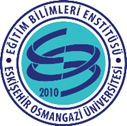                         Ders Bilgi Formu Dersin Öğretim Üyesi: İmza:                                                                                                             Tarih:	Tarih:	Dersin Öğretim Üyesi: 	İmza: 	Tarih:	Dersin Öğretim Üyesi: 	İmza: ESOGÜ Eğitim Bilimleri Enstitüsü                       Ders Bilgi FormuDersin Öğretim Üyesi: İmza: 	 			                                                            Tarih:	Tarih:	Dersin Öğretim Üyesi: 	İmza: 	Tarih:	Dersin Öğretim Üyesi: 	İmza:  ESOGÜ Eğitim Bilimleri Enstitüsü                         Ders Bilgi FormuDersin Öğretim Üyesi: İmza: 	 									Tarih: 	Tarih:	Dersin Öğretim Üyesi: 	İmza: ESOGÜ Eğitim Bilimleri Enstitüsü                       Ders Bilgi FormuDersin Öğretim Üyesi: İmza: 	 			                                                            Tarih:  	Tarih:	Dersin Öğretim Üyesi: 	İmza: ESOGÜ Eğitim Bilimleri Enstitüsü                       Ders Bilgi Formu Dersin Öğretim Üyesi: İmza:                                                                                                             Tarih: ESOGÜ Eğitim Bilimleri Enstitüsü                         Ders Bilgi FormuDersin Öğretim Üyesi:                                          İmza:                                                                                                             Tarih:	Tarih:	Dersin Öğretim Üyesi: 	İmza: 	Tarih:	Dersin Öğretim Üyesi: 	İmza: SOSYAL BILGILER EĞITIMI YÜKSEK LISANS PROGRAMISOSYAL BILGILER EĞITIMI YÜKSEK LISANS PROGRAMISOSYAL BILGILER EĞITIMI YÜKSEK LISANS PROGRAMISOSYAL BILGILER EĞITIMI YÜKSEK LISANS PROGRAMISOSYAL BILGILER EĞITIMI YÜKSEK LISANS PROGRAMISOSYAL BILGILER EĞITIMI YÜKSEK LISANS PROGRAMISOSYAL BILGILER EĞITIMI YÜKSEK LISANS PROGRAMIKoduDers AdıDers AdıAKTST+U+KZ/SDiliGüz Dönemi (I. Yarıyıl)Güz Dönemi (I. Yarıyıl)Güz Dönemi (I. Yarıyıl)Güz Dönemi (I. Yarıyıl)Güz Dönemi (I. Yarıyıl)Güz Dönemi (I. Yarıyıl)Güz Dönemi (I. Yarıyıl)546101011Eğitimde Araştırma YöntemleriEğitimde Araştırma Yöntemleri7.53+0+3ZTürkçe546101012Sosyal Bilgiler Makale AnalizleriSosyal Bilgiler Makale Analizleri7.53+0+3STürkçe546101014Küreselleşme: Değişim ve TürkiyeKüreselleşme: Değişim ve Türkiye7.53+0+3STürkçe546101018Coğrafya ve Sosyal Bilgiler ÖğretimiCoğrafya ve Sosyal Bilgiler Öğretimi7.53+0+3STürkçe546101019Sosyal Bilgiler Eğitimi ve Öğretim ProgramlarıSosyal Bilgiler Eğitimi ve Öğretim Programları7.53+0+3STürkçe546101020Eğitim, Ulus-Devlet ve KimliklerEğitim, Ulus-Devlet ve Kimlikler7.53+0+3STürkçeToplam Dönem KredisiToplam Dönem KredisiToplam Dönem Kredisi67.524Bahar Dönemi (II. Yarıyıl)Bahar Dönemi (II. Yarıyıl)Bahar Dönemi (II. Yarıyıl)Bahar Dönemi (II. Yarıyıl)Bahar Dönemi (II. Yarıyıl)Bahar Dönemi (II. Yarıyıl)Bahar Dönemi (II. Yarıyıl)546102010SeminerSeminer7.50+3+0ZTürkçe546102011Nitel Araştırma YöntemleriNitel Araştırma Yöntemleri7.53+0+3STürkçe546102013Sosyal Bilgiler Öğretiminin TemelleriSosyal Bilgiler Öğretiminin Temelleri7.53+0+3STürkçe546102014Coğrafya EğitimiCoğrafya Eğitimi7.53+0+3STürkçe546102015Tarihsel Kanıt ve Sosyal Bilgiler EğitimiTarihsel Kanıt ve Sosyal Bilgiler Eğitimi7.53+0+3STürkçe546102016İnsan Hakları, Demokrasi ve Vatandaşlık Eğitimiİnsan Hakları, Demokrasi ve Vatandaşlık Eğitimi7.53+0+3STürkçe546101016Eğitimde Yeni YaklaşımlarEğitimde Yeni Yaklaşımlar7.53+0+3STürkçe546101012Sosyal Bilgiler Eğitimi ve Bilişim TeknolojileriSosyal Bilgiler Eğitimi ve Bilişim Teknolojileri7.53+0+3STürkçeGüz Dönemi (III. Yarıyıl)Güz Dönemi (III. Yarıyıl)Güz Dönemi (III. Yarıyıl)Güz Dönemi (III. Yarıyıl)Güz Dönemi (III. Yarıyıl)Güz Dönemi (III. Yarıyıl)Güz Dönemi (III. Yarıyıl)546101901546101901Uzmanlık Alan Dersi53+0+0ZTürkçe546102701546102701Yüksek Lisans Tezi250+1+0ZTürkçeToplam Dönem KredisiToplam Dönem KredisiToplam Dönem Kredisi300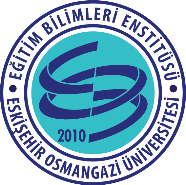 T.C.ESKİŞEHİR OSMANGAZİ ÜNİVERSİTESİEĞİTİM BİLİMLERİ ENSTİTÜSÜ DERS BİLGİ FORMU (Türkçe) DÖNEMGÜZDERSİN KODU546101011DERSİN ADIEğitimde Araştırma Yöntemleri YARIYILHAFTALIK DERS SAATİHAFTALIK DERS SAATİHAFTALIK DERS SAATİHAFTALIK DERS SAATİHAFTALIK DERS SAATİHAFTALIK DERS SAATİDERSİNDERSİNDERSİNDERSİNDERSİNYARIYILTeorikTeorikUygulamaLaboratuarLaboratuarLaboratuarKredisiAKTSTÜRÜTÜRÜDİLİI33000037.5ZORUNLU   SEÇMELİ ZORUNLU   SEÇMELİ TürkçeDERSİN KATEGORİSİDERSİN KATEGORİSİDERSİN KATEGORİSİDERSİN KATEGORİSİDERSİN KATEGORİSİDERSİN KATEGORİSİDERSİN KATEGORİSİDERSİN KATEGORİSİDERSİN KATEGORİSİDERSİN KATEGORİSİDERSİN KATEGORİSİDERSİN KATEGORİSİTemel BilimTemel BilimEğitim BilimiEğitim BilimiEğitim BilimiEğitim BilimiSosyal Bilim%100%100%100%100DEĞERLENDİRME ÖLÇÜTLERİDEĞERLENDİRME ÖLÇÜTLERİDEĞERLENDİRME ÖLÇÜTLERİDEĞERLENDİRME ÖLÇÜTLERİDEĞERLENDİRME ÖLÇÜTLERİDEĞERLENDİRME ÖLÇÜTLERİDEĞERLENDİRME ÖLÇÜTLERİDEĞERLENDİRME ÖLÇÜTLERİDEĞERLENDİRME ÖLÇÜTLERİDEĞERLENDİRME ÖLÇÜTLERİDEĞERLENDİRME ÖLÇÜTLERİDEĞERLENDİRME ÖLÇÜTLERİYARIYIL İÇİYARIYIL İÇİYARIYIL İÇİYARIYIL İÇİYARIYIL İÇİFaaliyet türüFaaliyet türüFaaliyet türüFaaliyet türüFaaliyet türüSayı%YARIYIL İÇİYARIYIL İÇİYARIYIL İÇİYARIYIL İÇİYARIYIL İÇİAra SınavAra SınavAra SınavAra SınavAra Sınav130YARIYIL İÇİYARIYIL İÇİYARIYIL İÇİYARIYIL İÇİYARIYIL İÇİKısa SınavKısa SınavKısa SınavKısa SınavKısa SınavYARIYIL İÇİYARIYIL İÇİYARIYIL İÇİYARIYIL İÇİYARIYIL İÇİÖdevÖdevÖdevÖdevÖdev120YARIYIL İÇİYARIYIL İÇİYARIYIL İÇİYARIYIL İÇİYARIYIL İÇİProjeProjeProjeProjeProjeYARIYIL İÇİYARIYIL İÇİYARIYIL İÇİYARIYIL İÇİYARIYIL İÇİRaporRaporRaporRaporRaporYARIYIL İÇİYARIYIL İÇİYARIYIL İÇİYARIYIL İÇİYARIYIL İÇİDiğer (     )Diğer (     )Diğer (     )Diğer (     )Diğer (     )YARIYIL SONU SINAVIYARIYIL SONU SINAVIYARIYIL SONU SINAVIYARIYIL SONU SINAVIYARIYIL SONU SINAVI120VARSA ÖNERİLEN ÖNKOŞUL(LAR)VARSA ÖNERİLEN ÖNKOŞUL(LAR)VARSA ÖNERİLEN ÖNKOŞUL(LAR)VARSA ÖNERİLEN ÖNKOŞUL(LAR)VARSA ÖNERİLEN ÖNKOŞUL(LAR)DERSİN KISA İÇERİĞİDERSİN KISA İÇERİĞİDERSİN KISA İÇERİĞİDERSİN KISA İÇERİĞİDERSİN KISA İÇERİĞİBu dersin temel amacı araştırma sürecini (sorun belirleme, veri toplama, veri analizi ve sonuçları yorumlama) incelemek, belli başlı bilimsel araştırma yöntemlerini (deneysel yöntem, tarama yöntemi, ilişkisel yöntem vd.) gözden geçirmek ve öğrencilerin belirli bir konu hakkında araştırma yapabilmeleri için gereken literatür bulma, veri toplama, verileri değerlendirme ve rapor yazma tekniklerini uygulamalı olarak öğrenmelerini sağlamaktır.Bu dersin temel amacı araştırma sürecini (sorun belirleme, veri toplama, veri analizi ve sonuçları yorumlama) incelemek, belli başlı bilimsel araştırma yöntemlerini (deneysel yöntem, tarama yöntemi, ilişkisel yöntem vd.) gözden geçirmek ve öğrencilerin belirli bir konu hakkında araştırma yapabilmeleri için gereken literatür bulma, veri toplama, verileri değerlendirme ve rapor yazma tekniklerini uygulamalı olarak öğrenmelerini sağlamaktır.Bu dersin temel amacı araştırma sürecini (sorun belirleme, veri toplama, veri analizi ve sonuçları yorumlama) incelemek, belli başlı bilimsel araştırma yöntemlerini (deneysel yöntem, tarama yöntemi, ilişkisel yöntem vd.) gözden geçirmek ve öğrencilerin belirli bir konu hakkında araştırma yapabilmeleri için gereken literatür bulma, veri toplama, verileri değerlendirme ve rapor yazma tekniklerini uygulamalı olarak öğrenmelerini sağlamaktır.Bu dersin temel amacı araştırma sürecini (sorun belirleme, veri toplama, veri analizi ve sonuçları yorumlama) incelemek, belli başlı bilimsel araştırma yöntemlerini (deneysel yöntem, tarama yöntemi, ilişkisel yöntem vd.) gözden geçirmek ve öğrencilerin belirli bir konu hakkında araştırma yapabilmeleri için gereken literatür bulma, veri toplama, verileri değerlendirme ve rapor yazma tekniklerini uygulamalı olarak öğrenmelerini sağlamaktır.Bu dersin temel amacı araştırma sürecini (sorun belirleme, veri toplama, veri analizi ve sonuçları yorumlama) incelemek, belli başlı bilimsel araştırma yöntemlerini (deneysel yöntem, tarama yöntemi, ilişkisel yöntem vd.) gözden geçirmek ve öğrencilerin belirli bir konu hakkında araştırma yapabilmeleri için gereken literatür bulma, veri toplama, verileri değerlendirme ve rapor yazma tekniklerini uygulamalı olarak öğrenmelerini sağlamaktır.Bu dersin temel amacı araştırma sürecini (sorun belirleme, veri toplama, veri analizi ve sonuçları yorumlama) incelemek, belli başlı bilimsel araştırma yöntemlerini (deneysel yöntem, tarama yöntemi, ilişkisel yöntem vd.) gözden geçirmek ve öğrencilerin belirli bir konu hakkında araştırma yapabilmeleri için gereken literatür bulma, veri toplama, verileri değerlendirme ve rapor yazma tekniklerini uygulamalı olarak öğrenmelerini sağlamaktır.Bu dersin temel amacı araştırma sürecini (sorun belirleme, veri toplama, veri analizi ve sonuçları yorumlama) incelemek, belli başlı bilimsel araştırma yöntemlerini (deneysel yöntem, tarama yöntemi, ilişkisel yöntem vd.) gözden geçirmek ve öğrencilerin belirli bir konu hakkında araştırma yapabilmeleri için gereken literatür bulma, veri toplama, verileri değerlendirme ve rapor yazma tekniklerini uygulamalı olarak öğrenmelerini sağlamaktır.DERSİN AMAÇLARIDERSİN AMAÇLARIDERSİN AMAÇLARIDERSİN AMAÇLARIDERSİN AMAÇLARIBu dersin amacı, eğitim bilim araştırmalarını tüm boyutları anlama ve belli ölçüde yürütebilme becerisi kazandırmaktır.  Bu dersin amacı, eğitim bilim araştırmalarını tüm boyutları anlama ve belli ölçüde yürütebilme becerisi kazandırmaktır.  Bu dersin amacı, eğitim bilim araştırmalarını tüm boyutları anlama ve belli ölçüde yürütebilme becerisi kazandırmaktır.  Bu dersin amacı, eğitim bilim araştırmalarını tüm boyutları anlama ve belli ölçüde yürütebilme becerisi kazandırmaktır.  Bu dersin amacı, eğitim bilim araştırmalarını tüm boyutları anlama ve belli ölçüde yürütebilme becerisi kazandırmaktır.  Bu dersin amacı, eğitim bilim araştırmalarını tüm boyutları anlama ve belli ölçüde yürütebilme becerisi kazandırmaktır.  Bu dersin amacı, eğitim bilim araştırmalarını tüm boyutları anlama ve belli ölçüde yürütebilme becerisi kazandırmaktır.  DERSİN MESLEK EĞİTİMİNİ SAĞLAMAYA YÖNELİK KATKISIDERSİN MESLEK EĞİTİMİNİ SAĞLAMAYA YÖNELİK KATKISIDERSİN MESLEK EĞİTİMİNİ SAĞLAMAYA YÖNELİK KATKISIDERSİN MESLEK EĞİTİMİNİ SAĞLAMAYA YÖNELİK KATKISIDERSİN MESLEK EĞİTİMİNİ SAĞLAMAYA YÖNELİK KATKISIDERSİN ÖĞRENİM ÇIKTILARIDERSİN ÖĞRENİM ÇIKTILARIDERSİN ÖĞRENİM ÇIKTILARIDERSİN ÖĞRENİM ÇIKTILARIDERSİN ÖĞRENİM ÇIKTILARIBilimde -özellikle bilgi yönetiminde- araştırmanın rolü hakkındaki anlayışlarını geliştirmek; Araştırma süreci ve yöntemleri hakkında bilgi edinmelerine yardımcı olmak; Eğitimde araştırma ve etik konularında bilgi edinmek; Bilgi yönetimi alanındaki sorunların çözümünde sistemli düşünmelerini ve analitik yöntemleri uygulamalarını sağlamak; Veri toplama, veri analiz ve değerlendirme tekniklerini öğretmek; Araştırma önerisi ve araştırma raporu hazırlama hakkında bilgi edinmelerini sağlamaktır. Bilimde -özellikle bilgi yönetiminde- araştırmanın rolü hakkındaki anlayışlarını geliştirmek; Araştırma süreci ve yöntemleri hakkında bilgi edinmelerine yardımcı olmak; Eğitimde araştırma ve etik konularında bilgi edinmek; Bilgi yönetimi alanındaki sorunların çözümünde sistemli düşünmelerini ve analitik yöntemleri uygulamalarını sağlamak; Veri toplama, veri analiz ve değerlendirme tekniklerini öğretmek; Araştırma önerisi ve araştırma raporu hazırlama hakkında bilgi edinmelerini sağlamaktır. Bilimde -özellikle bilgi yönetiminde- araştırmanın rolü hakkındaki anlayışlarını geliştirmek; Araştırma süreci ve yöntemleri hakkında bilgi edinmelerine yardımcı olmak; Eğitimde araştırma ve etik konularında bilgi edinmek; Bilgi yönetimi alanındaki sorunların çözümünde sistemli düşünmelerini ve analitik yöntemleri uygulamalarını sağlamak; Veri toplama, veri analiz ve değerlendirme tekniklerini öğretmek; Araştırma önerisi ve araştırma raporu hazırlama hakkında bilgi edinmelerini sağlamaktır. Bilimde -özellikle bilgi yönetiminde- araştırmanın rolü hakkındaki anlayışlarını geliştirmek; Araştırma süreci ve yöntemleri hakkında bilgi edinmelerine yardımcı olmak; Eğitimde araştırma ve etik konularında bilgi edinmek; Bilgi yönetimi alanındaki sorunların çözümünde sistemli düşünmelerini ve analitik yöntemleri uygulamalarını sağlamak; Veri toplama, veri analiz ve değerlendirme tekniklerini öğretmek; Araştırma önerisi ve araştırma raporu hazırlama hakkında bilgi edinmelerini sağlamaktır. Bilimde -özellikle bilgi yönetiminde- araştırmanın rolü hakkındaki anlayışlarını geliştirmek; Araştırma süreci ve yöntemleri hakkında bilgi edinmelerine yardımcı olmak; Eğitimde araştırma ve etik konularında bilgi edinmek; Bilgi yönetimi alanındaki sorunların çözümünde sistemli düşünmelerini ve analitik yöntemleri uygulamalarını sağlamak; Veri toplama, veri analiz ve değerlendirme tekniklerini öğretmek; Araştırma önerisi ve araştırma raporu hazırlama hakkında bilgi edinmelerini sağlamaktır. Bilimde -özellikle bilgi yönetiminde- araştırmanın rolü hakkındaki anlayışlarını geliştirmek; Araştırma süreci ve yöntemleri hakkında bilgi edinmelerine yardımcı olmak; Eğitimde araştırma ve etik konularında bilgi edinmek; Bilgi yönetimi alanındaki sorunların çözümünde sistemli düşünmelerini ve analitik yöntemleri uygulamalarını sağlamak; Veri toplama, veri analiz ve değerlendirme tekniklerini öğretmek; Araştırma önerisi ve araştırma raporu hazırlama hakkında bilgi edinmelerini sağlamaktır. Bilimde -özellikle bilgi yönetiminde- araştırmanın rolü hakkındaki anlayışlarını geliştirmek; Araştırma süreci ve yöntemleri hakkında bilgi edinmelerine yardımcı olmak; Eğitimde araştırma ve etik konularında bilgi edinmek; Bilgi yönetimi alanındaki sorunların çözümünde sistemli düşünmelerini ve analitik yöntemleri uygulamalarını sağlamak; Veri toplama, veri analiz ve değerlendirme tekniklerini öğretmek; Araştırma önerisi ve araştırma raporu hazırlama hakkında bilgi edinmelerini sağlamaktır. TEMEL DERS KİTABITEMEL DERS KİTABITEMEL DERS KİTABITEMEL DERS KİTABITEMEL DERS KİTABIMcMillan, J. H., & Schumacher, S. (2006). Research in education: Evidence based inquiry. Boston, MA: Brown and Company.McMillan, J. H., & Schumacher, S. (2006). Research in education: Evidence based inquiry. Boston, MA: Brown and Company.McMillan, J. H., & Schumacher, S. (2006). Research in education: Evidence based inquiry. Boston, MA: Brown and Company.McMillan, J. H., & Schumacher, S. (2006). Research in education: Evidence based inquiry. Boston, MA: Brown and Company.McMillan, J. H., & Schumacher, S. (2006). Research in education: Evidence based inquiry. Boston, MA: Brown and Company.McMillan, J. H., & Schumacher, S. (2006). Research in education: Evidence based inquiry. Boston, MA: Brown and Company.McMillan, J. H., & Schumacher, S. (2006). Research in education: Evidence based inquiry. Boston, MA: Brown and Company.YARDIMCI KAYNAKLARYARDIMCI KAYNAKLARYARDIMCI KAYNAKLARYARDIMCI KAYNAKLARYARDIMCI KAYNAKLARCohen, L., Manion, L., & Morrison, K. (2007). Research methods in education. New York: Routledge.Muijs, D. (2004). Doing quantitative research in education: With SPSS. London: Sage.APA (2009). Amerikan Psikoloji Derneği yayım kılavuzu. İstanbul: Kaknüs Yayınları. Neuman, W. Lawrence (2008). Toplumsal araştırma yöntemleri. İstanbul: Yayınodası Yayıncılık.Punch, Keith F. (2005). Sosyal araştırmalara giriş: Nitel ve nicel yaklaşımlar. İstanbul: Siyasal Kitapevi.Türkiye Bilimler Akademisi (2002). Bilimsel araştırmada etik ve sorunları. Ankara: TUBACohen, L., Manion, L., & Morrison, K. (2007). Research methods in education. New York: Routledge.Muijs, D. (2004). Doing quantitative research in education: With SPSS. London: Sage.APA (2009). Amerikan Psikoloji Derneği yayım kılavuzu. İstanbul: Kaknüs Yayınları. Neuman, W. Lawrence (2008). Toplumsal araştırma yöntemleri. İstanbul: Yayınodası Yayıncılık.Punch, Keith F. (2005). Sosyal araştırmalara giriş: Nitel ve nicel yaklaşımlar. İstanbul: Siyasal Kitapevi.Türkiye Bilimler Akademisi (2002). Bilimsel araştırmada etik ve sorunları. Ankara: TUBACohen, L., Manion, L., & Morrison, K. (2007). Research methods in education. New York: Routledge.Muijs, D. (2004). Doing quantitative research in education: With SPSS. London: Sage.APA (2009). Amerikan Psikoloji Derneği yayım kılavuzu. İstanbul: Kaknüs Yayınları. Neuman, W. Lawrence (2008). Toplumsal araştırma yöntemleri. İstanbul: Yayınodası Yayıncılık.Punch, Keith F. (2005). Sosyal araştırmalara giriş: Nitel ve nicel yaklaşımlar. İstanbul: Siyasal Kitapevi.Türkiye Bilimler Akademisi (2002). Bilimsel araştırmada etik ve sorunları. Ankara: TUBACohen, L., Manion, L., & Morrison, K. (2007). Research methods in education. New York: Routledge.Muijs, D. (2004). Doing quantitative research in education: With SPSS. London: Sage.APA (2009). Amerikan Psikoloji Derneği yayım kılavuzu. İstanbul: Kaknüs Yayınları. Neuman, W. Lawrence (2008). Toplumsal araştırma yöntemleri. İstanbul: Yayınodası Yayıncılık.Punch, Keith F. (2005). Sosyal araştırmalara giriş: Nitel ve nicel yaklaşımlar. İstanbul: Siyasal Kitapevi.Türkiye Bilimler Akademisi (2002). Bilimsel araştırmada etik ve sorunları. Ankara: TUBACohen, L., Manion, L., & Morrison, K. (2007). Research methods in education. New York: Routledge.Muijs, D. (2004). Doing quantitative research in education: With SPSS. London: Sage.APA (2009). Amerikan Psikoloji Derneği yayım kılavuzu. İstanbul: Kaknüs Yayınları. Neuman, W. Lawrence (2008). Toplumsal araştırma yöntemleri. İstanbul: Yayınodası Yayıncılık.Punch, Keith F. (2005). Sosyal araştırmalara giriş: Nitel ve nicel yaklaşımlar. İstanbul: Siyasal Kitapevi.Türkiye Bilimler Akademisi (2002). Bilimsel araştırmada etik ve sorunları. Ankara: TUBACohen, L., Manion, L., & Morrison, K. (2007). Research methods in education. New York: Routledge.Muijs, D. (2004). Doing quantitative research in education: With SPSS. London: Sage.APA (2009). Amerikan Psikoloji Derneği yayım kılavuzu. İstanbul: Kaknüs Yayınları. Neuman, W. Lawrence (2008). Toplumsal araştırma yöntemleri. İstanbul: Yayınodası Yayıncılık.Punch, Keith F. (2005). Sosyal araştırmalara giriş: Nitel ve nicel yaklaşımlar. İstanbul: Siyasal Kitapevi.Türkiye Bilimler Akademisi (2002). Bilimsel araştırmada etik ve sorunları. Ankara: TUBACohen, L., Manion, L., & Morrison, K. (2007). Research methods in education. New York: Routledge.Muijs, D. (2004). Doing quantitative research in education: With SPSS. London: Sage.APA (2009). Amerikan Psikoloji Derneği yayım kılavuzu. İstanbul: Kaknüs Yayınları. Neuman, W. Lawrence (2008). Toplumsal araştırma yöntemleri. İstanbul: Yayınodası Yayıncılık.Punch, Keith F. (2005). Sosyal araştırmalara giriş: Nitel ve nicel yaklaşımlar. İstanbul: Siyasal Kitapevi.Türkiye Bilimler Akademisi (2002). Bilimsel araştırmada etik ve sorunları. Ankara: TUBADERSTE GEREKLİ ARAÇ VE GEREÇLERDERSTE GEREKLİ ARAÇ VE GEREÇLERDERSTE GEREKLİ ARAÇ VE GEREÇLERDERSTE GEREKLİ ARAÇ VE GEREÇLERDERSTE GEREKLİ ARAÇ VE GEREÇLERDERSİN HAFTALIK PLANIDERSİN HAFTALIK PLANIHAFTAİŞLENEN KONULAR1Eğitim araştırmaları2Paradigmalar3Literatür Değerlendirmesi4Nitel ve Nicel Araştırma Tasarımları5Örnekleme6Deneysel araştırma7-8ARA SINAV9Tarama araştırması – İlişkisel araştırma10Nedensel araştırma11Nitel ve Nicel Ölçüm12Araştırma ve Etik13Araştırmanın Raporunun Yazılması14Dersin değerlendirilmesi15-16FİNAL SINAVINOPROGRAM ÇIKTISI 3211Sosyal Bilgiler Eğitimi alanında kullanılan teori ve uygulamaları bilebilecektir.2Bilimsel araştırma sürecinin temel özelliklerini kavrayabilecektir.3Sosyal Bilgiler Eğitimi alanında üretilen ulusal ve uluslararası düzeyde yayınları takip edebilecektir.4Sosyal Bilgiler Eğitimi alanına ait sorunları tespit etme, araştırma, iyileştirme veya yeni uygulamalar oluşturma açılarından tartışabilecektir.5Etik ilkelerin farkında olacak ve bu ilkeleri alandaki uygulamalara yansıtabilecektir.6Sosyal Bilgiler Eğitimi alanında uygulamada yaşanan sorunların farkına varabilecektir.7Ulusal, uluslararası ve disiplinler arası çalışmalarla alanı destekleyebilmek için alan çalışanları ve uygulayıcılarla etkili iletişim kurabilecektir.8Sosyal Bilgilerin Temellerini tartışabilecektir.9Sosyal Bilgiler Eğitiminin bireyin toplumsal hayata etkin katılımları konusundaki rolünü analiz edebilecektir.10Eğitim alanında alınan stratejik kararlar ve eğitim politikalarını, politika yapıcılar, araştırmacılar ve uygulayıcılar açısından analiz edebilecektir.11Türk Eğitim Sistemine egemen olan siyasal,  sosyal, tarihsel, kültürel, ekonomik ve uluslararası gelişmeleri bilebilecektir.12Eğitimin sosyolojisi, felsefe, siyaset bilimi, antropoloji, yönetim bilimleri, davranış bilimleri, psikoloji, edebiyat, ekonomi gibi diğer disiplinler arasındaki ilişkisini analiz edebilecektir.13Farklı ülkelerin sosyal bilgiler eğitimi ve öğretim programları hakkında bilgi sahibi olabilecektir.14Alanda var olan bir sorunu bilimsel araştırma yöntemlerini kullanarak değerlendirebilecektir.15Temel nicel ve nitel analiz becerilerini kazanabilecektir.16171819201:Hiç Katkısı Yok. 2:Kısmen Katkısı Var. 3:Tam Katkısı Var.1:Hiç Katkısı Yok. 2:Kısmen Katkısı Var. 3:Tam Katkısı Var.1:Hiç Katkısı Yok. 2:Kısmen Katkısı Var. 3:Tam Katkısı Var.1:Hiç Katkısı Yok. 2:Kısmen Katkısı Var. 3:Tam Katkısı Var.1:Hiç Katkısı Yok. 2:Kısmen Katkısı Var. 3:Tam Katkısı Var.DÖNEMGüzDERSİN KODU546101012DERSİN ADISosyal Bilgiler Makale AnalizleriYARIYILHAFTALIK DERS SAATİHAFTALIK DERS SAATİHAFTALIK DERS SAATİHAFTALIK DERS SAATİHAFTALIK DERS SAATİHAFTALIK DERS SAATİDERSİNDERSİNDERSİNDERSİNDERSİNYARIYILTeorikTeorikUygulamaLaboratuarLaboratuarLaboratuarKredisiAKTSTÜRÜTÜRÜDİLİI330 0 0 037.5ZORUNLU ( )  SEÇMELİ ( X )ZORUNLU ( )  SEÇMELİ ( X )TürkçeDERSİN KATEGORİSİDERSİN KATEGORİSİDERSİN KATEGORİSİDERSİN KATEGORİSİDERSİN KATEGORİSİDERSİN KATEGORİSİDERSİN KATEGORİSİDERSİN KATEGORİSİDERSİN KATEGORİSİDERSİN KATEGORİSİDERSİN KATEGORİSİDERSİN KATEGORİSİTemel BilimTemel BilimEğitim BilimiEğitim BilimiEğitim BilimiEğitim Bilimi[Önemli düzeyde tasarım içeriyorsa () koyunuz.][Önemli düzeyde tasarım içeriyorsa () koyunuz.][Önemli düzeyde tasarım içeriyorsa () koyunuz.][Önemli düzeyde tasarım içeriyorsa () koyunuz.][Önemli düzeyde tasarım içeriyorsa () koyunuz.]Sosyal Bilim            % 60            % 60            % 60            % 60% 40DEĞERLENDİRME ÖLÇÜTLERİDEĞERLENDİRME ÖLÇÜTLERİDEĞERLENDİRME ÖLÇÜTLERİDEĞERLENDİRME ÖLÇÜTLERİDEĞERLENDİRME ÖLÇÜTLERİDEĞERLENDİRME ÖLÇÜTLERİDEĞERLENDİRME ÖLÇÜTLERİDEĞERLENDİRME ÖLÇÜTLERİDEĞERLENDİRME ÖLÇÜTLERİDEĞERLENDİRME ÖLÇÜTLERİDEĞERLENDİRME ÖLÇÜTLERİDEĞERLENDİRME ÖLÇÜTLERİYARIYIL İÇİYARIYIL İÇİYARIYIL İÇİYARIYIL İÇİYARIYIL İÇİFaaliyet türüFaaliyet türüFaaliyet türüFaaliyet türüFaaliyet türüSayı%YARIYIL İÇİYARIYIL İÇİYARIYIL İÇİYARIYIL İÇİYARIYIL İÇİMakale TaramasıMakale TaramasıMakale TaramasıMakale TaramasıMakale Taraması130YARIYIL İÇİYARIYIL İÇİYARIYIL İÇİYARIYIL İÇİYARIYIL İÇİAraştırma ÖdeviAraştırma ÖdeviAraştırma ÖdeviAraştırma ÖdeviAraştırma Ödevi130YARIYIL İÇİYARIYIL İÇİYARIYIL İÇİYARIYIL İÇİYARIYIL İÇİProjeProjeProjeProjeProjeYARIYIL İÇİYARIYIL İÇİYARIYIL İÇİYARIYIL İÇİYARIYIL İÇİYarıyıl sonu sınavYarıyıl sonu sınavYarıyıl sonu sınavYarıyıl sonu sınavYarıyıl sonu sınav140YARIYIL İÇİYARIYIL İÇİYARIYIL İÇİYARIYIL İÇİYARIYIL İÇİRaporRaporRaporRaporRaporYARIYIL İÇİYARIYIL İÇİYARIYIL İÇİYARIYIL İÇİYARIYIL İÇİDiğer (………)Diğer (………)Diğer (………)Diğer (………)Diğer (………)YARIYIL SONU SINAVIYARIYIL SONU SINAVIYARIYIL SONU SINAVIYARIYIL SONU SINAVIYARIYIL SONU SINAVIVARSA ÖNERİLEN ÖNKOŞUL(LAR)VARSA ÖNERİLEN ÖNKOŞUL(LAR)VARSA ÖNERİLEN ÖNKOŞUL(LAR)VARSA ÖNERİLEN ÖNKOŞUL(LAR)VARSA ÖNERİLEN ÖNKOŞUL(LAR) - - - - - - -DERSİN KISA İÇERİĞİDERSİN KISA İÇERİĞİDERSİN KISA İÇERİĞİDERSİN KISA İÇERİĞİDERSİN KISA İÇERİĞİBu derste, Sosyal Bilgiler öğretimi üzerine yapılmış çalışmaların bilimsel analizleri yapılacaktır. Bu derste, sosyal bilgiler öğretimi üzerine yazılmış olan makale, bildiri ve bilimsel yayınlar, Sosyal Bilimlerin temel araştırma yöntem ve geleneklerine göre incelenip değerlendirilecektir.   Bu derste, Sosyal Bilgiler öğretimi üzerine yapılmış çalışmaların bilimsel analizleri yapılacaktır. Bu derste, sosyal bilgiler öğretimi üzerine yazılmış olan makale, bildiri ve bilimsel yayınlar, Sosyal Bilimlerin temel araştırma yöntem ve geleneklerine göre incelenip değerlendirilecektir.   Bu derste, Sosyal Bilgiler öğretimi üzerine yapılmış çalışmaların bilimsel analizleri yapılacaktır. Bu derste, sosyal bilgiler öğretimi üzerine yazılmış olan makale, bildiri ve bilimsel yayınlar, Sosyal Bilimlerin temel araştırma yöntem ve geleneklerine göre incelenip değerlendirilecektir.   Bu derste, Sosyal Bilgiler öğretimi üzerine yapılmış çalışmaların bilimsel analizleri yapılacaktır. Bu derste, sosyal bilgiler öğretimi üzerine yazılmış olan makale, bildiri ve bilimsel yayınlar, Sosyal Bilimlerin temel araştırma yöntem ve geleneklerine göre incelenip değerlendirilecektir.   Bu derste, Sosyal Bilgiler öğretimi üzerine yapılmış çalışmaların bilimsel analizleri yapılacaktır. Bu derste, sosyal bilgiler öğretimi üzerine yazılmış olan makale, bildiri ve bilimsel yayınlar, Sosyal Bilimlerin temel araştırma yöntem ve geleneklerine göre incelenip değerlendirilecektir.   Bu derste, Sosyal Bilgiler öğretimi üzerine yapılmış çalışmaların bilimsel analizleri yapılacaktır. Bu derste, sosyal bilgiler öğretimi üzerine yazılmış olan makale, bildiri ve bilimsel yayınlar, Sosyal Bilimlerin temel araştırma yöntem ve geleneklerine göre incelenip değerlendirilecektir.   Bu derste, Sosyal Bilgiler öğretimi üzerine yapılmış çalışmaların bilimsel analizleri yapılacaktır. Bu derste, sosyal bilgiler öğretimi üzerine yazılmış olan makale, bildiri ve bilimsel yayınlar, Sosyal Bilimlerin temel araştırma yöntem ve geleneklerine göre incelenip değerlendirilecektir.   DERSİN AMAÇLARIDERSİN AMAÇLARIDERSİN AMAÇLARIDERSİN AMAÇLARIDERSİN AMAÇLARIDersin amacı öğrencilerin sosyal bilgiler alanında yazılmış makaleleri incelemeleri yoluyla alanda var olan başlıca problemleri ve araştırma konularını tespit etmelerine yardımcı olmaktır.Dersin amacı öğrencilerin sosyal bilgiler alanında yazılmış makaleleri incelemeleri yoluyla alanda var olan başlıca problemleri ve araştırma konularını tespit etmelerine yardımcı olmaktır.Dersin amacı öğrencilerin sosyal bilgiler alanında yazılmış makaleleri incelemeleri yoluyla alanda var olan başlıca problemleri ve araştırma konularını tespit etmelerine yardımcı olmaktır.Dersin amacı öğrencilerin sosyal bilgiler alanında yazılmış makaleleri incelemeleri yoluyla alanda var olan başlıca problemleri ve araştırma konularını tespit etmelerine yardımcı olmaktır.Dersin amacı öğrencilerin sosyal bilgiler alanında yazılmış makaleleri incelemeleri yoluyla alanda var olan başlıca problemleri ve araştırma konularını tespit etmelerine yardımcı olmaktır.Dersin amacı öğrencilerin sosyal bilgiler alanında yazılmış makaleleri incelemeleri yoluyla alanda var olan başlıca problemleri ve araştırma konularını tespit etmelerine yardımcı olmaktır.Dersin amacı öğrencilerin sosyal bilgiler alanında yazılmış makaleleri incelemeleri yoluyla alanda var olan başlıca problemleri ve araştırma konularını tespit etmelerine yardımcı olmaktır.DERSİN MESLEK EĞİTİMİNİ SAĞLAMAYA YÖNELİK KATKISIDERSİN MESLEK EĞİTİMİNİ SAĞLAMAYA YÖNELİK KATKISIDERSİN MESLEK EĞİTİMİNİ SAĞLAMAYA YÖNELİK KATKISIDERSİN MESLEK EĞİTİMİNİ SAĞLAMAYA YÖNELİK KATKISIDERSİN MESLEK EĞİTİMİNİ SAĞLAMAYA YÖNELİK KATKISIDERSİN ÖĞRENİM ÇIKTILARIDERSİN ÖĞRENİM ÇIKTILARIDERSİN ÖĞRENİM ÇIKTILARIDERSİN ÖĞRENİM ÇIKTILARIDERSİN ÖĞRENİM ÇIKTILARIAlandaki önemli ve güncel literatüre hakim olabilme.Alandaki sorunları tespit edebilme.Alanda araştırılması gerekli konuları tespit edebilme.Alan çalışmalarındaki epistemik inançları anlayabilme.Alan çalışmalarına başvurulan metodolojik yaklaşımları değerlendirebilme.Araştırma yöntem ve teknikleri açısından alan çalışmalarını değerlendirebilme.Alandaki önemli ve güncel literatüre hakim olabilme.Alandaki sorunları tespit edebilme.Alanda araştırılması gerekli konuları tespit edebilme.Alan çalışmalarındaki epistemik inançları anlayabilme.Alan çalışmalarına başvurulan metodolojik yaklaşımları değerlendirebilme.Araştırma yöntem ve teknikleri açısından alan çalışmalarını değerlendirebilme.Alandaki önemli ve güncel literatüre hakim olabilme.Alandaki sorunları tespit edebilme.Alanda araştırılması gerekli konuları tespit edebilme.Alan çalışmalarındaki epistemik inançları anlayabilme.Alan çalışmalarına başvurulan metodolojik yaklaşımları değerlendirebilme.Araştırma yöntem ve teknikleri açısından alan çalışmalarını değerlendirebilme.Alandaki önemli ve güncel literatüre hakim olabilme.Alandaki sorunları tespit edebilme.Alanda araştırılması gerekli konuları tespit edebilme.Alan çalışmalarındaki epistemik inançları anlayabilme.Alan çalışmalarına başvurulan metodolojik yaklaşımları değerlendirebilme.Araştırma yöntem ve teknikleri açısından alan çalışmalarını değerlendirebilme.Alandaki önemli ve güncel literatüre hakim olabilme.Alandaki sorunları tespit edebilme.Alanda araştırılması gerekli konuları tespit edebilme.Alan çalışmalarındaki epistemik inançları anlayabilme.Alan çalışmalarına başvurulan metodolojik yaklaşımları değerlendirebilme.Araştırma yöntem ve teknikleri açısından alan çalışmalarını değerlendirebilme.Alandaki önemli ve güncel literatüre hakim olabilme.Alandaki sorunları tespit edebilme.Alanda araştırılması gerekli konuları tespit edebilme.Alan çalışmalarındaki epistemik inançları anlayabilme.Alan çalışmalarına başvurulan metodolojik yaklaşımları değerlendirebilme.Araştırma yöntem ve teknikleri açısından alan çalışmalarını değerlendirebilme.Alandaki önemli ve güncel literatüre hakim olabilme.Alandaki sorunları tespit edebilme.Alanda araştırılması gerekli konuları tespit edebilme.Alan çalışmalarındaki epistemik inançları anlayabilme.Alan çalışmalarına başvurulan metodolojik yaklaşımları değerlendirebilme.Araştırma yöntem ve teknikleri açısından alan çalışmalarını değerlendirebilme.TEMEL DERS KİTABITEMEL DERS KİTABITEMEL DERS KİTABITEMEL DERS KİTABITEMEL DERS KİTABIKarasar, N. (2014). Bilimsel araştırma yöntemleri. 26. baskı. Ankara: NobelKarasar, N. (2014). Bilimsel araştırma yöntemleri. 26. baskı. Ankara: NobelKarasar, N. (2014). Bilimsel araştırma yöntemleri. 26. baskı. Ankara: NobelKarasar, N. (2014). Bilimsel araştırma yöntemleri. 26. baskı. Ankara: NobelKarasar, N. (2014). Bilimsel araştırma yöntemleri. 26. baskı. Ankara: NobelKarasar, N. (2014). Bilimsel araştırma yöntemleri. 26. baskı. Ankara: NobelKarasar, N. (2014). Bilimsel araştırma yöntemleri. 26. baskı. Ankara: NobelYARDIMCI KAYNAKLARYARDIMCI KAYNAKLARYARDIMCI KAYNAKLARYARDIMCI KAYNAKLARYARDIMCI KAYNAKLARYıldırım, A. ve Şimşek, H. (2014). Sosyal bilimlerde nitel araştırma yöntemleri. Ankara: SeçkinYıldırım, A. ve Şimşek, H. (2014). Sosyal bilimlerde nitel araştırma yöntemleri. Ankara: SeçkinYıldırım, A. ve Şimşek, H. (2014). Sosyal bilimlerde nitel araştırma yöntemleri. Ankara: SeçkinYıldırım, A. ve Şimşek, H. (2014). Sosyal bilimlerde nitel araştırma yöntemleri. Ankara: SeçkinYıldırım, A. ve Şimşek, H. (2014). Sosyal bilimlerde nitel araştırma yöntemleri. Ankara: SeçkinYıldırım, A. ve Şimşek, H. (2014). Sosyal bilimlerde nitel araştırma yöntemleri. Ankara: SeçkinYıldırım, A. ve Şimşek, H. (2014). Sosyal bilimlerde nitel araştırma yöntemleri. Ankara: SeçkinDERSTE GEREKLİ ARAÇ VE GEREÇLERDERSTE GEREKLİ ARAÇ VE GEREÇLERDERSTE GEREKLİ ARAÇ VE GEREÇLERDERSTE GEREKLİ ARAÇ VE GEREÇLERDERSTE GEREKLİ ARAÇ VE GEREÇLERDERSİN HAFTALIK PLANI DERSİN HAFTALIK PLANI HAFTAİŞLENEN KONULAR1Eleştirel okuma.2Literatür taramasının önemi ve teorik çerçevenin araştırmadaki yeri.3Makale incelemeleri4Makale incelemeleri5Makale incelemeleri6Makale incelemeleri7-8ARA SINAV 9Makale incelemeleri10Makale incelemeleri11Makale incelemeleri12Makale incelemeleri13Makale incelemeleri14Araştırma ödevleri15-16FİNAL SINAVI Sosyal Bilgiler Eğitimi Yüksek Lisans Programını bitiren öğrenciler,NoProgram Çıktıları 	3211Sosyal Bilgiler Eğitimi alanında kullanılan teori ve uygulamaları bilebilecektir.x2Bilimsel araştırma sürecinin temel özelliklerini kavrayabilecektir.x3Sosyal Bilgiler Eğitimi alanında üretilen ulusal ve uluslararası düzeyde yayınları takip edebilecektir.x4Sosyal Bilgiler Eğitimi alanına ait sorunları tespit etme, araştırma, iyileştirme veya yeni uygulamalar oluşturma açılarından tartışabilecektir.X5Etik ilkelerin farkında olacak ve bu ilkeleri alandaki uygulamalara yansıtabilecektir.X6Sosyal Bilgiler Eğitimi alanında uygulamada yaşanan sorunların farkına varabilecektir.x7Ulusal, uluslararası ve disiplinler arası çalışmalarla alanı destekleyebilmek için alan çalışanları ve uygulayıcılarla etkili iletişim kurabilecektir.x8Sosyal Bilgilerin Temellerini tartışabilecektir.x9Sosyal Bilgiler Eğitiminin bireyin toplumsal hayata etkin katılımları konusundaki rolünü analiz edebilecektir..x10Eğitim alanında alınan stratejik kararlar ve eğitim politikalarını, politika yapıcılar, araştırmacılar ve uygulayıcılar açısından analiz edebilecektir.x11Türk Eğitim Sistemine egemen olan siyasal,  sosyal, tarihsel, kültürel, ekonomik ve uluslararası gelişmeleri bilebilecektir.x12Eğitimin sosyolojisi, felsefe, siyaset bilimi, antropoloji, yönetim bilimleri, davranış bilimleri, psikoloji, edebiyat, ekonomi gibi diğer disiplinler arasındaki ilişkisini analiz edebilecektir.x13Farklı ülkelerin sosyal bilgiler eğitimi ve öğretim programları hakkında bilgi sahibi olabilecektir.x14Alanda var olan bir sorunu bilimsel araştırma yöntemlerini kullanarak değerlendirebilecektir.x15Temel nicel ve nitel analiz becerilerini kazanabilecektir.x1: Katkısı yok. 2: Kısmen katkısı var. 3: Tam katkısı var.T.C.ESKİŞEHİR OSMANGAZİ ÜNİVERSİTESİEĞİTİM BİLİMLERİ ENSTİTÜSÜ DERS BİLGİ FORMU (Türkçe) DÖNEMGÜZDERSİN KODU546101014DERSİN ADIKüreselleşme, Değişim ve TürkiyeYARIYILHAFTALIK DERS SAATİHAFTALIK DERS SAATİHAFTALIK DERS SAATİHAFTALIK DERS SAATİHAFTALIK DERS SAATİHAFTALIK DERS SAATİDERSİNDERSİNDERSİNDERSİNDERSİNYARIYILTeorikTeorikUygulamaLaboratuarLaboratuarLaboratuarKredisiAKTSTÜRÜTÜRÜDİLİI33000037.5ZORUNLU   SEÇMELİ ZORUNLU   SEÇMELİ TürkçeDERSİN KATEGORİSİDERSİN KATEGORİSİDERSİN KATEGORİSİDERSİN KATEGORİSİDERSİN KATEGORİSİDERSİN KATEGORİSİDERSİN KATEGORİSİDERSİN KATEGORİSİDERSİN KATEGORİSİDERSİN KATEGORİSİDERSİN KATEGORİSİDERSİN KATEGORİSİTemel BilimTemel BilimEğitim BilimiEğitim BilimiEğitim BilimiEğitim BilimiYüksek Lisans ProgramıYüksek Lisans ProgramıYüksek Lisans ProgramıYüksek Lisans ProgramıYüksek Lisans ProgramıSosyal Bilim%75%75%75%75%25DEĞERLENDİRME ÖLÇÜTLERİDEĞERLENDİRME ÖLÇÜTLERİDEĞERLENDİRME ÖLÇÜTLERİDEĞERLENDİRME ÖLÇÜTLERİDEĞERLENDİRME ÖLÇÜTLERİDEĞERLENDİRME ÖLÇÜTLERİDEĞERLENDİRME ÖLÇÜTLERİDEĞERLENDİRME ÖLÇÜTLERİDEĞERLENDİRME ÖLÇÜTLERİDEĞERLENDİRME ÖLÇÜTLERİDEĞERLENDİRME ÖLÇÜTLERİDEĞERLENDİRME ÖLÇÜTLERİYARIYIL İÇİYARIYIL İÇİYARIYIL İÇİYARIYIL İÇİYARIYIL İÇİFaaliyet türüFaaliyet türüFaaliyet türüFaaliyet türüFaaliyet türüSayı%YARIYIL İÇİYARIYIL İÇİYARIYIL İÇİYARIYIL İÇİYARIYIL İÇİAra SınavAra SınavAra SınavAra SınavAra Sınav140YARIYIL İÇİYARIYIL İÇİYARIYIL İÇİYARIYIL İÇİYARIYIL İÇİKısa SınavKısa SınavKısa SınavKısa SınavKısa SınavYARIYIL İÇİYARIYIL İÇİYARIYIL İÇİYARIYIL İÇİYARIYIL İÇİÖdevÖdevÖdevÖdevÖdevYARIYIL İÇİYARIYIL İÇİYARIYIL İÇİYARIYIL İÇİYARIYIL İÇİProjeProjeProjeProjeProjeYARIYIL İÇİYARIYIL İÇİYARIYIL İÇİYARIYIL İÇİYARIYIL İÇİRaporRaporRaporRaporRaporYARIYIL İÇİYARIYIL İÇİYARIYIL İÇİYARIYIL İÇİYARIYIL İÇİDiğer (     )Diğer (     )Diğer (     )Diğer (     )Diğer (     )YARIYIL SONU SINAVIYARIYIL SONU SINAVIYARIYIL SONU SINAVIYARIYIL SONU SINAVIYARIYIL SONU SINAVI160VARSA ÖNERİLEN ÖNKOŞUL(LAR)VARSA ÖNERİLEN ÖNKOŞUL(LAR)VARSA ÖNERİLEN ÖNKOŞUL(LAR)VARSA ÖNERİLEN ÖNKOŞUL(LAR)VARSA ÖNERİLEN ÖNKOŞUL(LAR)DERSİN KISA İÇERİĞİDERSİN KISA İÇERİĞİDERSİN KISA İÇERİĞİDERSİN KISA İÇERİĞİDERSİN KISA İÇERİĞİBu derste öğrencilerle küreselleşme ve Türkiye’ye etkileri hakkında bazı konular işlenecektir. Bu konular arasında dünyada son yüzyılda meydana gelen gelişmeler, çevre üzerindeki değişimler, askeri ve ekonomik birliktelikler, küreselleşmenin az gelişmiş ülkelere etkileri, Türkiye’nin küreselleşme karşısındaki durumu, gibi konular çeşitli paradigmalar çerçevesinde ele alınacaktır.Bu derste öğrencilerle küreselleşme ve Türkiye’ye etkileri hakkında bazı konular işlenecektir. Bu konular arasında dünyada son yüzyılda meydana gelen gelişmeler, çevre üzerindeki değişimler, askeri ve ekonomik birliktelikler, küreselleşmenin az gelişmiş ülkelere etkileri, Türkiye’nin küreselleşme karşısındaki durumu, gibi konular çeşitli paradigmalar çerçevesinde ele alınacaktır.Bu derste öğrencilerle küreselleşme ve Türkiye’ye etkileri hakkında bazı konular işlenecektir. Bu konular arasında dünyada son yüzyılda meydana gelen gelişmeler, çevre üzerindeki değişimler, askeri ve ekonomik birliktelikler, küreselleşmenin az gelişmiş ülkelere etkileri, Türkiye’nin küreselleşme karşısındaki durumu, gibi konular çeşitli paradigmalar çerçevesinde ele alınacaktır.Bu derste öğrencilerle küreselleşme ve Türkiye’ye etkileri hakkında bazı konular işlenecektir. Bu konular arasında dünyada son yüzyılda meydana gelen gelişmeler, çevre üzerindeki değişimler, askeri ve ekonomik birliktelikler, küreselleşmenin az gelişmiş ülkelere etkileri, Türkiye’nin küreselleşme karşısındaki durumu, gibi konular çeşitli paradigmalar çerçevesinde ele alınacaktır.Bu derste öğrencilerle küreselleşme ve Türkiye’ye etkileri hakkında bazı konular işlenecektir. Bu konular arasında dünyada son yüzyılda meydana gelen gelişmeler, çevre üzerindeki değişimler, askeri ve ekonomik birliktelikler, küreselleşmenin az gelişmiş ülkelere etkileri, Türkiye’nin küreselleşme karşısındaki durumu, gibi konular çeşitli paradigmalar çerçevesinde ele alınacaktır.Bu derste öğrencilerle küreselleşme ve Türkiye’ye etkileri hakkında bazı konular işlenecektir. Bu konular arasında dünyada son yüzyılda meydana gelen gelişmeler, çevre üzerindeki değişimler, askeri ve ekonomik birliktelikler, küreselleşmenin az gelişmiş ülkelere etkileri, Türkiye’nin küreselleşme karşısındaki durumu, gibi konular çeşitli paradigmalar çerçevesinde ele alınacaktır.Bu derste öğrencilerle küreselleşme ve Türkiye’ye etkileri hakkında bazı konular işlenecektir. Bu konular arasında dünyada son yüzyılda meydana gelen gelişmeler, çevre üzerindeki değişimler, askeri ve ekonomik birliktelikler, küreselleşmenin az gelişmiş ülkelere etkileri, Türkiye’nin küreselleşme karşısındaki durumu, gibi konular çeşitli paradigmalar çerçevesinde ele alınacaktır.DERSİN AMAÇLARIDERSİN AMAÇLARIDERSİN AMAÇLARIDERSİN AMAÇLARIDERSİN AMAÇLARIBu dersin temel amacı küreselleşme ile dünya ve Türkiye’de yaşanan değişimleri derinlemesine tartışılmasını sağlamaktır.Bu dersin temel amacı küreselleşme ile dünya ve Türkiye’de yaşanan değişimleri derinlemesine tartışılmasını sağlamaktır.Bu dersin temel amacı küreselleşme ile dünya ve Türkiye’de yaşanan değişimleri derinlemesine tartışılmasını sağlamaktır.Bu dersin temel amacı küreselleşme ile dünya ve Türkiye’de yaşanan değişimleri derinlemesine tartışılmasını sağlamaktır.Bu dersin temel amacı küreselleşme ile dünya ve Türkiye’de yaşanan değişimleri derinlemesine tartışılmasını sağlamaktır.Bu dersin temel amacı küreselleşme ile dünya ve Türkiye’de yaşanan değişimleri derinlemesine tartışılmasını sağlamaktır.Bu dersin temel amacı küreselleşme ile dünya ve Türkiye’de yaşanan değişimleri derinlemesine tartışılmasını sağlamaktır.DERSİN MESLEK EĞİTİMİNİ SAĞLAMAYA YÖNELİK KATKISIDERSİN MESLEK EĞİTİMİNİ SAĞLAMAYA YÖNELİK KATKISIDERSİN MESLEK EĞİTİMİNİ SAĞLAMAYA YÖNELİK KATKISIDERSİN MESLEK EĞİTİMİNİ SAĞLAMAYA YÖNELİK KATKISIDERSİN MESLEK EĞİTİMİNİ SAĞLAMAYA YÖNELİK KATKISIDERSİN ÖĞRENİM ÇIKTILARIDERSİN ÖĞRENİM ÇIKTILARIDERSİN ÖĞRENİM ÇIKTILARIDERSİN ÖĞRENİM ÇIKTILARIDERSİN ÖĞRENİM ÇIKTILARIKüreselleşme ilgili temel teori ve yaklaşımları bilecektir.Küreselleşme ile sosyal bilgiler eğitimi arasındaki ilişkiyi tartışabilecektir.Küresel vatandaşlık ile sosyal bilgiler öğretim programının amaçlarını ve temalarını tartışabilecektir.Sosyal bilgiler eğitiminin bireyi toplumsal hayata hazırlamadaki rolü ile BİT ile etkisin artıran küreselleşmenin kültür üzerine etkisini tartışabilecektir.Jeopolitik ile küreselleşmenin Türkiye üzerine etkisi arasındaki ilişkiyi çok boyutlu olarak tartışabilecektir.Küreselleşme ilgili temel teori ve yaklaşımları bilecektir.Küreselleşme ile sosyal bilgiler eğitimi arasındaki ilişkiyi tartışabilecektir.Küresel vatandaşlık ile sosyal bilgiler öğretim programının amaçlarını ve temalarını tartışabilecektir.Sosyal bilgiler eğitiminin bireyi toplumsal hayata hazırlamadaki rolü ile BİT ile etkisin artıran küreselleşmenin kültür üzerine etkisini tartışabilecektir.Jeopolitik ile küreselleşmenin Türkiye üzerine etkisi arasındaki ilişkiyi çok boyutlu olarak tartışabilecektir.Küreselleşme ilgili temel teori ve yaklaşımları bilecektir.Küreselleşme ile sosyal bilgiler eğitimi arasındaki ilişkiyi tartışabilecektir.Küresel vatandaşlık ile sosyal bilgiler öğretim programının amaçlarını ve temalarını tartışabilecektir.Sosyal bilgiler eğitiminin bireyi toplumsal hayata hazırlamadaki rolü ile BİT ile etkisin artıran küreselleşmenin kültür üzerine etkisini tartışabilecektir.Jeopolitik ile küreselleşmenin Türkiye üzerine etkisi arasındaki ilişkiyi çok boyutlu olarak tartışabilecektir.Küreselleşme ilgili temel teori ve yaklaşımları bilecektir.Küreselleşme ile sosyal bilgiler eğitimi arasındaki ilişkiyi tartışabilecektir.Küresel vatandaşlık ile sosyal bilgiler öğretim programının amaçlarını ve temalarını tartışabilecektir.Sosyal bilgiler eğitiminin bireyi toplumsal hayata hazırlamadaki rolü ile BİT ile etkisin artıran küreselleşmenin kültür üzerine etkisini tartışabilecektir.Jeopolitik ile küreselleşmenin Türkiye üzerine etkisi arasındaki ilişkiyi çok boyutlu olarak tartışabilecektir.Küreselleşme ilgili temel teori ve yaklaşımları bilecektir.Küreselleşme ile sosyal bilgiler eğitimi arasındaki ilişkiyi tartışabilecektir.Küresel vatandaşlık ile sosyal bilgiler öğretim programının amaçlarını ve temalarını tartışabilecektir.Sosyal bilgiler eğitiminin bireyi toplumsal hayata hazırlamadaki rolü ile BİT ile etkisin artıran küreselleşmenin kültür üzerine etkisini tartışabilecektir.Jeopolitik ile küreselleşmenin Türkiye üzerine etkisi arasındaki ilişkiyi çok boyutlu olarak tartışabilecektir.Küreselleşme ilgili temel teori ve yaklaşımları bilecektir.Küreselleşme ile sosyal bilgiler eğitimi arasındaki ilişkiyi tartışabilecektir.Küresel vatandaşlık ile sosyal bilgiler öğretim programının amaçlarını ve temalarını tartışabilecektir.Sosyal bilgiler eğitiminin bireyi toplumsal hayata hazırlamadaki rolü ile BİT ile etkisin artıran küreselleşmenin kültür üzerine etkisini tartışabilecektir.Jeopolitik ile küreselleşmenin Türkiye üzerine etkisi arasındaki ilişkiyi çok boyutlu olarak tartışabilecektir.Küreselleşme ilgili temel teori ve yaklaşımları bilecektir.Küreselleşme ile sosyal bilgiler eğitimi arasındaki ilişkiyi tartışabilecektir.Küresel vatandaşlık ile sosyal bilgiler öğretim programının amaçlarını ve temalarını tartışabilecektir.Sosyal bilgiler eğitiminin bireyi toplumsal hayata hazırlamadaki rolü ile BİT ile etkisin artıran küreselleşmenin kültür üzerine etkisini tartışabilecektir.Jeopolitik ile küreselleşmenin Türkiye üzerine etkisi arasındaki ilişkiyi çok boyutlu olarak tartışabilecektir.TEMEL DERS KİTABITEMEL DERS KİTABITEMEL DERS KİTABITEMEL DERS KİTABITEMEL DERS KİTABIDAĞI, İ. D. (2000). İnsan Hakları: Küresel siyaset ve Türkiye. Boyut Kitapları, İstanbul.DAĞI, İ. D. (2000). İnsan Hakları: Küresel siyaset ve Türkiye. Boyut Kitapları, İstanbul.DAĞI, İ. D. (2000). İnsan Hakları: Küresel siyaset ve Türkiye. Boyut Kitapları, İstanbul.DAĞI, İ. D. (2000). İnsan Hakları: Küresel siyaset ve Türkiye. Boyut Kitapları, İstanbul.DAĞI, İ. D. (2000). İnsan Hakları: Küresel siyaset ve Türkiye. Boyut Kitapları, İstanbul.DAĞI, İ. D. (2000). İnsan Hakları: Küresel siyaset ve Türkiye. Boyut Kitapları, İstanbul.DAĞI, İ. D. (2000). İnsan Hakları: Küresel siyaset ve Türkiye. Boyut Kitapları, İstanbul.YARDIMCI KAYNAKLARYARDIMCI KAYNAKLARYARDIMCI KAYNAKLARYARDIMCI KAYNAKLARYARDIMCI KAYNAKLARDERSTE GEREKLİ ARAÇ VE GEREÇLERDERSTE GEREKLİ ARAÇ VE GEREÇLERDERSTE GEREKLİ ARAÇ VE GEREÇLERDERSTE GEREKLİ ARAÇ VE GEREÇLERDERSTE GEREKLİ ARAÇ VE GEREÇLERDERSİN HAFTALIK PLANIDERSİN HAFTALIK PLANIHAFTAİŞLENEN KONULAR1Küreselleşme nedir?2Küreselleşmenin boyutları3Küreselleşme ve değişim (genel)4Küreselleşme ve eğitim ilişkisi     5Küreselleşme ve toplumsal yapı6Küreselleşme, değişim ve BİT     7-8ARA SINAV9Küresel vatandaşlık (Küresel vatandaşlık, dijital vatandaşlık, sanal vatandaşlık)10Küreselleşme ve ekonomi, dil, din, kültür ve sosyal bilgiler eğimi11Küreselleşme ve milli kültür (milli eğitim)12Küreselleşme ve demokrasi, insan hakları     13Küreselleşme ve İslam (Müslüma dünyası)14Küreselleşme ve İslam (Müslüma dünyası)15-16FİNAL SINAVINOPROGRAM ÇIKTISI 3211Sosyal Bilgiler Eğitimi alanında kullanılan teori ve uygulamaları bilebilecektir.2Bilimsel araştırma sürecinin temel özelliklerini kavrayabilecektir.3Sosyal Bilgiler Eğitimi alanında üretilen ulusal ve uluslararası düzeyde yayınları takip edebilecektir.4Sosyal Bilgiler Eğitimi alanına ait sorunları tespit etme, araştırma, iyileştirme veya yeni uygulamalar oluşturma açılarından tartışabilecektir.5Etik ilkelerin farkında olacak ve bu ilkeleri alandaki uygulamalara yansıtabilecektir.6Sosyal Bilgiler Eğitimi alanında uygulamada yaşanan sorunların farkına varabilecektir.7Ulusal, uluslararası ve disiplinler arası çalışmalarla alanı destekleyebilmek için alan çalışanları ve uygulayıcılarla etkili iletişim kurabilecektir.8Sosyal Bilgilerin Temellerini tartışabilecektir.9Sosyal Bilgiler Eğitiminin bireyin toplumsal hayata etkin katılımları konusundaki rolünü analiz edebilecektir.10Eğitim alanında alınan stratejik kararlar ve eğitim politikalarını, politika yapıcılar, araştırmacılar ve uygulayıcılar açısından analiz edebilecektir.11Türk Eğitim Sistemine egemen olan siyasal,  sosyal, tarihsel, kültürel, ekonomik ve uluslararası gelişmeleri bilebilecektir.12Eğitimin sosyolojisi, felsefe, siyaset bilimi, antropoloji, yönetim bilimleri, davranış bilimleri, psikoloji, edebiyat, ekonomi gibi diğer disiplinler arasındaki ilişkisini analiz edebilecektir.13Farklı ülkelerin sosyal bilgiler eğitimi ve öğretim programları hakkında bilgi sahibi olabilecektir.14Alanda var olan bir sorunu bilimsel araştırma yöntemlerini kullanarak değerlendirebilecektir.15Temel nicel ve nitel analiz becerilerini kazanabilecektir.16171819201:Hiç Katkısı Yok. 2:Kısmen Katkısı Var. 3:Tam Katkısı Var.1:Hiç Katkısı Yok. 2:Kısmen Katkısı Var. 3:Tam Katkısı Var.1:Hiç Katkısı Yok. 2:Kısmen Katkısı Var. 3:Tam Katkısı Var.1:Hiç Katkısı Yok. 2:Kısmen Katkısı Var. 3:Tam Katkısı Var.1:Hiç Katkısı Yok. 2:Kısmen Katkısı Var. 3:Tam Katkısı Var.T.C.ESKİŞEHİR OSMANGAZİ ÜNİVERSİTESİEĞİTİM BİLİMLERİ ENSTİTÜSÜ DERS BİLGİ FORMU (Türkçe) DÖNEMGÜZDERSİN KODU546101018DERSİN ADICoğrafya ve Sosyal Bilgiler ÖğretimiYARIYILHAFTALIK DERS SAATİHAFTALIK DERS SAATİHAFTALIK DERS SAATİHAFTALIK DERS SAATİHAFTALIK DERS SAATİHAFTALIK DERS SAATİDERSİNDERSİNDERSİNDERSİNDERSİNYARIYILTeorikTeorikUygulamaLaboratuarLaboratuarLaboratuarKredisiAKTSTÜRÜTÜRÜDİLİI33000037.5ZORUNLU   SEÇMELİ ZORUNLU   SEÇMELİ TürkçeDERSİN KATEGORİSİDERSİN KATEGORİSİDERSİN KATEGORİSİDERSİN KATEGORİSİDERSİN KATEGORİSİDERSİN KATEGORİSİDERSİN KATEGORİSİDERSİN KATEGORİSİDERSİN KATEGORİSİDERSİN KATEGORİSİDERSİN KATEGORİSİDERSİN KATEGORİSİTemel BilimTemel BilimEğitim BilimiEğitim BilimiEğitim BilimiEğitim BilimiSosyal Bilim%60%60%60%60%40DEĞERLENDİRME ÖLÇÜTLERİDEĞERLENDİRME ÖLÇÜTLERİDEĞERLENDİRME ÖLÇÜTLERİDEĞERLENDİRME ÖLÇÜTLERİDEĞERLENDİRME ÖLÇÜTLERİDEĞERLENDİRME ÖLÇÜTLERİDEĞERLENDİRME ÖLÇÜTLERİDEĞERLENDİRME ÖLÇÜTLERİDEĞERLENDİRME ÖLÇÜTLERİDEĞERLENDİRME ÖLÇÜTLERİDEĞERLENDİRME ÖLÇÜTLERİDEĞERLENDİRME ÖLÇÜTLERİYARIYIL İÇİYARIYIL İÇİYARIYIL İÇİYARIYIL İÇİYARIYIL İÇİFaaliyet türüFaaliyet türüFaaliyet türüFaaliyet türüFaaliyet türüSayı%YARIYIL İÇİYARIYIL İÇİYARIYIL İÇİYARIYIL İÇİYARIYIL İÇİAra SınavAra SınavAra SınavAra SınavAra Sınav140YARIYIL İÇİYARIYIL İÇİYARIYIL İÇİYARIYIL İÇİYARIYIL İÇİKısa SınavKısa SınavKısa SınavKısa SınavKısa SınavYARIYIL İÇİYARIYIL İÇİYARIYIL İÇİYARIYIL İÇİYARIYIL İÇİÖdevÖdevÖdevÖdevÖdev160YARIYIL İÇİYARIYIL İÇİYARIYIL İÇİYARIYIL İÇİYARIYIL İÇİProjeProjeProjeProjeProjeYARIYIL İÇİYARIYIL İÇİYARIYIL İÇİYARIYIL İÇİYARIYIL İÇİRaporRaporRaporRaporRaporYARIYIL İÇİYARIYIL İÇİYARIYIL İÇİYARIYIL İÇİYARIYIL İÇİDiğer (     )Diğer (     )Diğer (     )Diğer (     )Diğer (     )YARIYIL SONU SINAVIYARIYIL SONU SINAVIYARIYIL SONU SINAVIYARIYIL SONU SINAVIYARIYIL SONU SINAVI100VARSA ÖNERİLEN ÖNKOŞUL(LAR)VARSA ÖNERİLEN ÖNKOŞUL(LAR)VARSA ÖNERİLEN ÖNKOŞUL(LAR)VARSA ÖNERİLEN ÖNKOŞUL(LAR)VARSA ÖNERİLEN ÖNKOŞUL(LAR)DERSİN KISA İÇERİĞİDERSİN KISA İÇERİĞİDERSİN KISA İÇERİĞİDERSİN KISA İÇERİĞİDERSİN KISA İÇERİĞİSosyal Bilgiler eğitiminde Coğrafya biliminin yeri, Coğrafi ve Demografi bilgisini edinmenin öğrenciler açısından önemi, Coğrafyanın temel kavramlarının bilgisinin önemi, Coğrafi sorgulama becerisini kazandırılmasının önemi, mekanı algılama becerisinin önemi, bilişim teknolojileri yoluyla Coğrafya becerilerini ve bilgilerinin kazandırılmasının önemi gibi konular dersin içeriğini oluşturmaktadır..Sosyal Bilgiler eğitiminde Coğrafya biliminin yeri, Coğrafi ve Demografi bilgisini edinmenin öğrenciler açısından önemi, Coğrafyanın temel kavramlarının bilgisinin önemi, Coğrafi sorgulama becerisini kazandırılmasının önemi, mekanı algılama becerisinin önemi, bilişim teknolojileri yoluyla Coğrafya becerilerini ve bilgilerinin kazandırılmasının önemi gibi konular dersin içeriğini oluşturmaktadır..Sosyal Bilgiler eğitiminde Coğrafya biliminin yeri, Coğrafi ve Demografi bilgisini edinmenin öğrenciler açısından önemi, Coğrafyanın temel kavramlarının bilgisinin önemi, Coğrafi sorgulama becerisini kazandırılmasının önemi, mekanı algılama becerisinin önemi, bilişim teknolojileri yoluyla Coğrafya becerilerini ve bilgilerinin kazandırılmasının önemi gibi konular dersin içeriğini oluşturmaktadır..Sosyal Bilgiler eğitiminde Coğrafya biliminin yeri, Coğrafi ve Demografi bilgisini edinmenin öğrenciler açısından önemi, Coğrafyanın temel kavramlarının bilgisinin önemi, Coğrafi sorgulama becerisini kazandırılmasının önemi, mekanı algılama becerisinin önemi, bilişim teknolojileri yoluyla Coğrafya becerilerini ve bilgilerinin kazandırılmasının önemi gibi konular dersin içeriğini oluşturmaktadır..Sosyal Bilgiler eğitiminde Coğrafya biliminin yeri, Coğrafi ve Demografi bilgisini edinmenin öğrenciler açısından önemi, Coğrafyanın temel kavramlarının bilgisinin önemi, Coğrafi sorgulama becerisini kazandırılmasının önemi, mekanı algılama becerisinin önemi, bilişim teknolojileri yoluyla Coğrafya becerilerini ve bilgilerinin kazandırılmasının önemi gibi konular dersin içeriğini oluşturmaktadır..Sosyal Bilgiler eğitiminde Coğrafya biliminin yeri, Coğrafi ve Demografi bilgisini edinmenin öğrenciler açısından önemi, Coğrafyanın temel kavramlarının bilgisinin önemi, Coğrafi sorgulama becerisini kazandırılmasının önemi, mekanı algılama becerisinin önemi, bilişim teknolojileri yoluyla Coğrafya becerilerini ve bilgilerinin kazandırılmasının önemi gibi konular dersin içeriğini oluşturmaktadır..Sosyal Bilgiler eğitiminde Coğrafya biliminin yeri, Coğrafi ve Demografi bilgisini edinmenin öğrenciler açısından önemi, Coğrafyanın temel kavramlarının bilgisinin önemi, Coğrafi sorgulama becerisini kazandırılmasının önemi, mekanı algılama becerisinin önemi, bilişim teknolojileri yoluyla Coğrafya becerilerini ve bilgilerinin kazandırılmasının önemi gibi konular dersin içeriğini oluşturmaktadır..DERSİN AMAÇLARIDERSİN AMAÇLARIDERSİN AMAÇLARIDERSİN AMAÇLARIDERSİN AMAÇLARIBu dersin amacı Sosyal Bilgiler Eğitimin organik bir parçası olan Coğrafya ve onun sosyal bilgiler öğretimindeki önemi öğrenciler tarafından anlaşılmasını sağlamaktır.Bu dersin amacı Sosyal Bilgiler Eğitimin organik bir parçası olan Coğrafya ve onun sosyal bilgiler öğretimindeki önemi öğrenciler tarafından anlaşılmasını sağlamaktır.Bu dersin amacı Sosyal Bilgiler Eğitimin organik bir parçası olan Coğrafya ve onun sosyal bilgiler öğretimindeki önemi öğrenciler tarafından anlaşılmasını sağlamaktır.Bu dersin amacı Sosyal Bilgiler Eğitimin organik bir parçası olan Coğrafya ve onun sosyal bilgiler öğretimindeki önemi öğrenciler tarafından anlaşılmasını sağlamaktır.Bu dersin amacı Sosyal Bilgiler Eğitimin organik bir parçası olan Coğrafya ve onun sosyal bilgiler öğretimindeki önemi öğrenciler tarafından anlaşılmasını sağlamaktır.Bu dersin amacı Sosyal Bilgiler Eğitimin organik bir parçası olan Coğrafya ve onun sosyal bilgiler öğretimindeki önemi öğrenciler tarafından anlaşılmasını sağlamaktır.Bu dersin amacı Sosyal Bilgiler Eğitimin organik bir parçası olan Coğrafya ve onun sosyal bilgiler öğretimindeki önemi öğrenciler tarafından anlaşılmasını sağlamaktır.DERSİN MESLEK EĞİTİMİNİ SAĞLAMAYA YÖNELİK KATKISIDERSİN MESLEK EĞİTİMİNİ SAĞLAMAYA YÖNELİK KATKISIDERSİN MESLEK EĞİTİMİNİ SAĞLAMAYA YÖNELİK KATKISIDERSİN MESLEK EĞİTİMİNİ SAĞLAMAYA YÖNELİK KATKISIDERSİN MESLEK EĞİTİMİNİ SAĞLAMAYA YÖNELİK KATKISIDERSİN ÖĞRENİM ÇIKTILARIDERSİN ÖĞRENİM ÇIKTILARIDERSİN ÖĞRENİM ÇIKTILARIDERSİN ÖĞRENİM ÇIKTILARIDERSİN ÖĞRENİM ÇIKTILARIBu dersin sonunda öğrenciler;1.Sosyal Bilgiler ile Coğrafya ilişkisini bilecekler;2. Sosyal Bilgiler ile Demografi arasındaki ilişkiyi açıklayabilecekler;3. Sosyal Bilgiler ile mekanı algılama becerisine dair bilgi edinecekler.     Bu dersin sonunda öğrenciler;1.Sosyal Bilgiler ile Coğrafya ilişkisini bilecekler;2. Sosyal Bilgiler ile Demografi arasındaki ilişkiyi açıklayabilecekler;3. Sosyal Bilgiler ile mekanı algılama becerisine dair bilgi edinecekler.     Bu dersin sonunda öğrenciler;1.Sosyal Bilgiler ile Coğrafya ilişkisini bilecekler;2. Sosyal Bilgiler ile Demografi arasındaki ilişkiyi açıklayabilecekler;3. Sosyal Bilgiler ile mekanı algılama becerisine dair bilgi edinecekler.     Bu dersin sonunda öğrenciler;1.Sosyal Bilgiler ile Coğrafya ilişkisini bilecekler;2. Sosyal Bilgiler ile Demografi arasındaki ilişkiyi açıklayabilecekler;3. Sosyal Bilgiler ile mekanı algılama becerisine dair bilgi edinecekler.     Bu dersin sonunda öğrenciler;1.Sosyal Bilgiler ile Coğrafya ilişkisini bilecekler;2. Sosyal Bilgiler ile Demografi arasındaki ilişkiyi açıklayabilecekler;3. Sosyal Bilgiler ile mekanı algılama becerisine dair bilgi edinecekler.     Bu dersin sonunda öğrenciler;1.Sosyal Bilgiler ile Coğrafya ilişkisini bilecekler;2. Sosyal Bilgiler ile Demografi arasındaki ilişkiyi açıklayabilecekler;3. Sosyal Bilgiler ile mekanı algılama becerisine dair bilgi edinecekler.     Bu dersin sonunda öğrenciler;1.Sosyal Bilgiler ile Coğrafya ilişkisini bilecekler;2. Sosyal Bilgiler ile Demografi arasındaki ilişkiyi açıklayabilecekler;3. Sosyal Bilgiler ile mekanı algılama becerisine dair bilgi edinecekler.     TEMEL DERS KİTABITEMEL DERS KİTABITEMEL DERS KİTABITEMEL DERS KİTABITEMEL DERS KİTABICoşkun, M. (2014). Yapılandırmacı coğrafya öğretimi. Ankara: PegemA     Coşkun, M. (2014). Yapılandırmacı coğrafya öğretimi. Ankara: PegemA     Coşkun, M. (2014). Yapılandırmacı coğrafya öğretimi. Ankara: PegemA     Coşkun, M. (2014). Yapılandırmacı coğrafya öğretimi. Ankara: PegemA     Coşkun, M. (2014). Yapılandırmacı coğrafya öğretimi. Ankara: PegemA     Coşkun, M. (2014). Yapılandırmacı coğrafya öğretimi. Ankara: PegemA     Coşkun, M. (2014). Yapılandırmacı coğrafya öğretimi. Ankara: PegemA     YARDIMCI KAYNAKLARYARDIMCI KAYNAKLARYARDIMCI KAYNAKLARYARDIMCI KAYNAKLARYARDIMCI KAYNAKLARDERSTE GEREKLİ ARAÇ VE GEREÇLERDERSTE GEREKLİ ARAÇ VE GEREÇLERDERSTE GEREKLİ ARAÇ VE GEREÇLERDERSTE GEREKLİ ARAÇ VE GEREÇLERDERSTE GEREKLİ ARAÇ VE GEREÇLERDERSİN HAFTALIK PLANIDERSİN HAFTALIK PLANIHAFTAİŞLENEN KONULAR1Sosyal Bilgiler ve Coğrafya eğitimi ilişkisi2Sosyal Bilgiler öğretim programlarında Coğrafya kazanımları3Sosyal Bilgiler ve Coğrafi sorgulama becerileri (Mekanı algılama, haritalar, küreler vs.)4Sosyal Bilgiler ve Demografi     5Sosyal Bilgiler ve CBS6Sosyal Bilgiler/ BİT ve Coğrafya7-8ARA SINAV9Kültür ve Coğrafya ilişkisi10Küreselleşme ve Sosyal Bilgiler11Doğal Çevre ve Sosyal Bilgiler12Küresel ısınma ve sosyal bilgiler13Sosyal Bilgiler ve Turizm Coğrafyası14Sosyal Bilgiler ve Coğrafya eğitimi ilişkisi15-16FİNAL SINAVINOPROGRAM ÇIKTISI 3211Sosyal Bilgiler Eğitimi alanında kullanılan teori ve uygulamaları bilebilecektir.2Bilimsel araştırma sürecinin temel özelliklerini kavrayabilecektir.3Sosyal Bilgiler Eğitimi alanında üretilen ulusal ve uluslararası düzeyde yayınları takip edebilecektir.4Sosyal Bilgiler Eğitimi alanına ait sorunları tespit etme, araştırma, iyileştirme veya yeni uygulamalar oluşturma açılarından tartışabilecektir.5Etik ilkelerin farkında olacak ve bu ilkeleri alandaki uygulamalara yansıtabilecektir.6Sosyal Bilgiler Eğitimi alanında uygulamada yaşanan sorunların farkına varabilecektir.7Ulusal, uluslararası ve disiplinler arası çalışmalarla alanı destekleyebilmek için alan çalışanları ve uygulayıcılarla etkili iletişim kurabilecektir.8Sosyal Bilgilerin Temellerini tartışabilecektir.9Sosyal Bilgiler Eğitiminin bireyin toplumsal hayata etkin katılımları konusundaki rolünü analiz edebilecektir.10Eğitim alanında alınan stratejik kararlar ve eğitim politikalarını, politika yapıcılar, araştırmacılar ve uygulayıcılar açısından analiz edebilecektir.11Türk Eğitim Sistemine egemen olan siyasal,  sosyal, tarihsel, kültürel, ekonomik ve uluslararası gelişmeleri bilebilecektir.12Eğitimin sosyolojisi, felsefe, siyaset bilimi, antropoloji, yönetim bilimleri, davranış bilimleri, psikoloji, edebiyat, ekonomi gibi diğer disiplinler arasındaki ilişkisini analiz edebilecektir.13Farklı ülkelerin sosyal bilgiler eğitimi ve öğretim programları hakkında bilgi sahibi olabilecektir.14Alanda var olan bir sorunu bilimsel araştırma yöntemlerini kullanarak değerlendirebilecektir.15Temel nicel ve nitel analiz becerilerini kazanabilecektir.16171819201:Hiç Katkısı Yok. 2:Kısmen Katkısı Var. 3:Tam Katkısı Var.1:Hiç Katkısı Yok. 2:Kısmen Katkısı Var. 3:Tam Katkısı Var.1:Hiç Katkısı Yok. 2:Kısmen Katkısı Var. 3:Tam Katkısı Var.1:Hiç Katkısı Yok. 2:Kısmen Katkısı Var. 3:Tam Katkısı Var.1:Hiç Katkısı Yok. 2:Kısmen Katkısı Var. 3:Tam Katkısı Var.DÖNEMGüzDERSİN KODU546101019DERSİN ADISosyal Bilgiler Eğitimi ve Öğretim ProgramlarıYARIYILHAFTALIK DERS SAATİHAFTALIK DERS SAATİHAFTALIK DERS SAATİHAFTALIK DERS SAATİHAFTALIK DERS SAATİHAFTALIK DERS SAATİDERSİNDERSİNDERSİNDERSİNYARIYILTeorikTeorikUygulamaLaboratuarLaboratuarLaboratuarKredisiAKTSTÜRÜDİLİI33000037.5ZORUNLU ( )  SEÇMELİ ( X )TürkçeDERSİN KATEGORİSİDERSİN KATEGORİSİDERSİN KATEGORİSİDERSİN KATEGORİSİDERSİN KATEGORİSİDERSİN KATEGORİSİDERSİN KATEGORİSİDERSİN KATEGORİSİDERSİN KATEGORİSİDERSİN KATEGORİSİDERSİN KATEGORİSİTemel BilimTemel BilimEğitim BilimiEğitim BilimiEğitim BilimiEğitim Bilimi[Önemli düzeyde tasarım içeriyorsa () koyunuz.][Önemli düzeyde tasarım içeriyorsa () koyunuz.][Önemli düzeyde tasarım içeriyorsa () koyunuz.][Önemli düzeyde tasarım içeriyorsa () koyunuz.]Sosyal Bilim% 75% 75% 75% 75% 25DEĞERLENDİRME ÖLÇÜTLERİDEĞERLENDİRME ÖLÇÜTLERİDEĞERLENDİRME ÖLÇÜTLERİDEĞERLENDİRME ÖLÇÜTLERİDEĞERLENDİRME ÖLÇÜTLERİDEĞERLENDİRME ÖLÇÜTLERİDEĞERLENDİRME ÖLÇÜTLERİDEĞERLENDİRME ÖLÇÜTLERİDEĞERLENDİRME ÖLÇÜTLERİDEĞERLENDİRME ÖLÇÜTLERİDEĞERLENDİRME ÖLÇÜTLERİYARIYIL İÇİYARIYIL İÇİYARIYIL İÇİYARIYIL İÇİYARIYIL İÇİFaaliyet türüFaaliyet türüFaaliyet türüFaaliyet türüSayı%YARIYIL İÇİYARIYIL İÇİYARIYIL İÇİYARIYIL İÇİYARIYIL İÇİAra SınavAra SınavAra SınavAra Sınav130YARIYIL İÇİYARIYIL İÇİYARIYIL İÇİYARIYIL İÇİYARIYIL İÇİKısa SınavKısa SınavKısa SınavKısa SınavYARIYIL İÇİYARIYIL İÇİYARIYIL İÇİYARIYIL İÇİYARIYIL İÇİÖdevÖdevÖdevÖdevYARIYIL İÇİYARIYIL İÇİYARIYIL İÇİYARIYIL İÇİYARIYIL İÇİProjeProjeProjeProje130YARIYIL İÇİYARIYIL İÇİYARIYIL İÇİYARIYIL İÇİYARIYIL İÇİRaporRaporRaporRaporYARIYIL İÇİYARIYIL İÇİYARIYIL İÇİYARIYIL İÇİYARIYIL İÇİDiğer (………)Diğer (………)Diğer (………)Diğer (………)YARIYIL SONU SINAVIYARIYIL SONU SINAVIYARIYIL SONU SINAVIYARIYIL SONU SINAVIYARIYIL SONU SINAVI140VARSA ÖNERİLEN ÖNKOŞUL(LAR)VARSA ÖNERİLEN ÖNKOŞUL(LAR)VARSA ÖNERİLEN ÖNKOŞUL(LAR)VARSA ÖNERİLEN ÖNKOŞUL(LAR)VARSA ÖNERİLEN ÖNKOŞUL(LAR) - - - - - -DERSİN KISA İÇERİĞİDERSİN KISA İÇERİĞİDERSİN KISA İÇERİĞİDERSİN KISA İÇERİĞİDERSİN KISA İÇERİĞİBu derste sosyal bilgiler eğitiminin temelleri ve diğer sosyal bilimlerle ilişkisi ve önemi tartışılacaktır. Sosyal Bilgiler eğitiminin Türkiye’de ve dünyadaki uygulanan öğretim programları analiz edilip tartışılacaktır.Bu derste sosyal bilgiler eğitiminin temelleri ve diğer sosyal bilimlerle ilişkisi ve önemi tartışılacaktır. Sosyal Bilgiler eğitiminin Türkiye’de ve dünyadaki uygulanan öğretim programları analiz edilip tartışılacaktır.Bu derste sosyal bilgiler eğitiminin temelleri ve diğer sosyal bilimlerle ilişkisi ve önemi tartışılacaktır. Sosyal Bilgiler eğitiminin Türkiye’de ve dünyadaki uygulanan öğretim programları analiz edilip tartışılacaktır.Bu derste sosyal bilgiler eğitiminin temelleri ve diğer sosyal bilimlerle ilişkisi ve önemi tartışılacaktır. Sosyal Bilgiler eğitiminin Türkiye’de ve dünyadaki uygulanan öğretim programları analiz edilip tartışılacaktır.Bu derste sosyal bilgiler eğitiminin temelleri ve diğer sosyal bilimlerle ilişkisi ve önemi tartışılacaktır. Sosyal Bilgiler eğitiminin Türkiye’de ve dünyadaki uygulanan öğretim programları analiz edilip tartışılacaktır.Bu derste sosyal bilgiler eğitiminin temelleri ve diğer sosyal bilimlerle ilişkisi ve önemi tartışılacaktır. Sosyal Bilgiler eğitiminin Türkiye’de ve dünyadaki uygulanan öğretim programları analiz edilip tartışılacaktır.DERSİN AMAÇLARIDERSİN AMAÇLARIDERSİN AMAÇLARIDERSİN AMAÇLARIDERSİN AMAÇLARIBu dersin amacı öğretim programları incelemeleri yoluyla sosyal bilgiler eğitiminin ne olduğu, önemi ve Türk eğitim sistemindeki yerinin lisansüstü öğrencileri tarafından tartışılmasını sağlamaktır.Bu dersin amacı öğretim programları incelemeleri yoluyla sosyal bilgiler eğitiminin ne olduğu, önemi ve Türk eğitim sistemindeki yerinin lisansüstü öğrencileri tarafından tartışılmasını sağlamaktır.Bu dersin amacı öğretim programları incelemeleri yoluyla sosyal bilgiler eğitiminin ne olduğu, önemi ve Türk eğitim sistemindeki yerinin lisansüstü öğrencileri tarafından tartışılmasını sağlamaktır.Bu dersin amacı öğretim programları incelemeleri yoluyla sosyal bilgiler eğitiminin ne olduğu, önemi ve Türk eğitim sistemindeki yerinin lisansüstü öğrencileri tarafından tartışılmasını sağlamaktır.Bu dersin amacı öğretim programları incelemeleri yoluyla sosyal bilgiler eğitiminin ne olduğu, önemi ve Türk eğitim sistemindeki yerinin lisansüstü öğrencileri tarafından tartışılmasını sağlamaktır.Bu dersin amacı öğretim programları incelemeleri yoluyla sosyal bilgiler eğitiminin ne olduğu, önemi ve Türk eğitim sistemindeki yerinin lisansüstü öğrencileri tarafından tartışılmasını sağlamaktır.DERSİN MESLEK EĞİTİMİNİ SAĞLAMAYA YÖNELİK KATKISIDERSİN MESLEK EĞİTİMİNİ SAĞLAMAYA YÖNELİK KATKISIDERSİN MESLEK EĞİTİMİNİ SAĞLAMAYA YÖNELİK KATKISIDERSİN MESLEK EĞİTİMİNİ SAĞLAMAYA YÖNELİK KATKISIDERSİN MESLEK EĞİTİMİNİ SAĞLAMAYA YÖNELİK KATKISI------DERSİN ÖĞRENİM ÇIKTILARIDERSİN ÖĞRENİM ÇIKTILARIDERSİN ÖĞRENİM ÇIKTILARIDERSİN ÖĞRENİM ÇIKTILARIDERSİN ÖĞRENİM ÇIKTILARIBu dersin sonunda öğrenciler;1. Sosyal Bilgilerin oluşumunun tarihsel temellerini bileceklerdir.2. Sosyal Bilgilerin geleneklerini bileceklerdir.3. Sosyal Bilgilerin Sosyal bilimlerle ilişkisini bileceklerdir.Bu dersin sonunda öğrenciler;1. Sosyal Bilgilerin oluşumunun tarihsel temellerini bileceklerdir.2. Sosyal Bilgilerin geleneklerini bileceklerdir.3. Sosyal Bilgilerin Sosyal bilimlerle ilişkisini bileceklerdir.Bu dersin sonunda öğrenciler;1. Sosyal Bilgilerin oluşumunun tarihsel temellerini bileceklerdir.2. Sosyal Bilgilerin geleneklerini bileceklerdir.3. Sosyal Bilgilerin Sosyal bilimlerle ilişkisini bileceklerdir.Bu dersin sonunda öğrenciler;1. Sosyal Bilgilerin oluşumunun tarihsel temellerini bileceklerdir.2. Sosyal Bilgilerin geleneklerini bileceklerdir.3. Sosyal Bilgilerin Sosyal bilimlerle ilişkisini bileceklerdir.Bu dersin sonunda öğrenciler;1. Sosyal Bilgilerin oluşumunun tarihsel temellerini bileceklerdir.2. Sosyal Bilgilerin geleneklerini bileceklerdir.3. Sosyal Bilgilerin Sosyal bilimlerle ilişkisini bileceklerdir.Bu dersin sonunda öğrenciler;1. Sosyal Bilgilerin oluşumunun tarihsel temellerini bileceklerdir.2. Sosyal Bilgilerin geleneklerini bileceklerdir.3. Sosyal Bilgilerin Sosyal bilimlerle ilişkisini bileceklerdir.TEMEL KAYNAKLARTEMEL KAYNAKLARTEMEL KAYNAKLARTEMEL KAYNAKLARTEMEL KAYNAKLARÖztürk, C. (ed) (2012). Sosyal Bilgiler Öğretimi, Ankara:PegemALevstik, L. ve Tyson, C. A. (eds.) (2008). Handbook of Reseach in Social Studies Education.London: RoutledgeÖztürk, C. (ed) (2012). Sosyal Bilgiler Öğretimi, Ankara:PegemALevstik, L. ve Tyson, C. A. (eds.) (2008). Handbook of Reseach in Social Studies Education.London: RoutledgeÖztürk, C. (ed) (2012). Sosyal Bilgiler Öğretimi, Ankara:PegemALevstik, L. ve Tyson, C. A. (eds.) (2008). Handbook of Reseach in Social Studies Education.London: RoutledgeÖztürk, C. (ed) (2012). Sosyal Bilgiler Öğretimi, Ankara:PegemALevstik, L. ve Tyson, C. A. (eds.) (2008). Handbook of Reseach in Social Studies Education.London: RoutledgeÖztürk, C. (ed) (2012). Sosyal Bilgiler Öğretimi, Ankara:PegemALevstik, L. ve Tyson, C. A. (eds.) (2008). Handbook of Reseach in Social Studies Education.London: RoutledgeÖztürk, C. (ed) (2012). Sosyal Bilgiler Öğretimi, Ankara:PegemALevstik, L. ve Tyson, C. A. (eds.) (2008). Handbook of Reseach in Social Studies Education.London: RoutledgeYARDIMCI KAYNAKLARYARDIMCI KAYNAKLARYARDIMCI KAYNAKLARYARDIMCI KAYNAKLARYARDIMCI KAYNAKLARTay, B. ve Öcal, A. (eds.) (2011). Sosyal Bilgiler Öğretimi, Ankara: PegemASafran, M. (ed.) (2011). Özel  Öğretim Yöntemleri, Ankara: PegemASönmez, V. (2010). Sosyal Bilgiler Öğretimi ve Öğretmen Kılavuzu, Ankara: ANITay, B. ve Öcal, A. (eds.) (2011). Sosyal Bilgiler Öğretimi, Ankara: PegemASafran, M. (ed.) (2011). Özel  Öğretim Yöntemleri, Ankara: PegemASönmez, V. (2010). Sosyal Bilgiler Öğretimi ve Öğretmen Kılavuzu, Ankara: ANITay, B. ve Öcal, A. (eds.) (2011). Sosyal Bilgiler Öğretimi, Ankara: PegemASafran, M. (ed.) (2011). Özel  Öğretim Yöntemleri, Ankara: PegemASönmez, V. (2010). Sosyal Bilgiler Öğretimi ve Öğretmen Kılavuzu, Ankara: ANITay, B. ve Öcal, A. (eds.) (2011). Sosyal Bilgiler Öğretimi, Ankara: PegemASafran, M. (ed.) (2011). Özel  Öğretim Yöntemleri, Ankara: PegemASönmez, V. (2010). Sosyal Bilgiler Öğretimi ve Öğretmen Kılavuzu, Ankara: ANITay, B. ve Öcal, A. (eds.) (2011). Sosyal Bilgiler Öğretimi, Ankara: PegemASafran, M. (ed.) (2011). Özel  Öğretim Yöntemleri, Ankara: PegemASönmez, V. (2010). Sosyal Bilgiler Öğretimi ve Öğretmen Kılavuzu, Ankara: ANITay, B. ve Öcal, A. (eds.) (2011). Sosyal Bilgiler Öğretimi, Ankara: PegemASafran, M. (ed.) (2011). Özel  Öğretim Yöntemleri, Ankara: PegemASönmez, V. (2010). Sosyal Bilgiler Öğretimi ve Öğretmen Kılavuzu, Ankara: ANIDERSTE GEREKLİ ARAÇ VE GEREÇLERDERSTE GEREKLİ ARAÇ VE GEREÇLERDERSTE GEREKLİ ARAÇ VE GEREÇLERDERSTE GEREKLİ ARAÇ VE GEREÇLERDERSTE GEREKLİ ARAÇ VE GEREÇLER - - - - - -DERSİN HAFTALIK PLANIDERSİN HAFTALIK PLANIHAFTAİŞLENEN KONULAR1Sosyal Bilgiler Eğitimi Nedir?2Sosyal Bilgilerin Sosyal Bilimlerle İlişkisi 3Toplumsal Değişim ve Sosyal Bilgiler Eğitimi4Vatandaş Yetiştirme ve Sosyal Bilgiler Eğitimi5Türkiye’de Sosyal Bilgiler Öğretim Geleneği6Türkiye’de Sosyal Bilgiler Öğretim Programın Yapısı ve İçeriği7-8Ara Sınav9Dünya’da Sosyal Bilgiler Öğretim Gelenekleri10Farklı Ülkelerde Sosyal Bilgiler Öğretim Programları11Farklı Ülkelerde Sosyal Bilgiler Öğretim Programları12Farklı Ülkelerde Sosyal Bilgiler Öğretim Programları13Farklı Ülkelerde Sosyal Bilgiler Öğretim Programları14Sosyal Bilgiler Öğretim Programları Genel Değerlendirme15-16FİNAL SINAVI Sosyal Bilgiler Eğitimi Yüksek Lisans Programını bitiren öğrenciler,NoProgram Çıktıları 	3211Sosyal Bilgiler Eğitimi alanında kullanılan teori ve uygulamaları bilebilecektir.x2Bilimsel araştırma sürecinin temel özelliklerini kavrayabilecektir.x3Sosyal Bilgiler Eğitimi alanında üretilen ulusal ve uluslararası düzeyde yayınları takip edebilecektir.x4Sosyal Bilgiler Eğitimi alanına ait sorunları tespit etme, araştırma, iyileştirme veya yeni uygulamalar oluşturma açılarından tartışabilecektir.x5Etik ilkelerin farkında olacak ve bu ilkeleri alandaki uygulamalara yansıtabilecektir.x6Sosyal Bilgiler Eğitimi alanında uygulamada yaşanan sorunların farkına varabilecektir.x7Ulusal, uluslararası ve disiplinler arası çalışmalarla alanı destekleyebilmek için alan çalışanları ve uygulayıcılarla etkili iletişim kurabilecektir.x8Sosyal Bilgilerin Temellerini tartışabilecektir.x9Sosyal Bilgiler Eğitiminin bireyin toplumsal hayata etkin katılımları konusundaki rolünü analiz edebilecektir.x10Eğitim alanında alınan stratejik kararlar ve eğitim politikalarını, politika yapıcılar, araştırmacılar ve uygulayıcılar açısından analiz edebilecektir.x11Türk Eğitim Sistemine egemen olan siyasal,  sosyal, tarihsel, kültürel, ekonomik ve uluslararası gelişmeleri bilebilecektir.x12Eğitimin sosyolojisi, felsefe, siyaset bilimi, antropoloji, yönetim bilimleri, davranış bilimleri, psikoloji, edebiyat, ekonomi gibi diğer disiplinler arasındaki ilişkisini analiz edebilecektir.x13Farklı ülkelerin sosyal bilgiler eğitimi ve öğretim programları hakkında bilgi sahibi olabilecektir.x14Alanda var olan bir sorunu bilimsel araştırma yöntemlerini kullanarak değerlendirebilecektir.x15Temel nicel ve nitel analiz becerilerini kazanabilecektir.x1: Katkısı yok. 2: Kısmen katkısı var. 3: Tam katkısı var.T.C.ESKİŞEHİR OSMANGAZİ ÜNİVERSİTESİEĞİTİM BİLİMLERİ ENSTİTÜSÜ DERS BİLGİ FORMU (Türkçe) DÖNEMBAHARDERSİN KODU546102010DERSİN ADISeminerYARIYILHAFTALIK DERS SAATİHAFTALIK DERS SAATİHAFTALIK DERS SAATİHAFTALIK DERS SAATİHAFTALIK DERS SAATİHAFTALIK DERS SAATİDERSİNDERSİNDERSİNDERSİNDERSİNYARIYILTeorikTeorikUygulamaLaboratuarLaboratuarLaboratuarKredisiAKTSTÜRÜTÜRÜDİLİIII-IV00300007.5ZORUNLU   SEÇMELİ ZORUNLU   SEÇMELİ TürkçeDERSİN KATEGORİSİDERSİN KATEGORİSİDERSİN KATEGORİSİDERSİN KATEGORİSİDERSİN KATEGORİSİDERSİN KATEGORİSİDERSİN KATEGORİSİDERSİN KATEGORİSİDERSİN KATEGORİSİDERSİN KATEGORİSİDERSİN KATEGORİSİDERSİN KATEGORİSİTemel BilimTemel BilimEğitim BilimiEğitim BilimiEğitim BilimiEğitim BilimiSosyal Bilim%75%75%75%75%25DEĞERLENDİRME ÖLÇÜTLERİDEĞERLENDİRME ÖLÇÜTLERİDEĞERLENDİRME ÖLÇÜTLERİDEĞERLENDİRME ÖLÇÜTLERİDEĞERLENDİRME ÖLÇÜTLERİDEĞERLENDİRME ÖLÇÜTLERİDEĞERLENDİRME ÖLÇÜTLERİDEĞERLENDİRME ÖLÇÜTLERİDEĞERLENDİRME ÖLÇÜTLERİDEĞERLENDİRME ÖLÇÜTLERİDEĞERLENDİRME ÖLÇÜTLERİDEĞERLENDİRME ÖLÇÜTLERİYARIYIL İÇİYARIYIL İÇİYARIYIL İÇİYARIYIL İÇİYARIYIL İÇİFaaliyet türüFaaliyet türüFaaliyet türüFaaliyet türüFaaliyet türüSayı%YARIYIL İÇİYARIYIL İÇİYARIYIL İÇİYARIYIL İÇİYARIYIL İÇİAra SınavAra SınavAra SınavAra SınavAra SınavYARIYIL İÇİYARIYIL İÇİYARIYIL İÇİYARIYIL İÇİYARIYIL İÇİKısa SınavKısa SınavKısa SınavKısa SınavKısa SınavYARIYIL İÇİYARIYIL İÇİYARIYIL İÇİYARIYIL İÇİYARIYIL İÇİÖdevÖdevÖdevÖdevÖdev130YARIYIL İÇİYARIYIL İÇİYARIYIL İÇİYARIYIL İÇİYARIYIL İÇİProjeProjeProjeProjeProje130YARIYIL İÇİYARIYIL İÇİYARIYIL İÇİYARIYIL İÇİYARIYIL İÇİRaporRaporRaporRaporRaporYARIYIL İÇİYARIYIL İÇİYARIYIL İÇİYARIYIL İÇİYARIYIL İÇİDiğer (     )Diğer (     )Diğer (     )Diğer (     )Diğer (     )YARIYIL SONU SINAVIYARIYIL SONU SINAVIYARIYIL SONU SINAVIYARIYIL SONU SINAVIYARIYIL SONU SINAVI140VARSA ÖNERİLEN ÖNKOŞUL(LAR)VARSA ÖNERİLEN ÖNKOŞUL(LAR)VARSA ÖNERİLEN ÖNKOŞUL(LAR)VARSA ÖNERİLEN ÖNKOŞUL(LAR)VARSA ÖNERİLEN ÖNKOŞUL(LAR)DERSİN KISA İÇERİĞİDERSİN KISA İÇERİĞİDERSİN KISA İÇERİĞİDERSİN KISA İÇERİĞİDERSİN KISA İÇERİĞİBBu derste öğrenciler, sorumlu öğretim elemanıyla birlikte belirledikleri bir sorun hakkında bilimsel yöntemi kullanarak bir çalışma hazırlar ve çalışmasını sınıf ortamında paylaşır. BBu derste öğrenciler, sorumlu öğretim elemanıyla birlikte belirledikleri bir sorun hakkında bilimsel yöntemi kullanarak bir çalışma hazırlar ve çalışmasını sınıf ortamında paylaşır. BBu derste öğrenciler, sorumlu öğretim elemanıyla birlikte belirledikleri bir sorun hakkında bilimsel yöntemi kullanarak bir çalışma hazırlar ve çalışmasını sınıf ortamında paylaşır. BBu derste öğrenciler, sorumlu öğretim elemanıyla birlikte belirledikleri bir sorun hakkında bilimsel yöntemi kullanarak bir çalışma hazırlar ve çalışmasını sınıf ortamında paylaşır. BBu derste öğrenciler, sorumlu öğretim elemanıyla birlikte belirledikleri bir sorun hakkında bilimsel yöntemi kullanarak bir çalışma hazırlar ve çalışmasını sınıf ortamında paylaşır. BBu derste öğrenciler, sorumlu öğretim elemanıyla birlikte belirledikleri bir sorun hakkında bilimsel yöntemi kullanarak bir çalışma hazırlar ve çalışmasını sınıf ortamında paylaşır. BBu derste öğrenciler, sorumlu öğretim elemanıyla birlikte belirledikleri bir sorun hakkında bilimsel yöntemi kullanarak bir çalışma hazırlar ve çalışmasını sınıf ortamında paylaşır. DERSİN AMAÇLARIDERSİN AMAÇLARIDERSİN AMAÇLARIDERSİN AMAÇLARIDERSİN AMAÇLARIBu dersin amacı öğrencilerin alanıyla ilgili bir sorunun çözümünde bilimsel veriye ulaşma, veriyi kullanma, değerlendirme yapma ve sunum hazırlama becerilerini kazanmalarını sağlamaktır. Bu dersin amacı öğrencilerin alanıyla ilgili bir sorunun çözümünde bilimsel veriye ulaşma, veriyi kullanma, değerlendirme yapma ve sunum hazırlama becerilerini kazanmalarını sağlamaktır. Bu dersin amacı öğrencilerin alanıyla ilgili bir sorunun çözümünde bilimsel veriye ulaşma, veriyi kullanma, değerlendirme yapma ve sunum hazırlama becerilerini kazanmalarını sağlamaktır. Bu dersin amacı öğrencilerin alanıyla ilgili bir sorunun çözümünde bilimsel veriye ulaşma, veriyi kullanma, değerlendirme yapma ve sunum hazırlama becerilerini kazanmalarını sağlamaktır. Bu dersin amacı öğrencilerin alanıyla ilgili bir sorunun çözümünde bilimsel veriye ulaşma, veriyi kullanma, değerlendirme yapma ve sunum hazırlama becerilerini kazanmalarını sağlamaktır. Bu dersin amacı öğrencilerin alanıyla ilgili bir sorunun çözümünde bilimsel veriye ulaşma, veriyi kullanma, değerlendirme yapma ve sunum hazırlama becerilerini kazanmalarını sağlamaktır. Bu dersin amacı öğrencilerin alanıyla ilgili bir sorunun çözümünde bilimsel veriye ulaşma, veriyi kullanma, değerlendirme yapma ve sunum hazırlama becerilerini kazanmalarını sağlamaktır. DERSİN MESLEK EĞİTİMİNİ SAĞLAMAYA YÖNELİK KATKISIDERSİN MESLEK EĞİTİMİNİ SAĞLAMAYA YÖNELİK KATKISIDERSİN MESLEK EĞİTİMİNİ SAĞLAMAYA YÖNELİK KATKISIDERSİN MESLEK EĞİTİMİNİ SAĞLAMAYA YÖNELİK KATKISIDERSİN MESLEK EĞİTİMİNİ SAĞLAMAYA YÖNELİK KATKISIDERSİN ÖĞRENİM ÇIKTILARIDERSİN ÖĞRENİM ÇIKTILARIDERSİN ÖĞRENİM ÇIKTILARIDERSİN ÖĞRENİM ÇIKTILARIDERSİN ÖĞRENİM ÇIKTILARIBu dersin sonunda öğrenciler;1.	Alanıyla ilgili bir sorunu fark edebilir.2.	 Bilimsel araştırma sürecini etkin bir biçimde yürütebilir.3.	Alanındaki sorunların çözümünde sistemli düşünür ve analitik yöntemleri uygulayabilir.4.	 Söz konusu soruna ilişkin alternatif çözüm önerileri geliştirebilir.5.	 Bilimsel bir araştırma raporu yazabilir.6.	 Araştırma raporunu etkili şekilde sunabilir. Bu dersin sonunda öğrenciler;1.	Alanıyla ilgili bir sorunu fark edebilir.2.	 Bilimsel araştırma sürecini etkin bir biçimde yürütebilir.3.	Alanındaki sorunların çözümünde sistemli düşünür ve analitik yöntemleri uygulayabilir.4.	 Söz konusu soruna ilişkin alternatif çözüm önerileri geliştirebilir.5.	 Bilimsel bir araştırma raporu yazabilir.6.	 Araştırma raporunu etkili şekilde sunabilir. Bu dersin sonunda öğrenciler;1.	Alanıyla ilgili bir sorunu fark edebilir.2.	 Bilimsel araştırma sürecini etkin bir biçimde yürütebilir.3.	Alanındaki sorunların çözümünde sistemli düşünür ve analitik yöntemleri uygulayabilir.4.	 Söz konusu soruna ilişkin alternatif çözüm önerileri geliştirebilir.5.	 Bilimsel bir araştırma raporu yazabilir.6.	 Araştırma raporunu etkili şekilde sunabilir. Bu dersin sonunda öğrenciler;1.	Alanıyla ilgili bir sorunu fark edebilir.2.	 Bilimsel araştırma sürecini etkin bir biçimde yürütebilir.3.	Alanındaki sorunların çözümünde sistemli düşünür ve analitik yöntemleri uygulayabilir.4.	 Söz konusu soruna ilişkin alternatif çözüm önerileri geliştirebilir.5.	 Bilimsel bir araştırma raporu yazabilir.6.	 Araştırma raporunu etkili şekilde sunabilir. Bu dersin sonunda öğrenciler;1.	Alanıyla ilgili bir sorunu fark edebilir.2.	 Bilimsel araştırma sürecini etkin bir biçimde yürütebilir.3.	Alanındaki sorunların çözümünde sistemli düşünür ve analitik yöntemleri uygulayabilir.4.	 Söz konusu soruna ilişkin alternatif çözüm önerileri geliştirebilir.5.	 Bilimsel bir araştırma raporu yazabilir.6.	 Araştırma raporunu etkili şekilde sunabilir. Bu dersin sonunda öğrenciler;1.	Alanıyla ilgili bir sorunu fark edebilir.2.	 Bilimsel araştırma sürecini etkin bir biçimde yürütebilir.3.	Alanındaki sorunların çözümünde sistemli düşünür ve analitik yöntemleri uygulayabilir.4.	 Söz konusu soruna ilişkin alternatif çözüm önerileri geliştirebilir.5.	 Bilimsel bir araştırma raporu yazabilir.6.	 Araştırma raporunu etkili şekilde sunabilir. Bu dersin sonunda öğrenciler;1.	Alanıyla ilgili bir sorunu fark edebilir.2.	 Bilimsel araştırma sürecini etkin bir biçimde yürütebilir.3.	Alanındaki sorunların çözümünde sistemli düşünür ve analitik yöntemleri uygulayabilir.4.	 Söz konusu soruna ilişkin alternatif çözüm önerileri geliştirebilir.5.	 Bilimsel bir araştırma raporu yazabilir.6.	 Araştırma raporunu etkili şekilde sunabilir. TEMEL DERS KİTABITEMEL DERS KİTABITEMEL DERS KİTABITEMEL DERS KİTABITEMEL DERS KİTABIAPA (2009). Amerikan psikoloji derneği yayım kılavuzu. İstanbul: Kaknüs Yayınları.     APA (2009). Amerikan psikoloji derneği yayım kılavuzu. İstanbul: Kaknüs Yayınları.     APA (2009). Amerikan psikoloji derneği yayım kılavuzu. İstanbul: Kaknüs Yayınları.     APA (2009). Amerikan psikoloji derneği yayım kılavuzu. İstanbul: Kaknüs Yayınları.     APA (2009). Amerikan psikoloji derneği yayım kılavuzu. İstanbul: Kaknüs Yayınları.     APA (2009). Amerikan psikoloji derneği yayım kılavuzu. İstanbul: Kaknüs Yayınları.     APA (2009). Amerikan psikoloji derneği yayım kılavuzu. İstanbul: Kaknüs Yayınları.     YARDIMCI KAYNAKLARYARDIMCI KAYNAKLARYARDIMCI KAYNAKLARYARDIMCI KAYNAKLARYARDIMCI KAYNAKLAR•	Türkiye Bilimler Akademisi (2002). Bilimsel araştırmada etik ve sorunları. Ankara: TUBA•	Neuman, W. Lawrence (2008). Toplumsal araştırma yöntemleri. İstanbul: Yayınodası Yayıncılık. •	McMillan, J. H., & Schumacher, S. (2006). Research in education: Evidence based inquiry. Boston, MA: Brown and Company. •	Karasar, N. (1996). Araştırmalarda rapor hazırlama yöntemi. Ankara: Pars Matbaacılık.•	Day R. A. (1998) Bilimsel bir makale nasıl yazılır ve yayımlanır? (Çeviren: Altay GA).Ankara: TÜBİTAK Yayınları. http://journals.tubitak.gov.tr/kitap/maknasyaz/•	Türkiye Bilimler Akademisi (2002). Bilimsel araştırmada etik ve sorunları. Ankara: TUBA•	Neuman, W. Lawrence (2008). Toplumsal araştırma yöntemleri. İstanbul: Yayınodası Yayıncılık. •	McMillan, J. H., & Schumacher, S. (2006). Research in education: Evidence based inquiry. Boston, MA: Brown and Company. •	Karasar, N. (1996). Araştırmalarda rapor hazırlama yöntemi. Ankara: Pars Matbaacılık.•	Day R. A. (1998) Bilimsel bir makale nasıl yazılır ve yayımlanır? (Çeviren: Altay GA).Ankara: TÜBİTAK Yayınları. http://journals.tubitak.gov.tr/kitap/maknasyaz/•	Türkiye Bilimler Akademisi (2002). Bilimsel araştırmada etik ve sorunları. Ankara: TUBA•	Neuman, W. Lawrence (2008). Toplumsal araştırma yöntemleri. İstanbul: Yayınodası Yayıncılık. •	McMillan, J. H., & Schumacher, S. (2006). Research in education: Evidence based inquiry. Boston, MA: Brown and Company. •	Karasar, N. (1996). Araştırmalarda rapor hazırlama yöntemi. Ankara: Pars Matbaacılık.•	Day R. A. (1998) Bilimsel bir makale nasıl yazılır ve yayımlanır? (Çeviren: Altay GA).Ankara: TÜBİTAK Yayınları. http://journals.tubitak.gov.tr/kitap/maknasyaz/•	Türkiye Bilimler Akademisi (2002). Bilimsel araştırmada etik ve sorunları. Ankara: TUBA•	Neuman, W. Lawrence (2008). Toplumsal araştırma yöntemleri. İstanbul: Yayınodası Yayıncılık. •	McMillan, J. H., & Schumacher, S. (2006). Research in education: Evidence based inquiry. Boston, MA: Brown and Company. •	Karasar, N. (1996). Araştırmalarda rapor hazırlama yöntemi. Ankara: Pars Matbaacılık.•	Day R. A. (1998) Bilimsel bir makale nasıl yazılır ve yayımlanır? (Çeviren: Altay GA).Ankara: TÜBİTAK Yayınları. http://journals.tubitak.gov.tr/kitap/maknasyaz/•	Türkiye Bilimler Akademisi (2002). Bilimsel araştırmada etik ve sorunları. Ankara: TUBA•	Neuman, W. Lawrence (2008). Toplumsal araştırma yöntemleri. İstanbul: Yayınodası Yayıncılık. •	McMillan, J. H., & Schumacher, S. (2006). Research in education: Evidence based inquiry. Boston, MA: Brown and Company. •	Karasar, N. (1996). Araştırmalarda rapor hazırlama yöntemi. Ankara: Pars Matbaacılık.•	Day R. A. (1998) Bilimsel bir makale nasıl yazılır ve yayımlanır? (Çeviren: Altay GA).Ankara: TÜBİTAK Yayınları. http://journals.tubitak.gov.tr/kitap/maknasyaz/•	Türkiye Bilimler Akademisi (2002). Bilimsel araştırmada etik ve sorunları. Ankara: TUBA•	Neuman, W. Lawrence (2008). Toplumsal araştırma yöntemleri. İstanbul: Yayınodası Yayıncılık. •	McMillan, J. H., & Schumacher, S. (2006). Research in education: Evidence based inquiry. Boston, MA: Brown and Company. •	Karasar, N. (1996). Araştırmalarda rapor hazırlama yöntemi. Ankara: Pars Matbaacılık.•	Day R. A. (1998) Bilimsel bir makale nasıl yazılır ve yayımlanır? (Çeviren: Altay GA).Ankara: TÜBİTAK Yayınları. http://journals.tubitak.gov.tr/kitap/maknasyaz/•	Türkiye Bilimler Akademisi (2002). Bilimsel araştırmada etik ve sorunları. Ankara: TUBA•	Neuman, W. Lawrence (2008). Toplumsal araştırma yöntemleri. İstanbul: Yayınodası Yayıncılık. •	McMillan, J. H., & Schumacher, S. (2006). Research in education: Evidence based inquiry. Boston, MA: Brown and Company. •	Karasar, N. (1996). Araştırmalarda rapor hazırlama yöntemi. Ankara: Pars Matbaacılık.•	Day R. A. (1998) Bilimsel bir makale nasıl yazılır ve yayımlanır? (Çeviren: Altay GA).Ankara: TÜBİTAK Yayınları. http://journals.tubitak.gov.tr/kitap/maknasyaz/DERSTE GEREKLİ ARAÇ VE GEREÇLERDERSTE GEREKLİ ARAÇ VE GEREÇLERDERSTE GEREKLİ ARAÇ VE GEREÇLERDERSTE GEREKLİ ARAÇ VE GEREÇLERDERSTE GEREKLİ ARAÇ VE GEREÇLERBilgisayarBilgisayarBilgisayarBilgisayarBilgisayarBilgisayarBilgisayarDERSİN HAFTALIK PLANIDERSİN HAFTALIK PLANIHAFTAİŞLENEN KONULAR1Alandaki güncel gelişmeler ve sorunlar2Problem durumunu tespit etme3Literatür taraması     4Araştırma önerisi hazırlama5Verilerin toplanması6Verilerin toplanması7-8ARA SINAV9Verilerin analizi10Verilerin analizi11Bulgular12Tartışma ve öneriler13Araştırma raporu yazma14Araştırma raporunun sunumu 15-16FİNAL SINAVINOPROGRAM ÇIKTISI 3211Sosyal Bilgiler Eğitimi alanında kullanılan teori ve uygulamaları bilebilecektir.2Bilimsel araştırma sürecinin temel özelliklerini kavrayabilecektir.3Sosyal Bilgiler Eğitimi alanında üretilen ulusal ve uluslararası düzeyde yayınları takip edebilecektir.4Sosyal Bilgiler Eğitimi alanına ait sorunları tespit etme, araştırma, iyileştirme veya yeni uygulamalar oluşturma açılarından tartışabilecektir.5Etik ilkelerin farkında olacak ve bu ilkeleri alandaki uygulamalara yansıtabilecektir.6Sosyal Bilgiler Eğitimi alanında uygulamada yaşanan sorunların farkına varabilecektir.7Ulusal, uluslararası ve disiplinler arası çalışmalarla alanı destekleyebilmek için alan çalışanları ve uygulayıcılarla etkili iletişim kurabilecektir.8Sosyal Bilgilerin Temellerini tartışabilecektir.9Sosyal Bilgiler Eğitiminin bireyin toplumsal hayata etkin katılımları konusundaki rolünü analiz edebilecektir.10Eğitim alanında alınan stratejik kararlar ve eğitim politikalarını, politika yapıcılar, araştırmacılar ve uygulayıcılar açısından analiz edebilecektir.11Türk Eğitim Sistemine egemen olan siyasal,  sosyal, tarihsel, kültürel, ekonomik ve uluslararası gelişmeleri bilebilecektir.12Eğitimin sosyolojisi, felsefe, siyaset bilimi, antropoloji, yönetim bilimleri, davranış bilimleri, psikoloji, edebiyat, ekonomi gibi diğer disiplinler arasındaki ilişkisini analiz edebilecektir.13Farklı ülkelerin sosyal bilgiler eğitimi ve öğretim programları hakkında bilgi sahibi olabilecektir.14Alanda var olan bir sorunu bilimsel araştırma yöntemlerini kullanarak değerlendirebilecektir.15Temel nicel ve nitel analiz becerilerini kazanabilecektir.16171819201:Hiç Katkısı Yok. 2:Kısmen Katkısı Var. 3:Tam Katkısı Var.1:Hiç Katkısı Yok. 2:Kısmen Katkısı Var. 3:Tam Katkısı Var.1:Hiç Katkısı Yok. 2:Kısmen Katkısı Var. 3:Tam Katkısı Var.1:Hiç Katkısı Yok. 2:Kısmen Katkısı Var. 3:Tam Katkısı Var.1:Hiç Katkısı Yok. 2:Kısmen Katkısı Var. 3:Tam Katkısı Var.T.C.ESKİŞEHİR OSMANGAZİ ÜNİVERSİTESİEĞİTİM BİLİMLERİ ENSTİTÜSÜ DERS BİLGİ FORMU (Türkçe) DÖNEMBaharDERSİN KODU546102002DERSİN ADINitel Araştırma YöntemleriYARIYILHAFTALIK DERS SAATİHAFTALIK DERS SAATİHAFTALIK DERS SAATİHAFTALIK DERS SAATİHAFTALIK DERS SAATİHAFTALIK DERS SAATİDERSİNDERSİNDERSİNDERSİNDERSİNYARIYILTeorikTeorikUygulamaLaboratuarLaboratuarLaboratuarKredisiAKTSTÜRÜTÜRÜDİLİII33000037.5ZORUNLU   SEÇMELİ ZORUNLU   SEÇMELİ TürkçeDERSİN KATEGORİSİDERSİN KATEGORİSİDERSİN KATEGORİSİDERSİN KATEGORİSİDERSİN KATEGORİSİDERSİN KATEGORİSİDERSİN KATEGORİSİDERSİN KATEGORİSİDERSİN KATEGORİSİDERSİN KATEGORİSİDERSİN KATEGORİSİDERSİN KATEGORİSİTemel BilimTemel BilimEğitim BilimiEğitim BilimiEğitim BilimiEğitim BilimiSosyal Bilim%80%80%80%80%20DEĞERLENDİRME ÖLÇÜTLERİDEĞERLENDİRME ÖLÇÜTLERİDEĞERLENDİRME ÖLÇÜTLERİDEĞERLENDİRME ÖLÇÜTLERİDEĞERLENDİRME ÖLÇÜTLERİDEĞERLENDİRME ÖLÇÜTLERİDEĞERLENDİRME ÖLÇÜTLERİDEĞERLENDİRME ÖLÇÜTLERİDEĞERLENDİRME ÖLÇÜTLERİDEĞERLENDİRME ÖLÇÜTLERİDEĞERLENDİRME ÖLÇÜTLERİDEĞERLENDİRME ÖLÇÜTLERİYARIYIL İÇİYARIYIL İÇİYARIYIL İÇİYARIYIL İÇİYARIYIL İÇİFaaliyet türüFaaliyet türüFaaliyet türüFaaliyet türüFaaliyet türüSayı%YARIYIL İÇİYARIYIL İÇİYARIYIL İÇİYARIYIL İÇİYARIYIL İÇİAra SınavAra SınavAra SınavAra SınavAra Sınav130YARIYIL İÇİYARIYIL İÇİYARIYIL İÇİYARIYIL İÇİYARIYIL İÇİKısa SınavKısa SınavKısa SınavKısa SınavKısa SınavYARIYIL İÇİYARIYIL İÇİYARIYIL İÇİYARIYIL İÇİYARIYIL İÇİÖdevÖdevÖdevÖdevÖdevYARIYIL İÇİYARIYIL İÇİYARIYIL İÇİYARIYIL İÇİYARIYIL İÇİProjeProjeProjeProjeProje130YARIYIL İÇİYARIYIL İÇİYARIYIL İÇİYARIYIL İÇİYARIYIL İÇİRaporRaporRaporRaporRapor140YARIYIL İÇİYARIYIL İÇİYARIYIL İÇİYARIYIL İÇİYARIYIL İÇİDiğer (     )Diğer (     )Diğer (     )Diğer (     )Diğer (     )YARIYIL SONU SINAVIYARIYIL SONU SINAVIYARIYIL SONU SINAVIYARIYIL SONU SINAVIYARIYIL SONU SINAVIVARSA ÖNERİLEN ÖNKOŞUL(LAR)VARSA ÖNERİLEN ÖNKOŞUL(LAR)VARSA ÖNERİLEN ÖNKOŞUL(LAR)VARSA ÖNERİLEN ÖNKOŞUL(LAR)VARSA ÖNERİLEN ÖNKOŞUL(LAR)DERSİN KISA İÇERİĞİDERSİN KISA İÇERİĞİDERSİN KISA İÇERİĞİDERSİN KISA İÇERİĞİDERSİN KISA İÇERİĞİ- Farklı nitel araştırma yöntemlerinin teorik temelleri,- Nitel araştırma desenleri ve etik,- Nitel araştırmanın temel aşamaları,- Nitel veri analizi uygulaması,- Eğitimde nitel araştırma yöntemleri,- Eğitimde bir nitel araştırma konusu incelenmesi,bu dersin kapsamını oluşturmaktadır.- Farklı nitel araştırma yöntemlerinin teorik temelleri,- Nitel araştırma desenleri ve etik,- Nitel araştırmanın temel aşamaları,- Nitel veri analizi uygulaması,- Eğitimde nitel araştırma yöntemleri,- Eğitimde bir nitel araştırma konusu incelenmesi,bu dersin kapsamını oluşturmaktadır.- Farklı nitel araştırma yöntemlerinin teorik temelleri,- Nitel araştırma desenleri ve etik,- Nitel araştırmanın temel aşamaları,- Nitel veri analizi uygulaması,- Eğitimde nitel araştırma yöntemleri,- Eğitimde bir nitel araştırma konusu incelenmesi,bu dersin kapsamını oluşturmaktadır.- Farklı nitel araştırma yöntemlerinin teorik temelleri,- Nitel araştırma desenleri ve etik,- Nitel araştırmanın temel aşamaları,- Nitel veri analizi uygulaması,- Eğitimde nitel araştırma yöntemleri,- Eğitimde bir nitel araştırma konusu incelenmesi,bu dersin kapsamını oluşturmaktadır.- Farklı nitel araştırma yöntemlerinin teorik temelleri,- Nitel araştırma desenleri ve etik,- Nitel araştırmanın temel aşamaları,- Nitel veri analizi uygulaması,- Eğitimde nitel araştırma yöntemleri,- Eğitimde bir nitel araştırma konusu incelenmesi,bu dersin kapsamını oluşturmaktadır.- Farklı nitel araştırma yöntemlerinin teorik temelleri,- Nitel araştırma desenleri ve etik,- Nitel araştırmanın temel aşamaları,- Nitel veri analizi uygulaması,- Eğitimde nitel araştırma yöntemleri,- Eğitimde bir nitel araştırma konusu incelenmesi,bu dersin kapsamını oluşturmaktadır.- Farklı nitel araştırma yöntemlerinin teorik temelleri,- Nitel araştırma desenleri ve etik,- Nitel araştırmanın temel aşamaları,- Nitel veri analizi uygulaması,- Eğitimde nitel araştırma yöntemleri,- Eğitimde bir nitel araştırma konusu incelenmesi,bu dersin kapsamını oluşturmaktadır.DERSİN AMAÇLARIDERSİN AMAÇLARIDERSİN AMAÇLARIDERSİN AMAÇLARIDERSİN AMAÇLARIBu dersin amacı nitel araştırma teknikleri konusunda kuramsal ve kavramsal bilgiyi anlama, açıklama, bir araştırma önerisi geliştirme, geliştirilen bir öneriyi uygulama, yorumlama ve raporlaştırmaya yönelik öğrencilere bilgi ve beceri kazandırmaktır.Bu dersin amacı nitel araştırma teknikleri konusunda kuramsal ve kavramsal bilgiyi anlama, açıklama, bir araştırma önerisi geliştirme, geliştirilen bir öneriyi uygulama, yorumlama ve raporlaştırmaya yönelik öğrencilere bilgi ve beceri kazandırmaktır.Bu dersin amacı nitel araştırma teknikleri konusunda kuramsal ve kavramsal bilgiyi anlama, açıklama, bir araştırma önerisi geliştirme, geliştirilen bir öneriyi uygulama, yorumlama ve raporlaştırmaya yönelik öğrencilere bilgi ve beceri kazandırmaktır.Bu dersin amacı nitel araştırma teknikleri konusunda kuramsal ve kavramsal bilgiyi anlama, açıklama, bir araştırma önerisi geliştirme, geliştirilen bir öneriyi uygulama, yorumlama ve raporlaştırmaya yönelik öğrencilere bilgi ve beceri kazandırmaktır.Bu dersin amacı nitel araştırma teknikleri konusunda kuramsal ve kavramsal bilgiyi anlama, açıklama, bir araştırma önerisi geliştirme, geliştirilen bir öneriyi uygulama, yorumlama ve raporlaştırmaya yönelik öğrencilere bilgi ve beceri kazandırmaktır.Bu dersin amacı nitel araştırma teknikleri konusunda kuramsal ve kavramsal bilgiyi anlama, açıklama, bir araştırma önerisi geliştirme, geliştirilen bir öneriyi uygulama, yorumlama ve raporlaştırmaya yönelik öğrencilere bilgi ve beceri kazandırmaktır.Bu dersin amacı nitel araştırma teknikleri konusunda kuramsal ve kavramsal bilgiyi anlama, açıklama, bir araştırma önerisi geliştirme, geliştirilen bir öneriyi uygulama, yorumlama ve raporlaştırmaya yönelik öğrencilere bilgi ve beceri kazandırmaktır.DERSİN MESLEK EĞİTİMİNİ SAĞLAMAYA YÖNELİK KATKISIDERSİN MESLEK EĞİTİMİNİ SAĞLAMAYA YÖNELİK KATKISIDERSİN MESLEK EĞİTİMİNİ SAĞLAMAYA YÖNELİK KATKISIDERSİN MESLEK EĞİTİMİNİ SAĞLAMAYA YÖNELİK KATKISIDERSİN MESLEK EĞİTİMİNİ SAĞLAMAYA YÖNELİK KATKISIDERSİN ÖĞRENİM ÇIKTILARIDERSİN ÖĞRENİM ÇIKTILARIDERSİN ÖĞRENİM ÇIKTILARIDERSİN ÖĞRENİM ÇIKTILARIDERSİN ÖĞRENİM ÇIKTILARIBu dersin sonunda öğrenciler;1. Farklı nitel araştırma yöntemlerinin teorik temellerini bilir,2. Nitel araştırma desenlerini ve etik konularını öğrenir,3. Nitel araştırmanın temel aşamalarını kavrar,4. Nitel veri analizi uygulayıp yorumlayabilir,5. Eğitimde nitel araştırma yöntemlerini etkin kullanabilir,6. Eğitimde bir nitel araştırma konusunu bağımsız olarak yapar.Bu dersin sonunda öğrenciler;1. Farklı nitel araştırma yöntemlerinin teorik temellerini bilir,2. Nitel araştırma desenlerini ve etik konularını öğrenir,3. Nitel araştırmanın temel aşamalarını kavrar,4. Nitel veri analizi uygulayıp yorumlayabilir,5. Eğitimde nitel araştırma yöntemlerini etkin kullanabilir,6. Eğitimde bir nitel araştırma konusunu bağımsız olarak yapar.Bu dersin sonunda öğrenciler;1. Farklı nitel araştırma yöntemlerinin teorik temellerini bilir,2. Nitel araştırma desenlerini ve etik konularını öğrenir,3. Nitel araştırmanın temel aşamalarını kavrar,4. Nitel veri analizi uygulayıp yorumlayabilir,5. Eğitimde nitel araştırma yöntemlerini etkin kullanabilir,6. Eğitimde bir nitel araştırma konusunu bağımsız olarak yapar.Bu dersin sonunda öğrenciler;1. Farklı nitel araştırma yöntemlerinin teorik temellerini bilir,2. Nitel araştırma desenlerini ve etik konularını öğrenir,3. Nitel araştırmanın temel aşamalarını kavrar,4. Nitel veri analizi uygulayıp yorumlayabilir,5. Eğitimde nitel araştırma yöntemlerini etkin kullanabilir,6. Eğitimde bir nitel araştırma konusunu bağımsız olarak yapar.Bu dersin sonunda öğrenciler;1. Farklı nitel araştırma yöntemlerinin teorik temellerini bilir,2. Nitel araştırma desenlerini ve etik konularını öğrenir,3. Nitel araştırmanın temel aşamalarını kavrar,4. Nitel veri analizi uygulayıp yorumlayabilir,5. Eğitimde nitel araştırma yöntemlerini etkin kullanabilir,6. Eğitimde bir nitel araştırma konusunu bağımsız olarak yapar.Bu dersin sonunda öğrenciler;1. Farklı nitel araştırma yöntemlerinin teorik temellerini bilir,2. Nitel araştırma desenlerini ve etik konularını öğrenir,3. Nitel araştırmanın temel aşamalarını kavrar,4. Nitel veri analizi uygulayıp yorumlayabilir,5. Eğitimde nitel araştırma yöntemlerini etkin kullanabilir,6. Eğitimde bir nitel araştırma konusunu bağımsız olarak yapar.Bu dersin sonunda öğrenciler;1. Farklı nitel araştırma yöntemlerinin teorik temellerini bilir,2. Nitel araştırma desenlerini ve etik konularını öğrenir,3. Nitel araştırmanın temel aşamalarını kavrar,4. Nitel veri analizi uygulayıp yorumlayabilir,5. Eğitimde nitel araştırma yöntemlerini etkin kullanabilir,6. Eğitimde bir nitel araştırma konusunu bağımsız olarak yapar.TEMEL DERS KİTABITEMEL DERS KİTABITEMEL DERS KİTABITEMEL DERS KİTABITEMEL DERS KİTABI1. Balcı, A. (2000). Sosyal bilimlerde araştırma (5. Baskı), Pegema Yayıncılık, Ankara.2. Miles, M. B. & Huberman, A. M. (1994). An Expanded Sourcebook: Qualitative Data Analysis. Sage: London.3. Patton, M. Q. (2002). Qualitative Research & Evaluation Methods (3.Baskı). Sage Publications, Thousand Oaks.4. Yıldırım, A ve Şimşek, H. (1994). Sosyal Bilimlerde Nitel Araştırma Yöntemleri. Ankara5. Makaleler (Öğretim üyesince sağlanacaktır).1. Balcı, A. (2000). Sosyal bilimlerde araştırma (5. Baskı), Pegema Yayıncılık, Ankara.2. Miles, M. B. & Huberman, A. M. (1994). An Expanded Sourcebook: Qualitative Data Analysis. Sage: London.3. Patton, M. Q. (2002). Qualitative Research & Evaluation Methods (3.Baskı). Sage Publications, Thousand Oaks.4. Yıldırım, A ve Şimşek, H. (1994). Sosyal Bilimlerde Nitel Araştırma Yöntemleri. Ankara5. Makaleler (Öğretim üyesince sağlanacaktır).1. Balcı, A. (2000). Sosyal bilimlerde araştırma (5. Baskı), Pegema Yayıncılık, Ankara.2. Miles, M. B. & Huberman, A. M. (1994). An Expanded Sourcebook: Qualitative Data Analysis. Sage: London.3. Patton, M. Q. (2002). Qualitative Research & Evaluation Methods (3.Baskı). Sage Publications, Thousand Oaks.4. Yıldırım, A ve Şimşek, H. (1994). Sosyal Bilimlerde Nitel Araştırma Yöntemleri. Ankara5. Makaleler (Öğretim üyesince sağlanacaktır).1. Balcı, A. (2000). Sosyal bilimlerde araştırma (5. Baskı), Pegema Yayıncılık, Ankara.2. Miles, M. B. & Huberman, A. M. (1994). An Expanded Sourcebook: Qualitative Data Analysis. Sage: London.3. Patton, M. Q. (2002). Qualitative Research & Evaluation Methods (3.Baskı). Sage Publications, Thousand Oaks.4. Yıldırım, A ve Şimşek, H. (1994). Sosyal Bilimlerde Nitel Araştırma Yöntemleri. Ankara5. Makaleler (Öğretim üyesince sağlanacaktır).1. Balcı, A. (2000). Sosyal bilimlerde araştırma (5. Baskı), Pegema Yayıncılık, Ankara.2. Miles, M. B. & Huberman, A. M. (1994). An Expanded Sourcebook: Qualitative Data Analysis. Sage: London.3. Patton, M. Q. (2002). Qualitative Research & Evaluation Methods (3.Baskı). Sage Publications, Thousand Oaks.4. Yıldırım, A ve Şimşek, H. (1994). Sosyal Bilimlerde Nitel Araştırma Yöntemleri. Ankara5. Makaleler (Öğretim üyesince sağlanacaktır).1. Balcı, A. (2000). Sosyal bilimlerde araştırma (5. Baskı), Pegema Yayıncılık, Ankara.2. Miles, M. B. & Huberman, A. M. (1994). An Expanded Sourcebook: Qualitative Data Analysis. Sage: London.3. Patton, M. Q. (2002). Qualitative Research & Evaluation Methods (3.Baskı). Sage Publications, Thousand Oaks.4. Yıldırım, A ve Şimşek, H. (1994). Sosyal Bilimlerde Nitel Araştırma Yöntemleri. Ankara5. Makaleler (Öğretim üyesince sağlanacaktır).1. Balcı, A. (2000). Sosyal bilimlerde araştırma (5. Baskı), Pegema Yayıncılık, Ankara.2. Miles, M. B. & Huberman, A. M. (1994). An Expanded Sourcebook: Qualitative Data Analysis. Sage: London.3. Patton, M. Q. (2002). Qualitative Research & Evaluation Methods (3.Baskı). Sage Publications, Thousand Oaks.4. Yıldırım, A ve Şimşek, H. (1994). Sosyal Bilimlerde Nitel Araştırma Yöntemleri. Ankara5. Makaleler (Öğretim üyesince sağlanacaktır).YARDIMCI KAYNAKLARYARDIMCI KAYNAKLARYARDIMCI KAYNAKLARYARDIMCI KAYNAKLARYARDIMCI KAYNAKLARS.B. Merriam, Qualitative research and case study applications in education, San Francisco: Jossey-Bass, 1998.S.B. Merriam, Qualitative research and case study applications in education, San Francisco: Jossey-Bass, 1998.S.B. Merriam, Qualitative research and case study applications in education, San Francisco: Jossey-Bass, 1998.S.B. Merriam, Qualitative research and case study applications in education, San Francisco: Jossey-Bass, 1998.S.B. Merriam, Qualitative research and case study applications in education, San Francisco: Jossey-Bass, 1998.S.B. Merriam, Qualitative research and case study applications in education, San Francisco: Jossey-Bass, 1998.S.B. Merriam, Qualitative research and case study applications in education, San Francisco: Jossey-Bass, 1998.DERSTE GEREKLİ ARAÇ VE GEREÇLERDERSTE GEREKLİ ARAÇ VE GEREÇLERDERSTE GEREKLİ ARAÇ VE GEREÇLERDERSTE GEREKLİ ARAÇ VE GEREÇLERDERSTE GEREKLİ ARAÇ VE GEREÇLERDERSİN HAFTALIK PLANIDERSİN HAFTALIK PLANIHAFTAİŞLENEN KONULAR1Temel kavramlar, felsefesi2Nitel-nicel karşılaştırması ve etik3Nitel araştırma türleri (Temellendirilmiş Teori, Örnek olay (case study), Alan araştırmaları, Sözlü Tarih)4Nitel araştırma türleri (Eylem araştırmaları, Biyografi, Odak Grup Çalışmaları (analiz çeşidi)5Çalışma grubu (Purposive-Judgement sampling, Convenience sampling, quota sampling, theoretical sampling, snowball sampling)6Mülakat çeşitleri ve özellikleri (Sıkı yapılandırılmış, Yapılandırılmış, Gevşek yapılandırılmış)7-8ARA SINAV 9Mülakat Çeşitleri ve özellikleri (Sıkı yapılandırılmış, Yapılandırılmış, Gevşek yapılandırılmış)10Gözlem (Katılımcı, Araştırmacı Gözlemi)11Doküman ve Artifact Analizi12Verilerin kodlaması ve analiz13Geçerlik, Güvenirlik, Genellenilebilirlik ve Etik14Raporlama15-16FİNAL SINAVI NOPROGRAM ÇIKTISI 3211Sosyal Bilgiler Eğitimi alanında kullanılan teori ve uygulamaları bilebilecektir.2Bilimsel araştırma sürecinin temel özelliklerini kavrayabilecektir.3Sosyal Bilgiler Eğitimi alanında üretilen ulusal ve uluslararası düzeyde yayınları takip edebilecektir.4Sosyal Bilgiler Eğitimi alanına ait sorunları tespit etme, araştırma, iyileştirme veya yeni uygulamalar oluşturma açılarından tartışabilecektir.5Etik ilkelerin farkında olacak ve bu ilkeleri alandaki uygulamalara yansıtabilecektir.6Sosyal Bilgiler Eğitimi alanında uygulamada yaşanan sorunların farkına varabilecektir.7Ulusal, uluslararası ve disiplinler arası çalışmalarla alanı destekleyebilmek için alan çalışanları ve uygulayıcılarla etkili iletişim kurabilecektir.8Sosyal Bilgilerin Temellerini tartışabilecektir.9Sosyal Bilgiler Eğitiminin bireyin toplumsal hayata etkin katılımları konusundaki rolünü analiz edebilecektir.10Eğitim alanında alınan stratejik kararlar ve eğitim politikalarını, politika yapıcılar, araştırmacılar ve uygulayıcılar açısından analiz edebilecektir.11Türk Eğitim Sistemine egemen olan siyasal,  sosyal, tarihsel, kültürel, ekonomik ve uluslararası gelişmeleri bilebilecektir.12Eğitimin sosyolojisi, felsefe, siyaset bilimi, antropoloji, yönetim bilimleri, davranış bilimleri, psikoloji, edebiyat, ekonomi gibi diğer disiplinler arasındaki ilişkisini analiz edebilecektir.13Farklı ülkelerin sosyal bilgiler eğitimi ve öğretim programları hakkında bilgi sahibi olabilecektir.14Alanda var olan bir sorunu bilimsel araştırma yöntemlerini kullanarak değerlendirebilecektir.15Temel nicel ve nitel analiz becerilerini kazanabilecektir.16171819201:Hiç Katkısı Yok. 2:Kısmen Katkısı Var. 3:Tam Katkısı Var.1:Hiç Katkısı Yok. 2:Kısmen Katkısı Var. 3:Tam Katkısı Var.1:Hiç Katkısı Yok. 2:Kısmen Katkısı Var. 3:Tam Katkısı Var.1:Hiç Katkısı Yok. 2:Kısmen Katkısı Var. 3:Tam Katkısı Var.1:Hiç Katkısı Yok. 2:Kısmen Katkısı Var. 3:Tam Katkısı Var.DÖNEMBahar DERSİN KODU546102013DERSİN ADISosyal Bilgiler Öğretiminin TemelleriYARIYILHAFTALIK DERS SAATİHAFTALIK DERS SAATİHAFTALIK DERS SAATİHAFTALIK DERS SAATİHAFTALIK DERS SAATİHAFTALIK DERS SAATİDERSİNDERSİNDERSİNDERSİNDERSİNYARIYILTeorikTeorikUygulamaLaboratuarLaboratuarLaboratuarKredisiAKTSTÜRÜTÜRÜDİLİII33000037.5ZORUNLU ( )  SEÇMELİ (X  )ZORUNLU ( )  SEÇMELİ (X  )TürkçeDERSİN KATEGORİSİDERSİN KATEGORİSİDERSİN KATEGORİSİDERSİN KATEGORİSİDERSİN KATEGORİSİDERSİN KATEGORİSİDERSİN KATEGORİSİDERSİN KATEGORİSİDERSİN KATEGORİSİDERSİN KATEGORİSİDERSİN KATEGORİSİDERSİN KATEGORİSİTemel BilimTemel BilimEğitim BilimiEğitim BilimiEğitim BilimiEğitim BilimiSosyal Bilim%75%75%75%75%25DEĞERLENDİRME ÖLÇÜTLERİDEĞERLENDİRME ÖLÇÜTLERİDEĞERLENDİRME ÖLÇÜTLERİDEĞERLENDİRME ÖLÇÜTLERİDEĞERLENDİRME ÖLÇÜTLERİDEĞERLENDİRME ÖLÇÜTLERİDEĞERLENDİRME ÖLÇÜTLERİDEĞERLENDİRME ÖLÇÜTLERİDEĞERLENDİRME ÖLÇÜTLERİDEĞERLENDİRME ÖLÇÜTLERİDEĞERLENDİRME ÖLÇÜTLERİDEĞERLENDİRME ÖLÇÜTLERİYARIYIL İÇİYARIYIL İÇİYARIYIL İÇİYARIYIL İÇİYARIYIL İÇİFaaliyet türüFaaliyet türüFaaliyet türüFaaliyet türüFaaliyet türüSayı%YARIYIL İÇİYARIYIL İÇİYARIYIL İÇİYARIYIL İÇİYARIYIL İÇİAra SınavAra SınavAra SınavAra SınavAra Sınav1            30 YARIYIL İÇİYARIYIL İÇİYARIYIL İÇİYARIYIL İÇİYARIYIL İÇİKısa SınavKısa SınavKısa SınavKısa SınavKısa SınavYARIYIL İÇİYARIYIL İÇİYARIYIL İÇİYARIYIL İÇİYARIYIL İÇİÖdevÖdevÖdevÖdevÖdevYARIYIL İÇİYARIYIL İÇİYARIYIL İÇİYARIYIL İÇİYARIYIL İÇİProjeProjeProjeProjeProje130YARIYIL İÇİYARIYIL İÇİYARIYIL İÇİYARIYIL İÇİYARIYIL İÇİRaporRaporRaporRaporRaporYARIYIL İÇİYARIYIL İÇİYARIYIL İÇİYARIYIL İÇİYARIYIL İÇİDiğer (………)Diğer (………)Diğer (………)Diğer (………)Diğer (………)YARIYIL SONU SINAVIYARIYIL SONU SINAVIYARIYIL SONU SINAVIYARIYIL SONU SINAVIYARIYIL SONU SINAVI160VARSA ÖNERİLEN ÖNKOŞUL(LAR)VARSA ÖNERİLEN ÖNKOŞUL(LAR)VARSA ÖNERİLEN ÖNKOŞUL(LAR)VARSA ÖNERİLEN ÖNKOŞUL(LAR)VARSA ÖNERİLEN ÖNKOŞUL(LAR) __ __ __ __ __ __ __DERSİN KISA İÇERİĞİDERSİN KISA İÇERİĞİDERSİN KISA İÇERİĞİDERSİN KISA İÇERİĞİDERSİN KISA İÇERİĞİBu dersin sonunda öğrenciler, Sosyal Bilgiler öğretiminin felsefi temelleri hakkında bilgi sahibi olacaktır. Sosyal Bilgiler Öğretiminin doğuşunda etkin olan akımlar ve şartlar, Tarih, Coğrafya, Sosyoloji vb. Sosyal Bilimlerin Sosyal Bilgiler Öğretimi kavramının doğuşundaki etkisi, Sosyal Bilgiler Öğretimi gelenekleri, Sosyal Bilgiler programı geliştirme yaklaşımları bu dersin kapsamını oluşturmaktadır.Bu dersin sonunda öğrenciler, Sosyal Bilgiler öğretiminin felsefi temelleri hakkında bilgi sahibi olacaktır. Sosyal Bilgiler Öğretiminin doğuşunda etkin olan akımlar ve şartlar, Tarih, Coğrafya, Sosyoloji vb. Sosyal Bilimlerin Sosyal Bilgiler Öğretimi kavramının doğuşundaki etkisi, Sosyal Bilgiler Öğretimi gelenekleri, Sosyal Bilgiler programı geliştirme yaklaşımları bu dersin kapsamını oluşturmaktadır.Bu dersin sonunda öğrenciler, Sosyal Bilgiler öğretiminin felsefi temelleri hakkında bilgi sahibi olacaktır. Sosyal Bilgiler Öğretiminin doğuşunda etkin olan akımlar ve şartlar, Tarih, Coğrafya, Sosyoloji vb. Sosyal Bilimlerin Sosyal Bilgiler Öğretimi kavramının doğuşundaki etkisi, Sosyal Bilgiler Öğretimi gelenekleri, Sosyal Bilgiler programı geliştirme yaklaşımları bu dersin kapsamını oluşturmaktadır.Bu dersin sonunda öğrenciler, Sosyal Bilgiler öğretiminin felsefi temelleri hakkında bilgi sahibi olacaktır. Sosyal Bilgiler Öğretiminin doğuşunda etkin olan akımlar ve şartlar, Tarih, Coğrafya, Sosyoloji vb. Sosyal Bilimlerin Sosyal Bilgiler Öğretimi kavramının doğuşundaki etkisi, Sosyal Bilgiler Öğretimi gelenekleri, Sosyal Bilgiler programı geliştirme yaklaşımları bu dersin kapsamını oluşturmaktadır.Bu dersin sonunda öğrenciler, Sosyal Bilgiler öğretiminin felsefi temelleri hakkında bilgi sahibi olacaktır. Sosyal Bilgiler Öğretiminin doğuşunda etkin olan akımlar ve şartlar, Tarih, Coğrafya, Sosyoloji vb. Sosyal Bilimlerin Sosyal Bilgiler Öğretimi kavramının doğuşundaki etkisi, Sosyal Bilgiler Öğretimi gelenekleri, Sosyal Bilgiler programı geliştirme yaklaşımları bu dersin kapsamını oluşturmaktadır.Bu dersin sonunda öğrenciler, Sosyal Bilgiler öğretiminin felsefi temelleri hakkında bilgi sahibi olacaktır. Sosyal Bilgiler Öğretiminin doğuşunda etkin olan akımlar ve şartlar, Tarih, Coğrafya, Sosyoloji vb. Sosyal Bilimlerin Sosyal Bilgiler Öğretimi kavramının doğuşundaki etkisi, Sosyal Bilgiler Öğretimi gelenekleri, Sosyal Bilgiler programı geliştirme yaklaşımları bu dersin kapsamını oluşturmaktadır.Bu dersin sonunda öğrenciler, Sosyal Bilgiler öğretiminin felsefi temelleri hakkında bilgi sahibi olacaktır. Sosyal Bilgiler Öğretiminin doğuşunda etkin olan akımlar ve şartlar, Tarih, Coğrafya, Sosyoloji vb. Sosyal Bilimlerin Sosyal Bilgiler Öğretimi kavramının doğuşundaki etkisi, Sosyal Bilgiler Öğretimi gelenekleri, Sosyal Bilgiler programı geliştirme yaklaşımları bu dersin kapsamını oluşturmaktadır.DERSİN AMAÇLARIDERSİN AMAÇLARIDERSİN AMAÇLARIDERSİN AMAÇLARIDERSİN AMAÇLARIBu dersin amacı öğrencilerin sosyal bilgiler öğretimine temel teşkil eden yaklaşımları ve gelenekleri anlamalarını sağlamaktır.Bu dersin amacı öğrencilerin sosyal bilgiler öğretimine temel teşkil eden yaklaşımları ve gelenekleri anlamalarını sağlamaktır.Bu dersin amacı öğrencilerin sosyal bilgiler öğretimine temel teşkil eden yaklaşımları ve gelenekleri anlamalarını sağlamaktır.Bu dersin amacı öğrencilerin sosyal bilgiler öğretimine temel teşkil eden yaklaşımları ve gelenekleri anlamalarını sağlamaktır.Bu dersin amacı öğrencilerin sosyal bilgiler öğretimine temel teşkil eden yaklaşımları ve gelenekleri anlamalarını sağlamaktır.Bu dersin amacı öğrencilerin sosyal bilgiler öğretimine temel teşkil eden yaklaşımları ve gelenekleri anlamalarını sağlamaktır.Bu dersin amacı öğrencilerin sosyal bilgiler öğretimine temel teşkil eden yaklaşımları ve gelenekleri anlamalarını sağlamaktır.DERSİN MESLEK EĞİTİMİNİ SAĞLAMAYA YÖNELİK KATKISIDERSİN MESLEK EĞİTİMİNİ SAĞLAMAYA YÖNELİK KATKISIDERSİN MESLEK EĞİTİMİNİ SAĞLAMAYA YÖNELİK KATKISIDERSİN MESLEK EĞİTİMİNİ SAĞLAMAYA YÖNELİK KATKISIDERSİN MESLEK EĞİTİMİNİ SAĞLAMAYA YÖNELİK KATKISIDERSİN ÖĞRENİM ÇIKTILARIDERSİN ÖĞRENİM ÇIKTILARIDERSİN ÖĞRENİM ÇIKTILARIDERSİN ÖĞRENİM ÇIKTILARIDERSİN ÖĞRENİM ÇIKTILARISosyal Bilgilerin kökenlerini bilirSosyal Bilgilerin tarihsel gelişimini bilir.Sosyal Bilgilerin diğer disiplinlerle ilişkisini tartışır.Sosyal Bilgiler ve Vatandaşlık eğitimi ilişkisini tartışır.Sosyal Bilgiler ve Medya Okuryazarlığı dersi ilişkisini tartışır.Sosyal Bilgilerin kökenlerini bilirSosyal Bilgilerin tarihsel gelişimini bilir.Sosyal Bilgilerin diğer disiplinlerle ilişkisini tartışır.Sosyal Bilgiler ve Vatandaşlık eğitimi ilişkisini tartışır.Sosyal Bilgiler ve Medya Okuryazarlığı dersi ilişkisini tartışır.Sosyal Bilgilerin kökenlerini bilirSosyal Bilgilerin tarihsel gelişimini bilir.Sosyal Bilgilerin diğer disiplinlerle ilişkisini tartışır.Sosyal Bilgiler ve Vatandaşlık eğitimi ilişkisini tartışır.Sosyal Bilgiler ve Medya Okuryazarlığı dersi ilişkisini tartışır.Sosyal Bilgilerin kökenlerini bilirSosyal Bilgilerin tarihsel gelişimini bilir.Sosyal Bilgilerin diğer disiplinlerle ilişkisini tartışır.Sosyal Bilgiler ve Vatandaşlık eğitimi ilişkisini tartışır.Sosyal Bilgiler ve Medya Okuryazarlığı dersi ilişkisini tartışır.Sosyal Bilgilerin kökenlerini bilirSosyal Bilgilerin tarihsel gelişimini bilir.Sosyal Bilgilerin diğer disiplinlerle ilişkisini tartışır.Sosyal Bilgiler ve Vatandaşlık eğitimi ilişkisini tartışır.Sosyal Bilgiler ve Medya Okuryazarlığı dersi ilişkisini tartışır.Sosyal Bilgilerin kökenlerini bilirSosyal Bilgilerin tarihsel gelişimini bilir.Sosyal Bilgilerin diğer disiplinlerle ilişkisini tartışır.Sosyal Bilgiler ve Vatandaşlık eğitimi ilişkisini tartışır.Sosyal Bilgiler ve Medya Okuryazarlığı dersi ilişkisini tartışır.Sosyal Bilgilerin kökenlerini bilirSosyal Bilgilerin tarihsel gelişimini bilir.Sosyal Bilgilerin diğer disiplinlerle ilişkisini tartışır.Sosyal Bilgiler ve Vatandaşlık eğitimi ilişkisini tartışır.Sosyal Bilgiler ve Medya Okuryazarlığı dersi ilişkisini tartışır.TEMEL DERS KİTABITEMEL DERS KİTABITEMEL DERS KİTABITEMEL DERS KİTABITEMEL DERS KİTABITatlı, A. (2006). Sosyal Bilgilerin Temelleri, Pegem Yay.Tatlı, A. (2006). Sosyal Bilgilerin Temelleri, Pegem Yay.Tatlı, A. (2006). Sosyal Bilgilerin Temelleri, Pegem Yay.Tatlı, A. (2006). Sosyal Bilgilerin Temelleri, Pegem Yay.Tatlı, A. (2006). Sosyal Bilgilerin Temelleri, Pegem Yay.Tatlı, A. (2006). Sosyal Bilgilerin Temelleri, Pegem Yay.Tatlı, A. (2006). Sosyal Bilgilerin Temelleri, Pegem Yay.YARDIMCI KAYNAKLARYARDIMCI KAYNAKLARYARDIMCI KAYNAKLARYARDIMCI KAYNAKLARYARDIMCI KAYNAKLARBilgili, A. S. (2008). Sosyal Bilgilerin Temelleri, PegemABilgili, A. S. (2008). Sosyal Bilgilerin Temelleri, PegemABilgili, A. S. (2008). Sosyal Bilgilerin Temelleri, PegemABilgili, A. S. (2008). Sosyal Bilgilerin Temelleri, PegemABilgili, A. S. (2008). Sosyal Bilgilerin Temelleri, PegemABilgili, A. S. (2008). Sosyal Bilgilerin Temelleri, PegemABilgili, A. S. (2008). Sosyal Bilgilerin Temelleri, PegemADERSTE GEREKLİ ARAÇ VE GEREÇLERDERSTE GEREKLİ ARAÇ VE GEREÇLERDERSTE GEREKLİ ARAÇ VE GEREÇLERDERSTE GEREKLİ ARAÇ VE GEREÇLERDERSTE GEREKLİ ARAÇ VE GEREÇLERDERSİN HAFTALIK PLANIDERSİN HAFTALIK PLANIHAFTAİŞLENEN KONULAR1Sosyal Bilgilerin kökenleri2Neden Sosyal Bilgileri öğrenmeliyiz3Farklı ülkelerde Sosyal Bilgiler dersinin uygulanma örnekleri4Tarih ve Sosyal Bilgiler 5Coğrafya ve Sosyal Bilgiler6Ekonomi ve Sosyal Bilgiler7-8Ara Sınav9Sosyoloji ve Sosyal Bilgiler10Türkiye’de Tarihçesi11Yeni programda Sosyal Bilgiler dersi12Öğrenme alanları ve kazanımlar13Medya Okuryazarlığı ve Sosyal Bilgiler14Vatandaşlık ve Sosyal Bilgiler Dersi15-16                 FİNAL SINAVISosyal Bilgiler Eğitimi Yüksek Lisans Programını bitiren öğrenciler,NoProgram Çıktıları 	3211Sosyal Bilgiler Eğitimi alanında kullanılan teori ve uygulamaları bilebilecektir.x2Bilimsel araştırma sürecinin temel özelliklerini kavrayabilecektir.x3Sosyal Bilgiler Eğitimi alanında üretilen ulusal ve uluslararası düzeyde yayınları takip edebilecektir.x4Sosyal Bilgiler Eğitimi alanına ait sorunları tespit etme, araştırma, iyileştirme veya yeni uygulamalar oluşturma açılarından tartışabilecektir.x5Etik ilkelerin farkında olacak ve bu ilkeleri alandaki uygulamalara yansıtabilecektir.x6Sosyal Bilgiler Eğitimi alanında uygulamada yaşanan sorunların farkına varabilecektir.x7Ulusal, uluslararası ve disiplinler arası çalışmalarla alanı destekleyebilmek için alan çalışanları ve uygulayıcılarla etkili iletişim kurabilecektir.x8Sosyal Bilgilerin Temellerini tartışabilecektir.x9Sosyal Bilgiler Eğitiminin bireyin toplumsal hayata etkin katılımları konusundaki rolünü analiz edebilecektir.x10Eğitim alanında alınan stratejik kararlar ve eğitim politikalarını, politika yapıcılar, araştırmacılar ve uygulayıcılar açısından analiz edebilecektir.x11Türk Eğitim Sistemine egemen olan siyasal,  sosyal, tarihsel, kültürel, ekonomik ve uluslararası gelişmeleri bilebilecektir.x12Eğitimin sosyolojisi, felsefe, siyaset bilimi, antropoloji, yönetim bilimleri, davranış bilimleri, psikoloji, edebiyat, ekonomi gibi diğer disiplinler arasındaki ilişkisini analiz edebilecektir.x13Farklı ülkelerin sosyal bilgiler eğitimi ve öğretim programları hakkında bilgi sahibi olabilecektir.x14Alanda var olan bir sorunu bilimsel araştırma yöntemlerini kullanarak değerlendirebilecektir.x15Temel nicel ve nitel analiz becerilerini kazanabilecektir.x1: Katkısı yok. 2: Kısmen katkısı var. 3: Tam katkısı var.T.C.ESKİŞEHİR OSMANGAZİ ÜNİVERSİTESİEĞİTİM BİLİMLERİ ENSTİTÜSÜ DERS BİLGİ FORMU (Türkçe) DÖNEMBAHARDERSİN KODU546102014DERSİN ADICoğrafya EğitimiYARIYILHAFTALIK DERS SAATİHAFTALIK DERS SAATİHAFTALIK DERS SAATİHAFTALIK DERS SAATİHAFTALIK DERS SAATİHAFTALIK DERS SAATİDERSİNDERSİNDERSİNDERSİNDERSİNYARIYILTeorikTeorikUygulamaLaboratuarLaboratuarLaboratuarKredisiAKTSTÜRÜTÜRÜDİLİII33000037.5ZORUNLU   SEÇMELİ ZORUNLU   SEÇMELİ TürkçeDERSİN KATEGORİSİDERSİN KATEGORİSİDERSİN KATEGORİSİDERSİN KATEGORİSİDERSİN KATEGORİSİDERSİN KATEGORİSİDERSİN KATEGORİSİDERSİN KATEGORİSİDERSİN KATEGORİSİDERSİN KATEGORİSİDERSİN KATEGORİSİDERSİN KATEGORİSİTemel BilimTemel BilimEğitim BilimiEğitim BilimiEğitim BilimiEğitim BilimiSosyal Bilim%75%75%75%75%25DEĞERLENDİRME ÖLÇÜTLERİDEĞERLENDİRME ÖLÇÜTLERİDEĞERLENDİRME ÖLÇÜTLERİDEĞERLENDİRME ÖLÇÜTLERİDEĞERLENDİRME ÖLÇÜTLERİDEĞERLENDİRME ÖLÇÜTLERİDEĞERLENDİRME ÖLÇÜTLERİDEĞERLENDİRME ÖLÇÜTLERİDEĞERLENDİRME ÖLÇÜTLERİDEĞERLENDİRME ÖLÇÜTLERİDEĞERLENDİRME ÖLÇÜTLERİDEĞERLENDİRME ÖLÇÜTLERİYARIYIL İÇİYARIYIL İÇİYARIYIL İÇİYARIYIL İÇİYARIYIL İÇİFaaliyet türüFaaliyet türüFaaliyet türüFaaliyet türüFaaliyet türüSayı%YARIYIL İÇİYARIYIL İÇİYARIYIL İÇİYARIYIL İÇİYARIYIL İÇİAra SınavAra SınavAra SınavAra SınavAra Sınav140YARIYIL İÇİYARIYIL İÇİYARIYIL İÇİYARIYIL İÇİYARIYIL İÇİKısa SınavKısa SınavKısa SınavKısa SınavKısa SınavYARIYIL İÇİYARIYIL İÇİYARIYIL İÇİYARIYIL İÇİYARIYIL İÇİÖdevÖdevÖdevÖdevÖdevYARIYIL İÇİYARIYIL İÇİYARIYIL İÇİYARIYIL İÇİYARIYIL İÇİProjeProjeProjeProjeProjeYARIYIL İÇİYARIYIL İÇİYARIYIL İÇİYARIYIL İÇİYARIYIL İÇİRaporRaporRaporRaporRaporYARIYIL İÇİYARIYIL İÇİYARIYIL İÇİYARIYIL İÇİYARIYIL İÇİDiğer (     )Diğer (     )Diğer (     )Diğer (     )Diğer (     )YARIYIL SONU SINAVIYARIYIL SONU SINAVIYARIYIL SONU SINAVIYARIYIL SONU SINAVIYARIYIL SONU SINAVI160VARSA ÖNERİLEN ÖNKOŞUL(LAR)VARSA ÖNERİLEN ÖNKOŞUL(LAR)VARSA ÖNERİLEN ÖNKOŞUL(LAR)VARSA ÖNERİLEN ÖNKOŞUL(LAR)VARSA ÖNERİLEN ÖNKOŞUL(LAR)DERSİN KISA İÇERİĞİDERSİN KISA İÇERİĞİDERSİN KISA İÇERİĞİDERSİN KISA İÇERİĞİDERSİN KISA İÇERİĞİBu dersin sonunda öğrenciler, Coğrafya eğitiminin felsefi temelleri hakkında bilgi sahibi olacaktır. Coğrafya eğitiminde önemli olan akımlar ve şartlar, Tarih, Sosyoloji vb. Sosyal Bilimlerin Coğrafya eğitimi üzerine etkisi, Bilişim Teknolojilerinin Coğrafya eğitiminde kullanımı, Coğrafya öğretim programları ve yükseköğretimde Coğrafya öğretimi gibi konular bu dersin kapsamını oluşturmaktadır.Bu dersin sonunda öğrenciler, Coğrafya eğitiminin felsefi temelleri hakkında bilgi sahibi olacaktır. Coğrafya eğitiminde önemli olan akımlar ve şartlar, Tarih, Sosyoloji vb. Sosyal Bilimlerin Coğrafya eğitimi üzerine etkisi, Bilişim Teknolojilerinin Coğrafya eğitiminde kullanımı, Coğrafya öğretim programları ve yükseköğretimde Coğrafya öğretimi gibi konular bu dersin kapsamını oluşturmaktadır.Bu dersin sonunda öğrenciler, Coğrafya eğitiminin felsefi temelleri hakkında bilgi sahibi olacaktır. Coğrafya eğitiminde önemli olan akımlar ve şartlar, Tarih, Sosyoloji vb. Sosyal Bilimlerin Coğrafya eğitimi üzerine etkisi, Bilişim Teknolojilerinin Coğrafya eğitiminde kullanımı, Coğrafya öğretim programları ve yükseköğretimde Coğrafya öğretimi gibi konular bu dersin kapsamını oluşturmaktadır.Bu dersin sonunda öğrenciler, Coğrafya eğitiminin felsefi temelleri hakkında bilgi sahibi olacaktır. Coğrafya eğitiminde önemli olan akımlar ve şartlar, Tarih, Sosyoloji vb. Sosyal Bilimlerin Coğrafya eğitimi üzerine etkisi, Bilişim Teknolojilerinin Coğrafya eğitiminde kullanımı, Coğrafya öğretim programları ve yükseköğretimde Coğrafya öğretimi gibi konular bu dersin kapsamını oluşturmaktadır.Bu dersin sonunda öğrenciler, Coğrafya eğitiminin felsefi temelleri hakkında bilgi sahibi olacaktır. Coğrafya eğitiminde önemli olan akımlar ve şartlar, Tarih, Sosyoloji vb. Sosyal Bilimlerin Coğrafya eğitimi üzerine etkisi, Bilişim Teknolojilerinin Coğrafya eğitiminde kullanımı, Coğrafya öğretim programları ve yükseköğretimde Coğrafya öğretimi gibi konular bu dersin kapsamını oluşturmaktadır.Bu dersin sonunda öğrenciler, Coğrafya eğitiminin felsefi temelleri hakkında bilgi sahibi olacaktır. Coğrafya eğitiminde önemli olan akımlar ve şartlar, Tarih, Sosyoloji vb. Sosyal Bilimlerin Coğrafya eğitimi üzerine etkisi, Bilişim Teknolojilerinin Coğrafya eğitiminde kullanımı, Coğrafya öğretim programları ve yükseköğretimde Coğrafya öğretimi gibi konular bu dersin kapsamını oluşturmaktadır.Bu dersin sonunda öğrenciler, Coğrafya eğitiminin felsefi temelleri hakkında bilgi sahibi olacaktır. Coğrafya eğitiminde önemli olan akımlar ve şartlar, Tarih, Sosyoloji vb. Sosyal Bilimlerin Coğrafya eğitimi üzerine etkisi, Bilişim Teknolojilerinin Coğrafya eğitiminde kullanımı, Coğrafya öğretim programları ve yükseköğretimde Coğrafya öğretimi gibi konular bu dersin kapsamını oluşturmaktadır.DERSİN AMAÇLARIDERSİN AMAÇLARIDERSİN AMAÇLARIDERSİN AMAÇLARIDERSİN AMAÇLARIBu dersin amacı öğrencilerin Coğrafya eğitimine temel teşkil eden yaklaşımları ve gelenekleri anlamalarını sağlamaktır.Bu dersin amacı öğrencilerin Coğrafya eğitimine temel teşkil eden yaklaşımları ve gelenekleri anlamalarını sağlamaktır.Bu dersin amacı öğrencilerin Coğrafya eğitimine temel teşkil eden yaklaşımları ve gelenekleri anlamalarını sağlamaktır.Bu dersin amacı öğrencilerin Coğrafya eğitimine temel teşkil eden yaklaşımları ve gelenekleri anlamalarını sağlamaktır.Bu dersin amacı öğrencilerin Coğrafya eğitimine temel teşkil eden yaklaşımları ve gelenekleri anlamalarını sağlamaktır.Bu dersin amacı öğrencilerin Coğrafya eğitimine temel teşkil eden yaklaşımları ve gelenekleri anlamalarını sağlamaktır.Bu dersin amacı öğrencilerin Coğrafya eğitimine temel teşkil eden yaklaşımları ve gelenekleri anlamalarını sağlamaktır.DERSİN MESLEK EĞİTİMİNİ SAĞLAMAYA YÖNELİK KATKISIDERSİN MESLEK EĞİTİMİNİ SAĞLAMAYA YÖNELİK KATKISIDERSİN MESLEK EĞİTİMİNİ SAĞLAMAYA YÖNELİK KATKISIDERSİN MESLEK EĞİTİMİNİ SAĞLAMAYA YÖNELİK KATKISIDERSİN MESLEK EĞİTİMİNİ SAĞLAMAYA YÖNELİK KATKISIDERSİN ÖĞRENİM ÇIKTILARIDERSİN ÖĞRENİM ÇIKTILARIDERSİN ÖĞRENİM ÇIKTILARIDERSİN ÖĞRENİM ÇIKTILARIDERSİN ÖĞRENİM ÇIKTILARIBu dersin sonunda öğrenciler;1.Coğrafya eğitimin temellerini;2. Diğer sosyal bilimlerle Coğrafya ilişkisini;3. Sosyal Bilgiler öğretimindeki yerini;4. Mekanı algılama beceri için Coğrafyanın önemini bileceklerdir.  Bu dersin sonunda öğrenciler;1.Coğrafya eğitimin temellerini;2. Diğer sosyal bilimlerle Coğrafya ilişkisini;3. Sosyal Bilgiler öğretimindeki yerini;4. Mekanı algılama beceri için Coğrafyanın önemini bileceklerdir.  Bu dersin sonunda öğrenciler;1.Coğrafya eğitimin temellerini;2. Diğer sosyal bilimlerle Coğrafya ilişkisini;3. Sosyal Bilgiler öğretimindeki yerini;4. Mekanı algılama beceri için Coğrafyanın önemini bileceklerdir.  Bu dersin sonunda öğrenciler;1.Coğrafya eğitimin temellerini;2. Diğer sosyal bilimlerle Coğrafya ilişkisini;3. Sosyal Bilgiler öğretimindeki yerini;4. Mekanı algılama beceri için Coğrafyanın önemini bileceklerdir.  Bu dersin sonunda öğrenciler;1.Coğrafya eğitimin temellerini;2. Diğer sosyal bilimlerle Coğrafya ilişkisini;3. Sosyal Bilgiler öğretimindeki yerini;4. Mekanı algılama beceri için Coğrafyanın önemini bileceklerdir.  Bu dersin sonunda öğrenciler;1.Coğrafya eğitimin temellerini;2. Diğer sosyal bilimlerle Coğrafya ilişkisini;3. Sosyal Bilgiler öğretimindeki yerini;4. Mekanı algılama beceri için Coğrafyanın önemini bileceklerdir.  Bu dersin sonunda öğrenciler;1.Coğrafya eğitimin temellerini;2. Diğer sosyal bilimlerle Coğrafya ilişkisini;3. Sosyal Bilgiler öğretimindeki yerini;4. Mekanı algılama beceri için Coğrafyanın önemini bileceklerdir.  TEMEL DERS KİTABITEMEL DERS KİTABITEMEL DERS KİTABITEMEL DERS KİTABITEMEL DERS KİTABIGülüm, K. (2014). Oyun ve etkinliklerle coğrafya öğretimi. Ankara: PegemA  Gülüm, K. (2014). Oyun ve etkinliklerle coğrafya öğretimi. Ankara: PegemA  Gülüm, K. (2014). Oyun ve etkinliklerle coğrafya öğretimi. Ankara: PegemA  Gülüm, K. (2014). Oyun ve etkinliklerle coğrafya öğretimi. Ankara: PegemA  Gülüm, K. (2014). Oyun ve etkinliklerle coğrafya öğretimi. Ankara: PegemA  Gülüm, K. (2014). Oyun ve etkinliklerle coğrafya öğretimi. Ankara: PegemA  Gülüm, K. (2014). Oyun ve etkinliklerle coğrafya öğretimi. Ankara: PegemA  YARDIMCI KAYNAKLARYARDIMCI KAYNAKLARYARDIMCI KAYNAKLARYARDIMCI KAYNAKLARYARDIMCI KAYNAKLARDERSTE GEREKLİ ARAÇ VE GEREÇLERDERSTE GEREKLİ ARAÇ VE GEREÇLERDERSTE GEREKLİ ARAÇ VE GEREÇLERDERSTE GEREKLİ ARAÇ VE GEREÇLERDERSTE GEREKLİ ARAÇ VE GEREÇLER Bilgisayar Bilgisayar Bilgisayar Bilgisayar Bilgisayar Bilgisayar BilgisayarDERSİN HAFTALIK PLANIDERSİN HAFTALIK PLANIHAFTAİŞLENEN KONULAR1Coğrafya eğitimin temelleri2Diğer sosyal bilimler ve coğrafya öğretimi3Temel kavramlar4Bilişim teknolojileri ve coğrafya eğitimi5Demografi ve Coğrafya eğitimi6Mekânı alğılama becerisi 7-8ARA SINAV9Harita, Küre vb. kullanımı10Coğrafya öğretim programları11Coğrafya eğitiminde alan araştırmaları12Coğrafya eğitiminde alan araştırmaları13Simulasyonlar, modeller14Sınıf içi etkin öğretim yöntemleri15-16FİNAL SINAVINOPROGRAM ÇIKTISI 3211Sosyal Bilgiler Eğitimi alanında kullanılan teori ve uygulamaları bilebilecektir.2Bilimsel araştırma sürecinin temel özelliklerini kavrayabilecektir.3Sosyal Bilgiler Eğitimi alanında üretilen ulusal ve uluslararası düzeyde yayınları takip edebilecektir.4Sosyal Bilgiler Eğitimi alanına ait sorunları tespit etme, araştırma, iyileştirme veya yeni uygulamalar oluşturma açılarından tartışabilecektir.5Etik ilkelerin farkında olacak ve bu ilkeleri alandaki uygulamalara yansıtabilecektir.6Sosyal Bilgiler Eğitimi alanında uygulamada yaşanan sorunların farkına varabilecektir.7Ulusal, uluslararası ve disiplinler arası çalışmalarla alanı destekleyebilmek için alan çalışanları ve uygulayıcılarla etkili iletişim kurabilecektir.8Sosyal Bilgilerin Temellerini tartışabilecektir.9Sosyal Bilgiler Eğitiminin bireyin toplumsal hayata etkin katılımları konusundaki rolünü analiz edebilecektir.10Eğitim alanında alınan stratejik kararlar ve eğitim politikalarını, politika yapıcılar, araştırmacılar ve uygulayıcılar açısından analiz edebilecektir.11Türk Eğitim Sistemine egemen olan siyasal,  sosyal, tarihsel, kültürel, ekonomik ve uluslararası gelişmeleri bilebilecektir.12Eğitimin sosyolojisi, felsefe, siyaset bilimi, antropoloji, yönetim bilimleri, davranış bilimleri, psikoloji, edebiyat, ekonomi gibi diğer disiplinler arasındaki ilişkisini analiz edebilecektir.13Farklı ülkelerin sosyal bilgiler eğitimi ve öğretim programları hakkında bilgi sahibi olabilecektir.14Alanda var olan bir sorunu bilimsel araştırma yöntemlerini kullanarak değerlendirebilecektir.15Temel nicel ve nitel analiz becerilerini kazanabilecektir.16171819201:Hiç Katkısı Yok. 2:Kısmen Katkısı Var. 3:Tam Katkısı Var.1:Hiç Katkısı Yok. 2:Kısmen Katkısı Var. 3:Tam Katkısı Var.1:Hiç Katkısı Yok. 2:Kısmen Katkısı Var. 3:Tam Katkısı Var.1:Hiç Katkısı Yok. 2:Kısmen Katkısı Var. 3:Tam Katkısı Var.1:Hiç Katkısı Yok. 2:Kısmen Katkısı Var. 3:Tam Katkısı Var.DÖNEMBaharDERSİN KODU546102015DERSİN ADITarihsel Kanıt ve Sosyal Bilgiler EğitimiYARIYILHAFTALIK DERS SAATİHAFTALIK DERS SAATİHAFTALIK DERS SAATİHAFTALIK DERS SAATİHAFTALIK DERS SAATİHAFTALIK DERS SAATİDERSİNDERSİNDERSİNDERSİNDERSİNYARIYILTeorikTeorikUygulamaLaboratuarLaboratuarLaboratuarKredisiAKTSTÜRÜTÜRÜDİLİII3 3 0 0 0 0  3 7.5ZORUNLU ( )  SEÇMELİ (  X )ZORUNLU ( )  SEÇMELİ (  X )TürkçeDERSİN KATEGORİSİDERSİN KATEGORİSİDERSİN KATEGORİSİDERSİN KATEGORİSİDERSİN KATEGORİSİDERSİN KATEGORİSİDERSİN KATEGORİSİDERSİN KATEGORİSİDERSİN KATEGORİSİDERSİN KATEGORİSİDERSİN KATEGORİSİDERSİN KATEGORİSİTemel BilimTemel BilimEğitim BilimiEğitim BilimiEğitim BilimiEğitim BilimiSınıf Öğretmenliği [Önemli düzeyde tasarım içeriyorsa () koyunuz.]Sınıf Öğretmenliği [Önemli düzeyde tasarım içeriyorsa () koyunuz.]Sınıf Öğretmenliği [Önemli düzeyde tasarım içeriyorsa () koyunuz.]Sınıf Öğretmenliği [Önemli düzeyde tasarım içeriyorsa () koyunuz.]Sınıf Öğretmenliği [Önemli düzeyde tasarım içeriyorsa () koyunuz.]Sosyal Bilim%50%50%50%50%50DEĞERLENDİRME ÖLÇÜTLERİDEĞERLENDİRME ÖLÇÜTLERİDEĞERLENDİRME ÖLÇÜTLERİDEĞERLENDİRME ÖLÇÜTLERİDEĞERLENDİRME ÖLÇÜTLERİDEĞERLENDİRME ÖLÇÜTLERİDEĞERLENDİRME ÖLÇÜTLERİDEĞERLENDİRME ÖLÇÜTLERİDEĞERLENDİRME ÖLÇÜTLERİDEĞERLENDİRME ÖLÇÜTLERİDEĞERLENDİRME ÖLÇÜTLERİDEĞERLENDİRME ÖLÇÜTLERİYARIYIL İÇİYARIYIL İÇİYARIYIL İÇİYARIYIL İÇİYARIYIL İÇİFaaliyet türüFaaliyet türüFaaliyet türüFaaliyet türüFaaliyet türüSayı%YARIYIL İÇİYARIYIL İÇİYARIYIL İÇİYARIYIL İÇİYARIYIL İÇİAra SınavAra SınavAra SınavAra SınavAra Sınav 1 30YARIYIL İÇİYARIYIL İÇİYARIYIL İÇİYARIYIL İÇİYARIYIL İÇİKısa SınavKısa SınavKısa SınavKısa SınavKısa SınavYARIYIL İÇİYARIYIL İÇİYARIYIL İÇİYARIYIL İÇİYARIYIL İÇİÖdevÖdevÖdevÖdevÖdevYARIYIL İÇİYARIYIL İÇİYARIYIL İÇİYARIYIL İÇİYARIYIL İÇİProjeProjeProjeProjeProje1 30 YARIYIL İÇİYARIYIL İÇİYARIYIL İÇİYARIYIL İÇİYARIYIL İÇİRaporRaporRaporRaporRaporYARIYIL İÇİYARIYIL İÇİYARIYIL İÇİYARIYIL İÇİYARIYIL İÇİDiğer (………)Diğer (………)Diğer (………)Diğer (………)Diğer (………)YARIYIL SONU SINAVIYARIYIL SONU SINAVIYARIYIL SONU SINAVIYARIYIL SONU SINAVIYARIYIL SONU SINAVI 1 40VARSA ÖNERİLEN ÖNKOŞUL(LAR)VARSA ÖNERİLEN ÖNKOŞUL(LAR)VARSA ÖNERİLEN ÖNKOŞUL(LAR)VARSA ÖNERİLEN ÖNKOŞUL(LAR)VARSA ÖNERİLEN ÖNKOŞUL(LAR) - - - - - - -DERSİN KISA İÇERİĞİDERSİN KISA İÇERİĞİDERSİN KISA İÇERİĞİDERSİN KISA İÇERİĞİDERSİN KISA İÇERİĞİTarihsel kanıt sayılabilecek gerçek kişilere ait hatıra ve görüşler, her türlü yazılı belge, araç-gereç, materyal ve mekân gibi deliller ile sözel tarihe dair kaynakların Sosyal Bilgiler dersi kapsamındaki tarih konularının öğretiminde nasıl kullanılabileceği dersin ana konusunu oluşturmaktır. Söz konusu kaynakların derslerde kullanılabilmesi için gerekli işlem basamakları ve etkinlikler de ayrıca ele alınacaktır.Tarihsel kanıt sayılabilecek gerçek kişilere ait hatıra ve görüşler, her türlü yazılı belge, araç-gereç, materyal ve mekân gibi deliller ile sözel tarihe dair kaynakların Sosyal Bilgiler dersi kapsamındaki tarih konularının öğretiminde nasıl kullanılabileceği dersin ana konusunu oluşturmaktır. Söz konusu kaynakların derslerde kullanılabilmesi için gerekli işlem basamakları ve etkinlikler de ayrıca ele alınacaktır.Tarihsel kanıt sayılabilecek gerçek kişilere ait hatıra ve görüşler, her türlü yazılı belge, araç-gereç, materyal ve mekân gibi deliller ile sözel tarihe dair kaynakların Sosyal Bilgiler dersi kapsamındaki tarih konularının öğretiminde nasıl kullanılabileceği dersin ana konusunu oluşturmaktır. Söz konusu kaynakların derslerde kullanılabilmesi için gerekli işlem basamakları ve etkinlikler de ayrıca ele alınacaktır.Tarihsel kanıt sayılabilecek gerçek kişilere ait hatıra ve görüşler, her türlü yazılı belge, araç-gereç, materyal ve mekân gibi deliller ile sözel tarihe dair kaynakların Sosyal Bilgiler dersi kapsamındaki tarih konularının öğretiminde nasıl kullanılabileceği dersin ana konusunu oluşturmaktır. Söz konusu kaynakların derslerde kullanılabilmesi için gerekli işlem basamakları ve etkinlikler de ayrıca ele alınacaktır.Tarihsel kanıt sayılabilecek gerçek kişilere ait hatıra ve görüşler, her türlü yazılı belge, araç-gereç, materyal ve mekân gibi deliller ile sözel tarihe dair kaynakların Sosyal Bilgiler dersi kapsamındaki tarih konularının öğretiminde nasıl kullanılabileceği dersin ana konusunu oluşturmaktır. Söz konusu kaynakların derslerde kullanılabilmesi için gerekli işlem basamakları ve etkinlikler de ayrıca ele alınacaktır.Tarihsel kanıt sayılabilecek gerçek kişilere ait hatıra ve görüşler, her türlü yazılı belge, araç-gereç, materyal ve mekân gibi deliller ile sözel tarihe dair kaynakların Sosyal Bilgiler dersi kapsamındaki tarih konularının öğretiminde nasıl kullanılabileceği dersin ana konusunu oluşturmaktır. Söz konusu kaynakların derslerde kullanılabilmesi için gerekli işlem basamakları ve etkinlikler de ayrıca ele alınacaktır.Tarihsel kanıt sayılabilecek gerçek kişilere ait hatıra ve görüşler, her türlü yazılı belge, araç-gereç, materyal ve mekân gibi deliller ile sözel tarihe dair kaynakların Sosyal Bilgiler dersi kapsamındaki tarih konularının öğretiminde nasıl kullanılabileceği dersin ana konusunu oluşturmaktır. Söz konusu kaynakların derslerde kullanılabilmesi için gerekli işlem basamakları ve etkinlikler de ayrıca ele alınacaktır.DERSİN AMAÇLARIDERSİN AMAÇLARIDERSİN AMAÇLARIDERSİN AMAÇLARIDERSİN AMAÇLARIDersin amacı lisansüstü öğrencilerine tarihsel kanıtın ilköğretim programlarında yer alan tarih konularının öğretimindeki önemini kavratarak çeşitli uygulamalar vasıtasıyla bu konuda altyapı oluşturmalarını sağlamaktır.Dersin amacı lisansüstü öğrencilerine tarihsel kanıtın ilköğretim programlarında yer alan tarih konularının öğretimindeki önemini kavratarak çeşitli uygulamalar vasıtasıyla bu konuda altyapı oluşturmalarını sağlamaktır.Dersin amacı lisansüstü öğrencilerine tarihsel kanıtın ilköğretim programlarında yer alan tarih konularının öğretimindeki önemini kavratarak çeşitli uygulamalar vasıtasıyla bu konuda altyapı oluşturmalarını sağlamaktır.Dersin amacı lisansüstü öğrencilerine tarihsel kanıtın ilköğretim programlarında yer alan tarih konularının öğretimindeki önemini kavratarak çeşitli uygulamalar vasıtasıyla bu konuda altyapı oluşturmalarını sağlamaktır.Dersin amacı lisansüstü öğrencilerine tarihsel kanıtın ilköğretim programlarında yer alan tarih konularının öğretimindeki önemini kavratarak çeşitli uygulamalar vasıtasıyla bu konuda altyapı oluşturmalarını sağlamaktır.Dersin amacı lisansüstü öğrencilerine tarihsel kanıtın ilköğretim programlarında yer alan tarih konularının öğretimindeki önemini kavratarak çeşitli uygulamalar vasıtasıyla bu konuda altyapı oluşturmalarını sağlamaktır.Dersin amacı lisansüstü öğrencilerine tarihsel kanıtın ilköğretim programlarında yer alan tarih konularının öğretimindeki önemini kavratarak çeşitli uygulamalar vasıtasıyla bu konuda altyapı oluşturmalarını sağlamaktır.DERSİN MESLEK EĞİTİMİNİ SAĞLAMAYA YÖNELİK KATKISIDERSİN MESLEK EĞİTİMİNİ SAĞLAMAYA YÖNELİK KATKISIDERSİN MESLEK EĞİTİMİNİ SAĞLAMAYA YÖNELİK KATKISIDERSİN MESLEK EĞİTİMİNİ SAĞLAMAYA YÖNELİK KATKISIDERSİN MESLEK EĞİTİMİNİ SAĞLAMAYA YÖNELİK KATKISI-------DERSİN ÖĞRENİM ÇIKTILARIDERSİN ÖĞRENİM ÇIKTILARIDERSİN ÖĞRENİM ÇIKTILARIDERSİN ÖĞRENİM ÇIKTILARIDERSİN ÖĞRENİM ÇIKTILARIBu dersin sonunda öğrenciler;1.Tarihsel kanıtların sosyal bilgilerde kullanımı,2. Tarihsel kanıtların beceri gelişimde kullanımı,3. Tarihsel kanıt kullanıldığında ölçme ve değerlendirmenin unsurları konusunda bilgi edinecek ve beceri kazanacaklardır.Bu dersin sonunda öğrenciler;1.Tarihsel kanıtların sosyal bilgilerde kullanımı,2. Tarihsel kanıtların beceri gelişimde kullanımı,3. Tarihsel kanıt kullanıldığında ölçme ve değerlendirmenin unsurları konusunda bilgi edinecek ve beceri kazanacaklardır.Bu dersin sonunda öğrenciler;1.Tarihsel kanıtların sosyal bilgilerde kullanımı,2. Tarihsel kanıtların beceri gelişimde kullanımı,3. Tarihsel kanıt kullanıldığında ölçme ve değerlendirmenin unsurları konusunda bilgi edinecek ve beceri kazanacaklardır.Bu dersin sonunda öğrenciler;1.Tarihsel kanıtların sosyal bilgilerde kullanımı,2. Tarihsel kanıtların beceri gelişimde kullanımı,3. Tarihsel kanıt kullanıldığında ölçme ve değerlendirmenin unsurları konusunda bilgi edinecek ve beceri kazanacaklardır.Bu dersin sonunda öğrenciler;1.Tarihsel kanıtların sosyal bilgilerde kullanımı,2. Tarihsel kanıtların beceri gelişimde kullanımı,3. Tarihsel kanıt kullanıldığında ölçme ve değerlendirmenin unsurları konusunda bilgi edinecek ve beceri kazanacaklardır.Bu dersin sonunda öğrenciler;1.Tarihsel kanıtların sosyal bilgilerde kullanımı,2. Tarihsel kanıtların beceri gelişimde kullanımı,3. Tarihsel kanıt kullanıldığında ölçme ve değerlendirmenin unsurları konusunda bilgi edinecek ve beceri kazanacaklardır.Bu dersin sonunda öğrenciler;1.Tarihsel kanıtların sosyal bilgilerde kullanımı,2. Tarihsel kanıtların beceri gelişimde kullanımı,3. Tarihsel kanıt kullanıldığında ölçme ve değerlendirmenin unsurları konusunda bilgi edinecek ve beceri kazanacaklardır.TEMEL DERS KİTABITEMEL DERS KİTABITEMEL DERS KİTABITEMEL DERS KİTABITEMEL DERS KİTABILevstik, L. ve Tyson, C. A. (eds.) (2008). Handbook of Reseach in Social Studies Education.London: RoutledgeLevstik, L. ve Tyson, C. A. (eds.) (2008). Handbook of Reseach in Social Studies Education.London: RoutledgeLevstik, L. ve Tyson, C. A. (eds.) (2008). Handbook of Reseach in Social Studies Education.London: RoutledgeLevstik, L. ve Tyson, C. A. (eds.) (2008). Handbook of Reseach in Social Studies Education.London: RoutledgeLevstik, L. ve Tyson, C. A. (eds.) (2008). Handbook of Reseach in Social Studies Education.London: RoutledgeLevstik, L. ve Tyson, C. A. (eds.) (2008). Handbook of Reseach in Social Studies Education.London: RoutledgeLevstik, L. ve Tyson, C. A. (eds.) (2008). Handbook of Reseach in Social Studies Education.London: RoutledgeYARDIMCI KAYNAKLARYARDIMCI KAYNAKLARYARDIMCI KAYNAKLARYARDIMCI KAYNAKLARYARDIMCI KAYNAKLARSafran, M. (ed.) (2011). Özel  Öğretim Yöntemleri, Ankara: PegemASafran, M. (ed.) (2011). Özel  Öğretim Yöntemleri, Ankara: PegemASafran, M. (ed.) (2011). Özel  Öğretim Yöntemleri, Ankara: PegemASafran, M. (ed.) (2011). Özel  Öğretim Yöntemleri, Ankara: PegemASafran, M. (ed.) (2011). Özel  Öğretim Yöntemleri, Ankara: PegemASafran, M. (ed.) (2011). Özel  Öğretim Yöntemleri, Ankara: PegemASafran, M. (ed.) (2011). Özel  Öğretim Yöntemleri, Ankara: PegemADERSTE GEREKLİ ARAÇ VE GEREÇLERDERSTE GEREKLİ ARAÇ VE GEREÇLERDERSTE GEREKLİ ARAÇ VE GEREÇLERDERSTE GEREKLİ ARAÇ VE GEREÇLERDERSTE GEREKLİ ARAÇ VE GEREÇLER - - - - - - -DERSİN HAFTALIK PLANIDERSİN HAFTALIK PLANIHAFTAİŞLENEN KONULAR1Tarih öğretiminin amacı2Etkin tarih öğretimi3Tarihsel kanıt ve kaynaklar (çeşitleri)4Tarihsel kanıt’ın çeşitli eğitim seviyelerinde kullanımı örnekleri5Tarihsel kanıt’ın çeşitli eğitim seviyelerinde kullanımı örnekleri6Tarihsel kanıt’ın çeşitli eğitim seviyelerinde kullanımı örnekleri7-8ARA SINAV 9Tarihsel kanıt kullanımıda tarihsel düşünme berilerinin gelişimi10Tarihsel kanıt kullanımıda tarihsel düşünme berilerinin gelişimi11Tarihsel kanıt kullanımıda ölçme ve değerlendirme12Tarihsel kanıt kullanımda sınıf yönetimi13Tarihsel kanıt ve bilişim teknolojilerinin kulllanımı14Tarihsel kanıt ve etkin zaman yönetimi15-16FİNAL SINAVI Sosyal Bilgiler Eğitimi Yüksek Lisans Programını bitiren öğrenciler,NoProgram Çıktıları 	3211Sosyal Bilgiler Eğitimi alanında kullanılan teori ve uygulamaları bilebilecektir.x2Bilimsel araştırma sürecinin temel özelliklerini kavrayabilecektir.x3Sosyal Bilgiler Eğitimi alanında üretilen ulusal ve uluslararası düzeyde yayınları takip edebilecektir.x4Sosyal Bilgiler Eğitimi alanına ait sorunları tespit etme, araştırma, iyileştirme veya yeni uygulamalar oluşturma açılarından tartışabilecektir.x5Etik ilkelerin farkında olacak ve bu ilkeleri alandaki uygulamalara yansıtabilecektir.x6Sosyal Bilgiler Eğitimi alanında uygulamada yaşanan sorunların farkına varabilecektir.x7Ulusal, uluslararası ve disiplinler arası çalışmalarla alanı destekleyebilmek için alan çalışanları ve uygulayıcılarla etkili iletişim kurabilecektir.x8Sosyal Bilgilerin Temellerini tartışabilecektir.x9Sosyal Bilgiler Eğitiminin bireyin toplumsal hayata etkin katılımları konusundaki rolünü analiz edebilecektir.x10Eğitim alanında alınan stratejik kararlar ve eğitim politikalarını, politika yapıcılar, araştırmacılar ve uygulayıcılar açısından analiz edebilecektir.x11Türk Eğitim Sistemine egemen olan siyasal,  sosyal, tarihsel, kültürel, ekonomik ve uluslararası gelişmeleri bilebilecektir.x12Eğitimin sosyolojisi, felsefe, siyaset bilimi, antropoloji, yönetim bilimleri, davranış bilimleri, psikoloji, edebiyat, ekonomi gibi diğer disiplinler arasındaki ilişkisini analiz edebilecektir.x13Farklı ülkelerin sosyal bilgiler eğitimi ve öğretim programları hakkında bilgi sahibi olabilecektir.x14Alanda var olan bir sorunu bilimsel araştırma yöntemlerini kullanarak değerlendirebilecektir.x15Temel nicel ve nitel analiz becerilerini kazanabilecektir.x1: Katkısı yok. 2: Kısmen katkısı var. 3: Tam katkısı var.T.C.ESKİŞEHİR OSMANGAZİ ÜNİVERSİTESİEĞİTİM BİLİMLERİ ENSTİTÜSÜ DERS BİLGİ FORMU (Türkçe) DÖNEMBAHARDERSİN KODU546102007DERSİN ADIİnsan Hakları, Demokrasi ve Vatandaşlık EğitimiYARIYILHAFTALIK DERS SAATİHAFTALIK DERS SAATİHAFTALIK DERS SAATİHAFTALIK DERS SAATİHAFTALIK DERS SAATİHAFTALIK DERS SAATİDERSİNDERSİNDERSİNDERSİNDERSİNYARIYILTeorikTeorikUygulamaLaboratuarLaboratuarLaboratuarKredisiAKTSTÜRÜTÜRÜDİLİII33000037.5ZORUNLU   SEÇMELİ ZORUNLU   SEÇMELİ TürkçeDERSİN KATEGORİSİDERSİN KATEGORİSİDERSİN KATEGORİSİDERSİN KATEGORİSİDERSİN KATEGORİSİDERSİN KATEGORİSİDERSİN KATEGORİSİDERSİN KATEGORİSİDERSİN KATEGORİSİDERSİN KATEGORİSİDERSİN KATEGORİSİDERSİN KATEGORİSİTemel BilimTemel BilimEğitim BilimiEğitim BilimiEğitim BilimiEğitim BilimiSosyal Bilim%50%50%50%50%50DEĞERLENDİRME ÖLÇÜTLERİDEĞERLENDİRME ÖLÇÜTLERİDEĞERLENDİRME ÖLÇÜTLERİDEĞERLENDİRME ÖLÇÜTLERİDEĞERLENDİRME ÖLÇÜTLERİDEĞERLENDİRME ÖLÇÜTLERİDEĞERLENDİRME ÖLÇÜTLERİDEĞERLENDİRME ÖLÇÜTLERİDEĞERLENDİRME ÖLÇÜTLERİDEĞERLENDİRME ÖLÇÜTLERİDEĞERLENDİRME ÖLÇÜTLERİDEĞERLENDİRME ÖLÇÜTLERİYARIYIL İÇİYARIYIL İÇİYARIYIL İÇİYARIYIL İÇİYARIYIL İÇİFaaliyet türüFaaliyet türüFaaliyet türüFaaliyet türüFaaliyet türüSayı%YARIYIL İÇİYARIYIL İÇİYARIYIL İÇİYARIYIL İÇİYARIYIL İÇİAra SınavAra SınavAra SınavAra SınavAra Sınav140YARIYIL İÇİYARIYIL İÇİYARIYIL İÇİYARIYIL İÇİYARIYIL İÇİKısa SınavKısa SınavKısa SınavKısa SınavKısa SınavYARIYIL İÇİYARIYIL İÇİYARIYIL İÇİYARIYIL İÇİYARIYIL İÇİÖdevÖdevÖdevÖdevÖdevYARIYIL İÇİYARIYIL İÇİYARIYIL İÇİYARIYIL İÇİYARIYIL İÇİProjeProjeProjeProjeProjeYARIYIL İÇİYARIYIL İÇİYARIYIL İÇİYARIYIL İÇİYARIYIL İÇİRaporRaporRaporRaporRaporYARIYIL İÇİYARIYIL İÇİYARIYIL İÇİYARIYIL İÇİYARIYIL İÇİDiğer (     )Diğer (     )Diğer (     )Diğer (     )Diğer (     )YARIYIL SONU SINAVIYARIYIL SONU SINAVIYARIYIL SONU SINAVIYARIYIL SONU SINAVIYARIYIL SONU SINAVI160VARSA ÖNERİLEN ÖNKOŞUL(LAR)VARSA ÖNERİLEN ÖNKOŞUL(LAR)VARSA ÖNERİLEN ÖNKOŞUL(LAR)VARSA ÖNERİLEN ÖNKOŞUL(LAR)VARSA ÖNERİLEN ÖNKOŞUL(LAR)DERSİN KISA İÇERİĞİDERSİN KISA İÇERİĞİDERSİN KISA İÇERİĞİDERSİN KISA İÇERİĞİDERSİN KISA İÇERİĞİBu derste insan hakları, demokrasi ve vatandaşlık eğitimi hakkındaki temel kavramları, yeni yaklaşımlar, Türkiye ve dünyadaki yeni eğilimler, öğretim programları, resmi ve sivil toplum kuruluşları ve faaliyetleri gibi konular ele alınacaktır. Öğrenciler bu konularda yapılmış araştırmaları okuyup tartıştıkları gibi iyi örnekler konusunda da bilgi sahibi olacaklardır. Bu derste insan hakları, demokrasi ve vatandaşlık eğitimi hakkındaki temel kavramları, yeni yaklaşımlar, Türkiye ve dünyadaki yeni eğilimler, öğretim programları, resmi ve sivil toplum kuruluşları ve faaliyetleri gibi konular ele alınacaktır. Öğrenciler bu konularda yapılmış araştırmaları okuyup tartıştıkları gibi iyi örnekler konusunda da bilgi sahibi olacaklardır. Bu derste insan hakları, demokrasi ve vatandaşlık eğitimi hakkındaki temel kavramları, yeni yaklaşımlar, Türkiye ve dünyadaki yeni eğilimler, öğretim programları, resmi ve sivil toplum kuruluşları ve faaliyetleri gibi konular ele alınacaktır. Öğrenciler bu konularda yapılmış araştırmaları okuyup tartıştıkları gibi iyi örnekler konusunda da bilgi sahibi olacaklardır. Bu derste insan hakları, demokrasi ve vatandaşlık eğitimi hakkındaki temel kavramları, yeni yaklaşımlar, Türkiye ve dünyadaki yeni eğilimler, öğretim programları, resmi ve sivil toplum kuruluşları ve faaliyetleri gibi konular ele alınacaktır. Öğrenciler bu konularda yapılmış araştırmaları okuyup tartıştıkları gibi iyi örnekler konusunda da bilgi sahibi olacaklardır. Bu derste insan hakları, demokrasi ve vatandaşlık eğitimi hakkındaki temel kavramları, yeni yaklaşımlar, Türkiye ve dünyadaki yeni eğilimler, öğretim programları, resmi ve sivil toplum kuruluşları ve faaliyetleri gibi konular ele alınacaktır. Öğrenciler bu konularda yapılmış araştırmaları okuyup tartıştıkları gibi iyi örnekler konusunda da bilgi sahibi olacaklardır. Bu derste insan hakları, demokrasi ve vatandaşlık eğitimi hakkındaki temel kavramları, yeni yaklaşımlar, Türkiye ve dünyadaki yeni eğilimler, öğretim programları, resmi ve sivil toplum kuruluşları ve faaliyetleri gibi konular ele alınacaktır. Öğrenciler bu konularda yapılmış araştırmaları okuyup tartıştıkları gibi iyi örnekler konusunda da bilgi sahibi olacaklardır. Bu derste insan hakları, demokrasi ve vatandaşlık eğitimi hakkındaki temel kavramları, yeni yaklaşımlar, Türkiye ve dünyadaki yeni eğilimler, öğretim programları, resmi ve sivil toplum kuruluşları ve faaliyetleri gibi konular ele alınacaktır. Öğrenciler bu konularda yapılmış araştırmaları okuyup tartıştıkları gibi iyi örnekler konusunda da bilgi sahibi olacaklardır. DERSİN AMAÇLARIDERSİN AMAÇLARIDERSİN AMAÇLARIDERSİN AMAÇLARIDERSİN AMAÇLARIBu dersin amacı yüksek lisans öğrencilerinin son yıllarda eğitim ve sosyal hayatın en önemli araştırma ve tartışma konularından olan insan hakları, demokrasi ve vatandaşlık hakkında bilgi edinmelerini sağlamaktır.Bu dersin amacı yüksek lisans öğrencilerinin son yıllarda eğitim ve sosyal hayatın en önemli araştırma ve tartışma konularından olan insan hakları, demokrasi ve vatandaşlık hakkında bilgi edinmelerini sağlamaktır.Bu dersin amacı yüksek lisans öğrencilerinin son yıllarda eğitim ve sosyal hayatın en önemli araştırma ve tartışma konularından olan insan hakları, demokrasi ve vatandaşlık hakkında bilgi edinmelerini sağlamaktır.Bu dersin amacı yüksek lisans öğrencilerinin son yıllarda eğitim ve sosyal hayatın en önemli araştırma ve tartışma konularından olan insan hakları, demokrasi ve vatandaşlık hakkında bilgi edinmelerini sağlamaktır.Bu dersin amacı yüksek lisans öğrencilerinin son yıllarda eğitim ve sosyal hayatın en önemli araştırma ve tartışma konularından olan insan hakları, demokrasi ve vatandaşlık hakkında bilgi edinmelerini sağlamaktır.Bu dersin amacı yüksek lisans öğrencilerinin son yıllarda eğitim ve sosyal hayatın en önemli araştırma ve tartışma konularından olan insan hakları, demokrasi ve vatandaşlık hakkında bilgi edinmelerini sağlamaktır.Bu dersin amacı yüksek lisans öğrencilerinin son yıllarda eğitim ve sosyal hayatın en önemli araştırma ve tartışma konularından olan insan hakları, demokrasi ve vatandaşlık hakkında bilgi edinmelerini sağlamaktır.DERSİN MESLEK EĞİTİMİNİ SAĞLAMAYA YÖNELİK KATKISIDERSİN MESLEK EĞİTİMİNİ SAĞLAMAYA YÖNELİK KATKISIDERSİN MESLEK EĞİTİMİNİ SAĞLAMAYA YÖNELİK KATKISIDERSİN MESLEK EĞİTİMİNİ SAĞLAMAYA YÖNELİK KATKISIDERSİN MESLEK EĞİTİMİNİ SAĞLAMAYA YÖNELİK KATKISIDERSİN ÖĞRENİM ÇIKTILARIDERSİN ÖĞRENİM ÇIKTILARIDERSİN ÖĞRENİM ÇIKTILARIDERSİN ÖĞRENİM ÇIKTILARIDERSİN ÖĞRENİM ÇIKTILARI1. İnsan Hakları, Demokrasi ve Vatandaşlık amaçlarını bilmek.2. İnsan Hakları, Demokrasi ve Vatandaşlık öğretim programındaki doğrudan kazandırılacak beceri ve değerleri bilmek.3. İnsan Hakları, Demokrasi ve Vatandaşlık eğitiminde BİT entegrasyonu ile ilgili meseleleri kavramak.4. İnsan Hakları, Demokrasi ve Vatandaşlık eğitiminde BİT kullanımı uygulamaları örneklerini hayata geçirebilmek.5. İnsan Hakları, Demokrasi ve Vatandaşlık eğitimde BİT uygulamaları konusunda iyileştirilmiş örnekler önerebilmek.1. İnsan Hakları, Demokrasi ve Vatandaşlık amaçlarını bilmek.2. İnsan Hakları, Demokrasi ve Vatandaşlık öğretim programındaki doğrudan kazandırılacak beceri ve değerleri bilmek.3. İnsan Hakları, Demokrasi ve Vatandaşlık eğitiminde BİT entegrasyonu ile ilgili meseleleri kavramak.4. İnsan Hakları, Demokrasi ve Vatandaşlık eğitiminde BİT kullanımı uygulamaları örneklerini hayata geçirebilmek.5. İnsan Hakları, Demokrasi ve Vatandaşlık eğitimde BİT uygulamaları konusunda iyileştirilmiş örnekler önerebilmek.1. İnsan Hakları, Demokrasi ve Vatandaşlık amaçlarını bilmek.2. İnsan Hakları, Demokrasi ve Vatandaşlık öğretim programındaki doğrudan kazandırılacak beceri ve değerleri bilmek.3. İnsan Hakları, Demokrasi ve Vatandaşlık eğitiminde BİT entegrasyonu ile ilgili meseleleri kavramak.4. İnsan Hakları, Demokrasi ve Vatandaşlık eğitiminde BİT kullanımı uygulamaları örneklerini hayata geçirebilmek.5. İnsan Hakları, Demokrasi ve Vatandaşlık eğitimde BİT uygulamaları konusunda iyileştirilmiş örnekler önerebilmek.1. İnsan Hakları, Demokrasi ve Vatandaşlık amaçlarını bilmek.2. İnsan Hakları, Demokrasi ve Vatandaşlık öğretim programındaki doğrudan kazandırılacak beceri ve değerleri bilmek.3. İnsan Hakları, Demokrasi ve Vatandaşlık eğitiminde BİT entegrasyonu ile ilgili meseleleri kavramak.4. İnsan Hakları, Demokrasi ve Vatandaşlık eğitiminde BİT kullanımı uygulamaları örneklerini hayata geçirebilmek.5. İnsan Hakları, Demokrasi ve Vatandaşlık eğitimde BİT uygulamaları konusunda iyileştirilmiş örnekler önerebilmek.1. İnsan Hakları, Demokrasi ve Vatandaşlık amaçlarını bilmek.2. İnsan Hakları, Demokrasi ve Vatandaşlık öğretim programındaki doğrudan kazandırılacak beceri ve değerleri bilmek.3. İnsan Hakları, Demokrasi ve Vatandaşlık eğitiminde BİT entegrasyonu ile ilgili meseleleri kavramak.4. İnsan Hakları, Demokrasi ve Vatandaşlık eğitiminde BİT kullanımı uygulamaları örneklerini hayata geçirebilmek.5. İnsan Hakları, Demokrasi ve Vatandaşlık eğitimde BİT uygulamaları konusunda iyileştirilmiş örnekler önerebilmek.1. İnsan Hakları, Demokrasi ve Vatandaşlık amaçlarını bilmek.2. İnsan Hakları, Demokrasi ve Vatandaşlık öğretim programındaki doğrudan kazandırılacak beceri ve değerleri bilmek.3. İnsan Hakları, Demokrasi ve Vatandaşlık eğitiminde BİT entegrasyonu ile ilgili meseleleri kavramak.4. İnsan Hakları, Demokrasi ve Vatandaşlık eğitiminde BİT kullanımı uygulamaları örneklerini hayata geçirebilmek.5. İnsan Hakları, Demokrasi ve Vatandaşlık eğitimde BİT uygulamaları konusunda iyileştirilmiş örnekler önerebilmek.1. İnsan Hakları, Demokrasi ve Vatandaşlık amaçlarını bilmek.2. İnsan Hakları, Demokrasi ve Vatandaşlık öğretim programındaki doğrudan kazandırılacak beceri ve değerleri bilmek.3. İnsan Hakları, Demokrasi ve Vatandaşlık eğitiminde BİT entegrasyonu ile ilgili meseleleri kavramak.4. İnsan Hakları, Demokrasi ve Vatandaşlık eğitiminde BİT kullanımı uygulamaları örneklerini hayata geçirebilmek.5. İnsan Hakları, Demokrasi ve Vatandaşlık eğitimde BİT uygulamaları konusunda iyileştirilmiş örnekler önerebilmek.TEMEL DERS KİTABITEMEL DERS KİTABITEMEL DERS KİTABITEMEL DERS KİTABITEMEL DERS KİTABIAcun. İ., Tarman, B. & Dinc, E. (ed.) (2013). İnternet destekli etkin insan hakları, demokrasi ve vatandaşlık eğitimi. Ankara: PegemAAcun. İ., Tarman, B. & Dinc, E. (ed.) (2013). İnternet destekli etkin insan hakları, demokrasi ve vatandaşlık eğitimi. Ankara: PegemAAcun. İ., Tarman, B. & Dinc, E. (ed.) (2013). İnternet destekli etkin insan hakları, demokrasi ve vatandaşlık eğitimi. Ankara: PegemAAcun. İ., Tarman, B. & Dinc, E. (ed.) (2013). İnternet destekli etkin insan hakları, demokrasi ve vatandaşlık eğitimi. Ankara: PegemAAcun. İ., Tarman, B. & Dinc, E. (ed.) (2013). İnternet destekli etkin insan hakları, demokrasi ve vatandaşlık eğitimi. Ankara: PegemAAcun. İ., Tarman, B. & Dinc, E. (ed.) (2013). İnternet destekli etkin insan hakları, demokrasi ve vatandaşlık eğitimi. Ankara: PegemAAcun. İ., Tarman, B. & Dinc, E. (ed.) (2013). İnternet destekli etkin insan hakları, demokrasi ve vatandaşlık eğitimi. Ankara: PegemAYARDIMCI KAYNAKLARYARDIMCI KAYNAKLARYARDIMCI KAYNAKLARYARDIMCI KAYNAKLARYARDIMCI KAYNAKLAR www.aktifvatandas.net www.aktifvatandas.net www.aktifvatandas.net www.aktifvatandas.net www.aktifvatandas.net www.aktifvatandas.net www.aktifvatandas.netDERSTE GEREKLİ ARAÇ VE GEREÇLERDERSTE GEREKLİ ARAÇ VE GEREÇLERDERSTE GEREKLİ ARAÇ VE GEREÇLERDERSTE GEREKLİ ARAÇ VE GEREÇLERDERSTE GEREKLİ ARAÇ VE GEREÇLERDERSİN HAFTALIK PLANIDERSİN HAFTALIK PLANIHAFTAİŞLENEN KONULAR1İnsan Hakları, Demokrasi ve Vatandaşlık Eğitimine duyulan ihtiyaç ve dersin amaçları.     2İnsan Hakları, Demokrasi ve Vatandaşlık öğretim programı.3Eğitimde Bilgi ve İletişim Teknolojileri (BİT) kullanımı.4İnsan Hakları, Demokrasi ve Vatandaşlık eğitiminde BİT kullanımı.5Demokrasi (WebQuest)6İnsan Hakları ve Hukuk (Örnek Olay) 7-8Ara Sınav9Kadın ve Çocuk İstismarı Örnek Olaylar10Medya  11Barış ve uzlaşı (şiddet, mobbing, sporda şiddet) 12Vatandaşlık (dijital vatandaşlık) 13Küreselleşme 14Ekonomi, fakirlik ve açlık (Örnek Olaylar)15-16FİNAL SINAVI NOPROGRAM ÇIKTISI 3211Sosyal Bilgiler Eğitimi alanında kullanılan teori ve uygulamaları bilebilecektir.2Bilimsel araştırma sürecinin temel özelliklerini kavrayabilecektir.3Sosyal Bilgiler Eğitimi alanında üretilen ulusal ve uluslararası düzeyde yayınları takip edebilecektir.4Sosyal Bilgiler Eğitimi alanına ait sorunları tespit etme, araştırma, iyileştirme veya yeni uygulamalar oluşturma açılarından tartışabilecektir.5Etik ilkelerin farkında olacak ve bu ilkeleri alandaki uygulamalara yansıtabilecektir.6Sosyal Bilgiler Eğitimi alanında uygulamada yaşanan sorunların farkına varabilecektir.7Ulusal, uluslararası ve disiplinler arası çalışmalarla alanı destekleyebilmek için alan çalışanları ve uygulayıcılarla etkili iletişim kurabilecektir.8Sosyal Bilgilerin Temellerini tartışabilecektir.9Sosyal Bilgiler Eğitiminin bireyin toplumsal hayata etkin katılımları konusundaki rolünü analiz edebilecektir.10Eğitim alanında alınan stratejik kararlar ve eğitim politikalarını, politika yapıcılar, araştırmacılar ve uygulayıcılar açısından analiz edebilecektir.11Türk Eğitim Sistemine egemen olan siyasal,  sosyal, tarihsel, kültürel, ekonomik ve uluslararası gelişmeleri bilebilecektir.12Eğitimin sosyolojisi, felsefe, siyaset bilimi, antropoloji, yönetim bilimleri, davranış bilimleri, psikoloji, edebiyat, ekonomi gibi diğer disiplinler arasındaki ilişkisini analiz edebilecektir.13Farklı ülkelerin sosyal bilgiler eğitimi ve öğretim programları hakkında bilgi sahibi olabilecektir.14Alanda var olan bir sorunu bilimsel araştırma yöntemlerini kullanarak değerlendirebilecektir.15Temel nicel ve nitel analiz becerilerini kazanabilecektir.16171819201:Hiç Katkısı Yok. 2:Kısmen Katkısı Var. 3:Tam Katkısı Var.1:Hiç Katkısı Yok. 2:Kısmen Katkısı Var. 3:Tam Katkısı Var.1:Hiç Katkısı Yok. 2:Kısmen Katkısı Var. 3:Tam Katkısı Var.1:Hiç Katkısı Yok. 2:Kısmen Katkısı Var. 3:Tam Katkısı Var.1:Hiç Katkısı Yok. 2:Kısmen Katkısı Var. 3:Tam Katkısı Var.DÖNEMBaharDERSİN KODU546101016DERSİN ADIEğitimde Yeni YaklaşimlarYARIYILHAFTALIK DERS SAATİHAFTALIK DERS SAATİHAFTALIK DERS SAATİHAFTALIK DERS SAATİHAFTALIK DERS SAATİHAFTALIK DERS SAATİDERSİNDERSİNDERSİNDERSİNDERSİNYARIYILTeorikTeorikUygulamaLaboratuarLaboratuarLaboratuarKredisiAKTSTÜRÜTÜRÜDİLİII3300 0 0 37.5ZORUNLU (  )  SEÇMELİ (  X  )ZORUNLU (  )  SEÇMELİ (  X  )TürkçeDERSİN KATEGORİSİDERSİN KATEGORİSİDERSİN KATEGORİSİDERSİN KATEGORİSİDERSİN KATEGORİSİDERSİN KATEGORİSİDERSİN KATEGORİSİDERSİN KATEGORİSİDERSİN KATEGORİSİDERSİN KATEGORİSİDERSİN KATEGORİSİDERSİN KATEGORİSİTemel BilimTemel BilimEğitim BilimiEğitim BilimiEğitim BilimiEğitim Bilimi[Önemli düzeyde tasarım içeriyorsa () koyunuz.][Önemli düzeyde tasarım içeriyorsa () koyunuz.][Önemli düzeyde tasarım içeriyorsa () koyunuz.][Önemli düzeyde tasarım içeriyorsa () koyunuz.][Önemli düzeyde tasarım içeriyorsa () koyunuz.]Sosyal Bilim            % 60            % 60            % 60            % 60% 40DEĞERLENDİRME ÖLÇÜTLERİDEĞERLENDİRME ÖLÇÜTLERİDEĞERLENDİRME ÖLÇÜTLERİDEĞERLENDİRME ÖLÇÜTLERİDEĞERLENDİRME ÖLÇÜTLERİDEĞERLENDİRME ÖLÇÜTLERİDEĞERLENDİRME ÖLÇÜTLERİDEĞERLENDİRME ÖLÇÜTLERİDEĞERLENDİRME ÖLÇÜTLERİDEĞERLENDİRME ÖLÇÜTLERİDEĞERLENDİRME ÖLÇÜTLERİDEĞERLENDİRME ÖLÇÜTLERİYARIYIL İÇİYARIYIL İÇİYARIYIL İÇİYARIYIL İÇİYARIYIL İÇİFaaliyet türüFaaliyet türüFaaliyet türüFaaliyet türüFaaliyet türüSayı%YARIYIL İÇİYARIYIL İÇİYARIYIL İÇİYARIYIL İÇİYARIYIL İÇİMakale TaramasıMakale TaramasıMakale TaramasıMakale TaramasıMakale Taraması120YARIYIL İÇİYARIYIL İÇİYARIYIL İÇİYARIYIL İÇİYARIYIL İÇİAra sınavAra sınavAra sınavAra sınavAra sınav120YARIYIL İÇİYARIYIL İÇİYARIYIL İÇİYARIYIL İÇİYARIYIL İÇİHaftalık ÖdevlerHaftalık ÖdevlerHaftalık ÖdevlerHaftalık ÖdevlerHaftalık ÖdevlerYARIYIL İÇİYARIYIL İÇİYARIYIL İÇİYARIYIL İÇİYARIYIL İÇİKarşılaştırma AnaliziKarşılaştırma AnaliziKarşılaştırma AnaliziKarşılaştırma AnaliziKarşılaştırma AnaliziYARIYIL İÇİYARIYIL İÇİYARIYIL İÇİYARIYIL İÇİYARIYIL İÇİRaporRaporRaporRaporRaporYARIYIL İÇİYARIYIL İÇİYARIYIL İÇİYARIYIL İÇİYARIYIL İÇİDiğer (………)Diğer (………)Diğer (………)Diğer (………)Diğer (………)160YARIYIL SONU SINAVIYARIYIL SONU SINAVIYARIYIL SONU SINAVIYARIYIL SONU SINAVIYARIYIL SONU SINAVIVARSA ÖNERİLEN ÖNKOŞUL(LAR)VARSA ÖNERİLEN ÖNKOŞUL(LAR)VARSA ÖNERİLEN ÖNKOŞUL(LAR)VARSA ÖNERİLEN ÖNKOŞUL(LAR)VARSA ÖNERİLEN ÖNKOŞUL(LAR) - - - - - - -DERSİN KISA İÇERİĞİDERSİN KISA İÇERİĞİDERSİN KISA İÇERİĞİDERSİN KISA İÇERİĞİDERSİN KISA İÇERİĞİBu derste eğitim dünyasında son yıllarda gündeme gelen farklı öğrenme-öğretme kuramları ile diğer düşünsel gelişmeler Sosyal Bilgiler öğretimi odaklı olarak ele alınacaktır. Çoklu zeka kuramı, beyin temelli öğrenme, proje temelli öğrenme, bilgisayar temelli öğretim işlenecek konulardan bazılarıdır.Bu derste eğitim dünyasında son yıllarda gündeme gelen farklı öğrenme-öğretme kuramları ile diğer düşünsel gelişmeler Sosyal Bilgiler öğretimi odaklı olarak ele alınacaktır. Çoklu zeka kuramı, beyin temelli öğrenme, proje temelli öğrenme, bilgisayar temelli öğretim işlenecek konulardan bazılarıdır.Bu derste eğitim dünyasında son yıllarda gündeme gelen farklı öğrenme-öğretme kuramları ile diğer düşünsel gelişmeler Sosyal Bilgiler öğretimi odaklı olarak ele alınacaktır. Çoklu zeka kuramı, beyin temelli öğrenme, proje temelli öğrenme, bilgisayar temelli öğretim işlenecek konulardan bazılarıdır.Bu derste eğitim dünyasında son yıllarda gündeme gelen farklı öğrenme-öğretme kuramları ile diğer düşünsel gelişmeler Sosyal Bilgiler öğretimi odaklı olarak ele alınacaktır. Çoklu zeka kuramı, beyin temelli öğrenme, proje temelli öğrenme, bilgisayar temelli öğretim işlenecek konulardan bazılarıdır.Bu derste eğitim dünyasında son yıllarda gündeme gelen farklı öğrenme-öğretme kuramları ile diğer düşünsel gelişmeler Sosyal Bilgiler öğretimi odaklı olarak ele alınacaktır. Çoklu zeka kuramı, beyin temelli öğrenme, proje temelli öğrenme, bilgisayar temelli öğretim işlenecek konulardan bazılarıdır.Bu derste eğitim dünyasında son yıllarda gündeme gelen farklı öğrenme-öğretme kuramları ile diğer düşünsel gelişmeler Sosyal Bilgiler öğretimi odaklı olarak ele alınacaktır. Çoklu zeka kuramı, beyin temelli öğrenme, proje temelli öğrenme, bilgisayar temelli öğretim işlenecek konulardan bazılarıdır.Bu derste eğitim dünyasında son yıllarda gündeme gelen farklı öğrenme-öğretme kuramları ile diğer düşünsel gelişmeler Sosyal Bilgiler öğretimi odaklı olarak ele alınacaktır. Çoklu zeka kuramı, beyin temelli öğrenme, proje temelli öğrenme, bilgisayar temelli öğretim işlenecek konulardan bazılarıdır.DERSİN AMAÇLARIDERSİN AMAÇLARIDERSİN AMAÇLARIDERSİN AMAÇLARIDERSİN AMAÇLARIBu dersin amacı öğrencilerin, yeni öğrenme ve öğretme eğilimleri hakkında bilgilerini geliştirip söz konusu yaklaşımların Sosyal Bilgiler öğretimine nasıl yansıtılacağı üzerinde düşünmelerini sağlamaktır.Bu dersin amacı öğrencilerin, yeni öğrenme ve öğretme eğilimleri hakkında bilgilerini geliştirip söz konusu yaklaşımların Sosyal Bilgiler öğretimine nasıl yansıtılacağı üzerinde düşünmelerini sağlamaktır.Bu dersin amacı öğrencilerin, yeni öğrenme ve öğretme eğilimleri hakkında bilgilerini geliştirip söz konusu yaklaşımların Sosyal Bilgiler öğretimine nasıl yansıtılacağı üzerinde düşünmelerini sağlamaktır.Bu dersin amacı öğrencilerin, yeni öğrenme ve öğretme eğilimleri hakkında bilgilerini geliştirip söz konusu yaklaşımların Sosyal Bilgiler öğretimine nasıl yansıtılacağı üzerinde düşünmelerini sağlamaktır.Bu dersin amacı öğrencilerin, yeni öğrenme ve öğretme eğilimleri hakkında bilgilerini geliştirip söz konusu yaklaşımların Sosyal Bilgiler öğretimine nasıl yansıtılacağı üzerinde düşünmelerini sağlamaktır.Bu dersin amacı öğrencilerin, yeni öğrenme ve öğretme eğilimleri hakkında bilgilerini geliştirip söz konusu yaklaşımların Sosyal Bilgiler öğretimine nasıl yansıtılacağı üzerinde düşünmelerini sağlamaktır.Bu dersin amacı öğrencilerin, yeni öğrenme ve öğretme eğilimleri hakkında bilgilerini geliştirip söz konusu yaklaşımların Sosyal Bilgiler öğretimine nasıl yansıtılacağı üzerinde düşünmelerini sağlamaktır.DERSİN MESLEK EĞİTİMİNİ SAĞLAMAYA YÖNELİK KATKISIDERSİN MESLEK EĞİTİMİNİ SAĞLAMAYA YÖNELİK KATKISIDERSİN MESLEK EĞİTİMİNİ SAĞLAMAYA YÖNELİK KATKISIDERSİN MESLEK EĞİTİMİNİ SAĞLAMAYA YÖNELİK KATKISIDERSİN MESLEK EĞİTİMİNİ SAĞLAMAYA YÖNELİK KATKISIDERSİN ÖĞRENİM ÇIKTILARIDERSİN ÖĞRENİM ÇIKTILARIDERSİN ÖĞRENİM ÇIKTILARIDERSİN ÖĞRENİM ÇIKTILARIDERSİN ÖĞRENİM ÇIKTILARIBu dersin sonunda öğrenciler;1. Eğitimde yeni yaklaşımları bileceklerdir.2. Yeni yaklaşımları Türkiye’de uygulanmasını tartışabileceklerdir.3. Yen yaklaşımlarının gerçek uygulama örneklerini araştıracaklardır.	Farklı ülkelerdeki eğitim yönetimlerini Türkiye ile karşılaştırabilirBu dersin sonunda öğrenciler;1. Eğitimde yeni yaklaşımları bileceklerdir.2. Yeni yaklaşımları Türkiye’de uygulanmasını tartışabileceklerdir.3. Yen yaklaşımlarının gerçek uygulama örneklerini araştıracaklardır.	Farklı ülkelerdeki eğitim yönetimlerini Türkiye ile karşılaştırabilirBu dersin sonunda öğrenciler;1. Eğitimde yeni yaklaşımları bileceklerdir.2. Yeni yaklaşımları Türkiye’de uygulanmasını tartışabileceklerdir.3. Yen yaklaşımlarının gerçek uygulama örneklerini araştıracaklardır.	Farklı ülkelerdeki eğitim yönetimlerini Türkiye ile karşılaştırabilirBu dersin sonunda öğrenciler;1. Eğitimde yeni yaklaşımları bileceklerdir.2. Yeni yaklaşımları Türkiye’de uygulanmasını tartışabileceklerdir.3. Yen yaklaşımlarının gerçek uygulama örneklerini araştıracaklardır.	Farklı ülkelerdeki eğitim yönetimlerini Türkiye ile karşılaştırabilirBu dersin sonunda öğrenciler;1. Eğitimde yeni yaklaşımları bileceklerdir.2. Yeni yaklaşımları Türkiye’de uygulanmasını tartışabileceklerdir.3. Yen yaklaşımlarının gerçek uygulama örneklerini araştıracaklardır.	Farklı ülkelerdeki eğitim yönetimlerini Türkiye ile karşılaştırabilirBu dersin sonunda öğrenciler;1. Eğitimde yeni yaklaşımları bileceklerdir.2. Yeni yaklaşımları Türkiye’de uygulanmasını tartışabileceklerdir.3. Yen yaklaşımlarının gerçek uygulama örneklerini araştıracaklardır.	Farklı ülkelerdeki eğitim yönetimlerini Türkiye ile karşılaştırabilirBu dersin sonunda öğrenciler;1. Eğitimde yeni yaklaşımları bileceklerdir.2. Yeni yaklaşımları Türkiye’de uygulanmasını tartışabileceklerdir.3. Yen yaklaşımlarının gerçek uygulama örneklerini araştıracaklardır.	Farklı ülkelerdeki eğitim yönetimlerini Türkiye ile karşılaştırabilirTEMEL DERS KİTABITEMEL DERS KİTABITEMEL DERS KİTABITEMEL DERS KİTABITEMEL DERS KİTABIYurdakul, B. (2005). Eğitimde yeni yönelimler. PegemA Yayıncılık: Ankara.Yurdakul, B. (2005). Eğitimde yeni yönelimler. PegemA Yayıncılık: Ankara.Yurdakul, B. (2005). Eğitimde yeni yönelimler. PegemA Yayıncılık: Ankara.Yurdakul, B. (2005). Eğitimde yeni yönelimler. PegemA Yayıncılık: Ankara.Yurdakul, B. (2005). Eğitimde yeni yönelimler. PegemA Yayıncılık: Ankara.Yurdakul, B. (2005). Eğitimde yeni yönelimler. PegemA Yayıncılık: Ankara.Yurdakul, B. (2005). Eğitimde yeni yönelimler. PegemA Yayıncılık: Ankara.YARDIMCI KAYNAKLARYARDIMCI KAYNAKLARYARDIMCI KAYNAKLARYARDIMCI KAYNAKLARYARDIMCI KAYNAKLARDERSTE GEREKLİ ARAÇ VE GEREÇLERDERSTE GEREKLİ ARAÇ VE GEREÇLERDERSTE GEREKLİ ARAÇ VE GEREÇLERDERSTE GEREKLİ ARAÇ VE GEREÇLERDERSTE GEREKLİ ARAÇ VE GEREÇLER-------DERSİN HAFTALIK PLANI DERSİN HAFTALIK PLANI HAFTAİŞLENEN KONULAR1Eğitimde yeni kuramsla yaklaşlar (genel)2Karşılaştırmalı yeni yaklaşımlar (Montessori vb.)3Öğrenme-öğretme süreçlerinde yeni uygulamalar4Çoklu zeka5Beyin temelli öğrenme6Proje temelli öğrenme7-8ARA SINAV 9Bilgisayara destekli eğitim10Uzaktan eğitim11Sosyal bilgiler öğretimi ve yeni uygulamalar12Sosyal bilgilerde yeni öğretim materyalleri13Yükseköğretimde yeni eğilimler14Lisansüstü eğitim15-16FİNAL SINAVI Sosyal Bilgiler Eğitimi Yüksek Lisans Programını bitiren öğrenciler,NoProgram Çıktıları 	3211Sosyal Bilgiler Eğitimi alanında kullanılan teori ve uygulamaları bilebilecektir.x2Bilimsel araştırma sürecinin temel özelliklerini kavrayabilecektir.x3Sosyal Bilgiler Eğitimi alanında üretilen ulusal ve uluslararası düzeyde yayınları takip edebilecektir.x4Sosyal Bilgiler Eğitimi alanına ait sorunları tespit etme, araştırma, iyileştirme veya yeni uygulamalar oluşturma açılarından tartışabilecektir.x5Etik ilkelerin farkında olacak ve bu ilkeleri alandaki uygulamalara yansıtabilecektir.x6Sosyal Bilgiler Eğitimi alanında uygulamada yaşanan sorunların farkına varabilecektir.x7Ulusal, uluslararası ve disiplinler arası çalışmalarla alanı destekleyebilmek için alan çalışanları ve uygulayıcılarla etkili iletişim kurabilecektir.x8Sosyal Bilgilerin Temellerini tartışabilecektir.x9Sosyal Bilgiler Eğitiminin bireyin toplumsal hayata etkin katılımları konusundaki rolünü analiz edebilecektir.x10Eğitim alanında alınan stratejik kararlar ve eğitim politikalarını, politika yapıcılar, araştırmacılar ve uygulayıcılar açısından analiz edebilecektir.x11Türk Eğitim Sistemine egemen olan siyasal,  sosyal, tarihsel, kültürel, ekonomik ve uluslararası gelişmeleri bilebilecektir.x12Eğitimin sosyolojisi, felsefe, siyaset bilimi, antropoloji, yönetim bilimleri, davranış bilimleri, psikoloji, edebiyat, ekonomi gibi diğer disiplinler arasındaki ilişkisini analiz edebilecektir.x13Farklı ülkelerin sosyal bilgiler eğitimi ve öğretim programları hakkında bilgi sahibi olabilecektir.x14Alanda var olan bir sorunu bilimsel araştırma yöntemlerini kullanarak değerlendirebilecektir.x15Temel nicel ve nitel analiz becerilerini kazanabilecektir.x1: Katkısı yok. 2: Kısmen katkısı var. 3: Tam katkısı var.DÖNEMBaharDERSİN KODU546101012DERSİN ADISosyal Bilgiler Eğitimi ve Bilişim TeknolojileriYARIYILHAFTALIK DERS SAATİHAFTALIK DERS SAATİHAFTALIK DERS SAATİHAFTALIK DERS SAATİHAFTALIK DERS SAATİHAFTALIK DERS SAATİDERSİNDERSİNDERSİNDERSİNDERSİNYARIYILTeorikTeorikUygulamaLaboratuarLaboratuarLaboratuarKredisiAKTSTÜRÜTÜRÜDİLİII33000037.5ZORUNLU ( )  SEÇMELİ ( X )ZORUNLU ( )  SEÇMELİ ( X )TürkçeDERSİN KATEGORİSİDERSİN KATEGORİSİDERSİN KATEGORİSİDERSİN KATEGORİSİDERSİN KATEGORİSİDERSİN KATEGORİSİDERSİN KATEGORİSİDERSİN KATEGORİSİDERSİN KATEGORİSİDERSİN KATEGORİSİDERSİN KATEGORİSİDERSİN KATEGORİSİTemel BilimTemel BilimEğitim BilimiEğitim BilimiEğitim BilimiEğitim BilimiSosyal Bilim%50%50%50%50%50DEĞERLENDİRME ÖLÇÜTLERİDEĞERLENDİRME ÖLÇÜTLERİDEĞERLENDİRME ÖLÇÜTLERİDEĞERLENDİRME ÖLÇÜTLERİDEĞERLENDİRME ÖLÇÜTLERİDEĞERLENDİRME ÖLÇÜTLERİDEĞERLENDİRME ÖLÇÜTLERİDEĞERLENDİRME ÖLÇÜTLERİDEĞERLENDİRME ÖLÇÜTLERİDEĞERLENDİRME ÖLÇÜTLERİDEĞERLENDİRME ÖLÇÜTLERİDEĞERLENDİRME ÖLÇÜTLERİYARIYIL İÇİYARIYIL İÇİYARIYIL İÇİYARIYIL İÇİYARIYIL İÇİFaaliyet türüFaaliyet türüFaaliyet türüFaaliyet türüFaaliyet türüSayı%YARIYIL İÇİYARIYIL İÇİYARIYIL İÇİYARIYIL İÇİYARIYIL İÇİAra SınavAra SınavAra SınavAra SınavAra Sınav 1 40YARIYIL İÇİYARIYIL İÇİYARIYIL İÇİYARIYIL İÇİYARIYIL İÇİKısa SınavKısa SınavKısa SınavKısa SınavKısa SınavYARIYIL İÇİYARIYIL İÇİYARIYIL İÇİYARIYIL İÇİYARIYIL İÇİÖdevÖdevÖdevÖdevÖdevYARIYIL İÇİYARIYIL İÇİYARIYIL İÇİYARIYIL İÇİYARIYIL İÇİProjeProjeProjeProjeProjeYARIYIL İÇİYARIYIL İÇİYARIYIL İÇİYARIYIL İÇİYARIYIL İÇİRaporRaporRaporRaporRaporYARIYIL İÇİYARIYIL İÇİYARIYIL İÇİYARIYIL İÇİYARIYIL İÇİDiğer (………)Diğer (………)Diğer (………)Diğer (………)Diğer (………)YARIYIL SONU SINAVIYARIYIL SONU SINAVIYARIYIL SONU SINAVIYARIYIL SONU SINAVIYARIYIL SONU SINAVI 1 60VARSA ÖNERİLEN ÖNKOŞUL(LAR)VARSA ÖNERİLEN ÖNKOŞUL(LAR)VARSA ÖNERİLEN ÖNKOŞUL(LAR)VARSA ÖNERİLEN ÖNKOŞUL(LAR)VARSA ÖNERİLEN ÖNKOŞUL(LAR) - - - - - - -DERSİN KISA İÇERİĞİDERSİN KISA İÇERİĞİDERSİN KISA İÇERİĞİDERSİN KISA İÇERİĞİDERSİN KISA İÇERİĞİBu dersin içeriğinde bilişim teknolojisinin temel kavramları,  bilişim teknolojisinin süreç, bilişim teknolojisinin ortam, eğitim teknolojisinin uygulama boyutları vardır. Bu dersin sonunda adaylar, eğitim teknolojisinin temel kavramlarını, teknoloji eğitim ilişkisini ve eğitim teknolojisinin gelişim aşamalarını açıklayabilir. Eğitim Teknolojisine dayalı uygulamaları çeşitli yönleriyle tartışabilir, gerektiğinde saptadıkları sorunlara ilişkin araştırma önerisi (diğer dersleriyle bağlantılı olarak) hazırlayabilir.Bu dersin içeriğinde bilişim teknolojisinin temel kavramları,  bilişim teknolojisinin süreç, bilişim teknolojisinin ortam, eğitim teknolojisinin uygulama boyutları vardır. Bu dersin sonunda adaylar, eğitim teknolojisinin temel kavramlarını, teknoloji eğitim ilişkisini ve eğitim teknolojisinin gelişim aşamalarını açıklayabilir. Eğitim Teknolojisine dayalı uygulamaları çeşitli yönleriyle tartışabilir, gerektiğinde saptadıkları sorunlara ilişkin araştırma önerisi (diğer dersleriyle bağlantılı olarak) hazırlayabilir.Bu dersin içeriğinde bilişim teknolojisinin temel kavramları,  bilişim teknolojisinin süreç, bilişim teknolojisinin ortam, eğitim teknolojisinin uygulama boyutları vardır. Bu dersin sonunda adaylar, eğitim teknolojisinin temel kavramlarını, teknoloji eğitim ilişkisini ve eğitim teknolojisinin gelişim aşamalarını açıklayabilir. Eğitim Teknolojisine dayalı uygulamaları çeşitli yönleriyle tartışabilir, gerektiğinde saptadıkları sorunlara ilişkin araştırma önerisi (diğer dersleriyle bağlantılı olarak) hazırlayabilir.Bu dersin içeriğinde bilişim teknolojisinin temel kavramları,  bilişim teknolojisinin süreç, bilişim teknolojisinin ortam, eğitim teknolojisinin uygulama boyutları vardır. Bu dersin sonunda adaylar, eğitim teknolojisinin temel kavramlarını, teknoloji eğitim ilişkisini ve eğitim teknolojisinin gelişim aşamalarını açıklayabilir. Eğitim Teknolojisine dayalı uygulamaları çeşitli yönleriyle tartışabilir, gerektiğinde saptadıkları sorunlara ilişkin araştırma önerisi (diğer dersleriyle bağlantılı olarak) hazırlayabilir.Bu dersin içeriğinde bilişim teknolojisinin temel kavramları,  bilişim teknolojisinin süreç, bilişim teknolojisinin ortam, eğitim teknolojisinin uygulama boyutları vardır. Bu dersin sonunda adaylar, eğitim teknolojisinin temel kavramlarını, teknoloji eğitim ilişkisini ve eğitim teknolojisinin gelişim aşamalarını açıklayabilir. Eğitim Teknolojisine dayalı uygulamaları çeşitli yönleriyle tartışabilir, gerektiğinde saptadıkları sorunlara ilişkin araştırma önerisi (diğer dersleriyle bağlantılı olarak) hazırlayabilir.Bu dersin içeriğinde bilişim teknolojisinin temel kavramları,  bilişim teknolojisinin süreç, bilişim teknolojisinin ortam, eğitim teknolojisinin uygulama boyutları vardır. Bu dersin sonunda adaylar, eğitim teknolojisinin temel kavramlarını, teknoloji eğitim ilişkisini ve eğitim teknolojisinin gelişim aşamalarını açıklayabilir. Eğitim Teknolojisine dayalı uygulamaları çeşitli yönleriyle tartışabilir, gerektiğinde saptadıkları sorunlara ilişkin araştırma önerisi (diğer dersleriyle bağlantılı olarak) hazırlayabilir.Bu dersin içeriğinde bilişim teknolojisinin temel kavramları,  bilişim teknolojisinin süreç, bilişim teknolojisinin ortam, eğitim teknolojisinin uygulama boyutları vardır. Bu dersin sonunda adaylar, eğitim teknolojisinin temel kavramlarını, teknoloji eğitim ilişkisini ve eğitim teknolojisinin gelişim aşamalarını açıklayabilir. Eğitim Teknolojisine dayalı uygulamaları çeşitli yönleriyle tartışabilir, gerektiğinde saptadıkları sorunlara ilişkin araştırma önerisi (diğer dersleriyle bağlantılı olarak) hazırlayabilir.DERSİN AMAÇLARIDERSİN AMAÇLARIDERSİN AMAÇLARIDERSİN AMAÇLARIDERSİN AMAÇLARIBu dersin amacı öğrencilerin bilişim teknolojilerini sosyal bilgiler dersinde kullanılmasına dair pedagojik faktör ve problemler konusunda bilgi edinme ve araştırma yapmalarına fırsat vermektir.Bu dersin amacı öğrencilerin bilişim teknolojilerini sosyal bilgiler dersinde kullanılmasına dair pedagojik faktör ve problemler konusunda bilgi edinme ve araştırma yapmalarına fırsat vermektir.Bu dersin amacı öğrencilerin bilişim teknolojilerini sosyal bilgiler dersinde kullanılmasına dair pedagojik faktör ve problemler konusunda bilgi edinme ve araştırma yapmalarına fırsat vermektir.Bu dersin amacı öğrencilerin bilişim teknolojilerini sosyal bilgiler dersinde kullanılmasına dair pedagojik faktör ve problemler konusunda bilgi edinme ve araştırma yapmalarına fırsat vermektir.Bu dersin amacı öğrencilerin bilişim teknolojilerini sosyal bilgiler dersinde kullanılmasına dair pedagojik faktör ve problemler konusunda bilgi edinme ve araştırma yapmalarına fırsat vermektir.Bu dersin amacı öğrencilerin bilişim teknolojilerini sosyal bilgiler dersinde kullanılmasına dair pedagojik faktör ve problemler konusunda bilgi edinme ve araştırma yapmalarına fırsat vermektir.Bu dersin amacı öğrencilerin bilişim teknolojilerini sosyal bilgiler dersinde kullanılmasına dair pedagojik faktör ve problemler konusunda bilgi edinme ve araştırma yapmalarına fırsat vermektir.DERSİN MESLEK EĞİTİMİNİ SAĞLAMAYA YÖNELİK KATKISIDERSİN MESLEK EĞİTİMİNİ SAĞLAMAYA YÖNELİK KATKISIDERSİN MESLEK EĞİTİMİNİ SAĞLAMAYA YÖNELİK KATKISIDERSİN MESLEK EĞİTİMİNİ SAĞLAMAYA YÖNELİK KATKISIDERSİN MESLEK EĞİTİMİNİ SAĞLAMAYA YÖNELİK KATKISI-------DERSİN ÖĞRENİM ÇIKTILARIDERSİN ÖĞRENİM ÇIKTILARIDERSİN ÖĞRENİM ÇIKTILARIDERSİN ÖĞRENİM ÇIKTILARIDERSİN ÖĞRENİM ÇIKTILARI1.BİT sosyal bilgiler öğretiminde kullanımının önemini kavramak.2.BİT entegrasyon sorunlarını tartışabilmek.3.Etkili öğretim ve iletişim platformu olarak BİT’in sosyal bilgiler açısında sınıf içi kullanımının önemi konularında uygulamalar gerçekleştirmek.4.Sosyal Medya ve Demokrasi eğitimi konularını analiz edebilmek.5.BİT ve sosyal bilgiler arasındaki ilişki konularında araştırma yapabilmek.1.BİT sosyal bilgiler öğretiminde kullanımının önemini kavramak.2.BİT entegrasyon sorunlarını tartışabilmek.3.Etkili öğretim ve iletişim platformu olarak BİT’in sosyal bilgiler açısında sınıf içi kullanımının önemi konularında uygulamalar gerçekleştirmek.4.Sosyal Medya ve Demokrasi eğitimi konularını analiz edebilmek.5.BİT ve sosyal bilgiler arasındaki ilişki konularında araştırma yapabilmek.1.BİT sosyal bilgiler öğretiminde kullanımının önemini kavramak.2.BİT entegrasyon sorunlarını tartışabilmek.3.Etkili öğretim ve iletişim platformu olarak BİT’in sosyal bilgiler açısında sınıf içi kullanımının önemi konularında uygulamalar gerçekleştirmek.4.Sosyal Medya ve Demokrasi eğitimi konularını analiz edebilmek.5.BİT ve sosyal bilgiler arasındaki ilişki konularında araştırma yapabilmek.1.BİT sosyal bilgiler öğretiminde kullanımının önemini kavramak.2.BİT entegrasyon sorunlarını tartışabilmek.3.Etkili öğretim ve iletişim platformu olarak BİT’in sosyal bilgiler açısında sınıf içi kullanımının önemi konularında uygulamalar gerçekleştirmek.4.Sosyal Medya ve Demokrasi eğitimi konularını analiz edebilmek.5.BİT ve sosyal bilgiler arasındaki ilişki konularında araştırma yapabilmek.1.BİT sosyal bilgiler öğretiminde kullanımının önemini kavramak.2.BİT entegrasyon sorunlarını tartışabilmek.3.Etkili öğretim ve iletişim platformu olarak BİT’in sosyal bilgiler açısında sınıf içi kullanımının önemi konularında uygulamalar gerçekleştirmek.4.Sosyal Medya ve Demokrasi eğitimi konularını analiz edebilmek.5.BİT ve sosyal bilgiler arasındaki ilişki konularında araştırma yapabilmek.1.BİT sosyal bilgiler öğretiminde kullanımının önemini kavramak.2.BİT entegrasyon sorunlarını tartışabilmek.3.Etkili öğretim ve iletişim platformu olarak BİT’in sosyal bilgiler açısında sınıf içi kullanımının önemi konularında uygulamalar gerçekleştirmek.4.Sosyal Medya ve Demokrasi eğitimi konularını analiz edebilmek.5.BİT ve sosyal bilgiler arasındaki ilişki konularında araştırma yapabilmek.1.BİT sosyal bilgiler öğretiminde kullanımının önemini kavramak.2.BİT entegrasyon sorunlarını tartışabilmek.3.Etkili öğretim ve iletişim platformu olarak BİT’in sosyal bilgiler açısında sınıf içi kullanımının önemi konularında uygulamalar gerçekleştirmek.4.Sosyal Medya ve Demokrasi eğitimi konularını analiz edebilmek.5.BİT ve sosyal bilgiler arasındaki ilişki konularında araştırma yapabilmek.TEMEL DERS KİTABITEMEL DERS KİTABITEMEL DERS KİTABITEMEL DERS KİTABITEMEL DERS KİTABIYıldırım, S. (2000). Bilgisayar Destekli Eğitim (BDE) ve Yazılım Değerlendirme İlkeleri.Yıldırım, S. (2000). Bilgisayar Destekli Eğitim (BDE) ve Yazılım Değerlendirme İlkeleri.Yıldırım, S. (2000). Bilgisayar Destekli Eğitim (BDE) ve Yazılım Değerlendirme İlkeleri.Yıldırım, S. (2000). Bilgisayar Destekli Eğitim (BDE) ve Yazılım Değerlendirme İlkeleri.Yıldırım, S. (2000). Bilgisayar Destekli Eğitim (BDE) ve Yazılım Değerlendirme İlkeleri.Yıldırım, S. (2000). Bilgisayar Destekli Eğitim (BDE) ve Yazılım Değerlendirme İlkeleri.Yıldırım, S. (2000). Bilgisayar Destekli Eğitim (BDE) ve Yazılım Değerlendirme İlkeleri.YARDIMCI KAYNAKLARYARDIMCI KAYNAKLARYARDIMCI KAYNAKLARYARDIMCI KAYNAKLARYARDIMCI KAYNAKLARRobyler, M. Edwards, J., & Havriluk, M. (1997). Integrating  educational technology into teaching. New York: Prentice Hall/Merrill College Publishing.Robyler, M. Edwards, J., & Havriluk, M. (1997). Integrating  educational technology into teaching. New York: Prentice Hall/Merrill College Publishing.Robyler, M. Edwards, J., & Havriluk, M. (1997). Integrating  educational technology into teaching. New York: Prentice Hall/Merrill College Publishing.Robyler, M. Edwards, J., & Havriluk, M. (1997). Integrating  educational technology into teaching. New York: Prentice Hall/Merrill College Publishing.Robyler, M. Edwards, J., & Havriluk, M. (1997). Integrating  educational technology into teaching. New York: Prentice Hall/Merrill College Publishing.Robyler, M. Edwards, J., & Havriluk, M. (1997). Integrating  educational technology into teaching. New York: Prentice Hall/Merrill College Publishing.Robyler, M. Edwards, J., & Havriluk, M. (1997). Integrating  educational technology into teaching. New York: Prentice Hall/Merrill College Publishing.DERSTE GEREKLİ ARAÇ VE GEREÇLERDERSTE GEREKLİ ARAÇ VE GEREÇLERDERSTE GEREKLİ ARAÇ VE GEREÇLERDERSTE GEREKLİ ARAÇ VE GEREÇLERDERSTE GEREKLİ ARAÇ VE GEREÇLER - - - - - - -DERSİN HAFTALIK PLANIDERSİN HAFTALIK PLANIHAFTAİŞLENEN KONULAR1BİT ve eğitim ilişkisi2BİT ve sosyal bilgiler (genel konular)3BİT ve sosyal bilgiler (sınıf içi BİT kullanımı)4BİT ve sosyal bilgiler (araştırma alanı olarak internet)5BİT ve sosyal bilgiler (örnek olay ve internet)6BİT ve sosyal bilgiler (Webquest)7-8ARA SINAV 9BİT ve sosyal bilgiler (Demokrasi, vatandaşlık ve sosyal medya)10BİT ve sosyal bilgiler (saha çalışmaları ve internet valcano web cams, Google earth, 3D müzeler, timeliner)11BİT ve sosyal bilgiler (İletişim ve uzman/kaynak kişi, sözlü tarih, yerel tarih, forklorik araştırmalar e-mail, Skype vb.)12BİT ve sosyal bilgiler (Öğretmen yeterelilikleri, hizmet içi hizmet öncesi eğitim)13BİT ve sosyal bilgiler (Fiziksel imkanlar ve erişim, mobil iletişim araçları vs.)14BİT ve sosyal bilgiler (Öğretim materyalleri, e-kitaplar, zengin kitaplar ve öğretim materyalleri)15-16FİNAL SINAVI Sosyal Bilgiler Eğitimi Yüksek Lisans Programını bitiren öğrenciler,NoProgram Çıktıları 	3211Sosyal Bilgiler Eğitimi alanında kullanılan teori ve uygulamaları bilebilecektir.X2Bilimsel araştırma sürecinin temel özelliklerini kavrayabilecektir.x3Sosyal Bilgiler Eğitimi alanında üretilen ulusal ve uluslararası düzeyde yayınları takip edebilecektir.x4Sosyal Bilgiler Eğitimi alanına ait sorunları tespit etme, araştırma, iyileştirme veya yeni uygulamalar oluşturma açılarından tartışabilecektir.x5Etik ilkelerin farkında olacak ve bu ilkeleri alandaki uygulamalara yansıtabilecektir.x6Sosyal Bilgiler Eğitimi alanında uygulamada yaşanan sorunların farkına varabilecektir.x7Ulusal, uluslararası ve disiplinler arası çalışmalarla alanı destekleyebilmek için alan çalışanları ve uygulayıcılarla etkili iletişim kurabilecektir.x8Sosyal Bilgilerin Temellerini tartışabilecektir.x9Sosyal Bilgiler Eğitiminin bireyin toplumsal hayata etkin katılımları konusundaki rolünü analiz edebilecektir..x10Eğitim alanında alınan stratejik kararlar ve eğitim politikalarını, politika yapıcılar, araştırmacılar ve uygulayıcılar açısından analiz edebilecektir.x11Türk Eğitim Sistemine egemen olan siyasal,  sosyal, tarihsel, kültürel, ekonomik ve uluslararası gelişmeleri bilebilecektir.x12Eğitimin sosyolojisi, felsefe, siyaset bilimi, antropoloji, yönetim bilimleri, davranış bilimleri, psikoloji, edebiyat, ekonomi gibi diğer disiplinler arasındaki ilişkisini analiz edebilecektir.x13Farklı ülkelerin sosyal bilgiler eğitimi ve öğretim programları hakkında bilgi sahibi olabilecektir.x14Alanda var olan bir sorunu bilimsel araştırma yöntemlerini kullanarak değerlendirebilecektir.x15Temel nicel ve nitel analiz becerilerini kazanabilecektir.x1: Katkısı yok. 2: Kısmen katkısı var. 3: Tam katkısı var.T.C.ESKİŞEHİR OSMANGAZİ ÜNİVERSİTESİEĞİTİM BİLİMLERİ ENSTİTÜSÜ DERS BİLGİ FORMU (Türkçe) DÖNEMGÜZ/BAHARDERSİN KODU546101901DERSİN ADIUzmanlık Alan DersiYARIYILHAFTALIK DERS SAATİHAFTALIK DERS SAATİHAFTALIK DERS SAATİHAFTALIK DERS SAATİHAFTALIK DERS SAATİHAFTALIK DERS SAATİDERSİNDERSİNDERSİNDERSİNDERSİNYARIYILTeorikTeorikUygulamaLaboratuarLaboratuarLaboratuarKredisiAKTSTÜRÜTÜRÜDİLİIII-IV33000005ZORUNLU   SEÇMELİ ZORUNLU   SEÇMELİ TürkçeDERSİN KATEGORİSİDERSİN KATEGORİSİDERSİN KATEGORİSİDERSİN KATEGORİSİDERSİN KATEGORİSİDERSİN KATEGORİSİDERSİN KATEGORİSİDERSİN KATEGORİSİDERSİN KATEGORİSİDERSİN KATEGORİSİDERSİN KATEGORİSİDERSİN KATEGORİSİTemel BilimTemel BilimEğitim BilimiEğitim BilimiEğitim BilimiEğitim BilimiSosyal Bilim%50%50%50%50%50DEĞERLENDİRME ÖLÇÜTLERİDEĞERLENDİRME ÖLÇÜTLERİDEĞERLENDİRME ÖLÇÜTLERİDEĞERLENDİRME ÖLÇÜTLERİDEĞERLENDİRME ÖLÇÜTLERİDEĞERLENDİRME ÖLÇÜTLERİDEĞERLENDİRME ÖLÇÜTLERİDEĞERLENDİRME ÖLÇÜTLERİDEĞERLENDİRME ÖLÇÜTLERİDEĞERLENDİRME ÖLÇÜTLERİDEĞERLENDİRME ÖLÇÜTLERİDEĞERLENDİRME ÖLÇÜTLERİYARIYIL İÇİYARIYIL İÇİYARIYIL İÇİYARIYIL İÇİYARIYIL İÇİFaaliyet türüFaaliyet türüFaaliyet türüFaaliyet türüFaaliyet türüSayı%YARIYIL İÇİYARIYIL İÇİYARIYIL İÇİYARIYIL İÇİYARIYIL İÇİAra SınavAra SınavAra SınavAra SınavAra Sınav150YARIYIL İÇİYARIYIL İÇİYARIYIL İÇİYARIYIL İÇİYARIYIL İÇİKısa SınavKısa SınavKısa SınavKısa SınavKısa SınavYARIYIL İÇİYARIYIL İÇİYARIYIL İÇİYARIYIL İÇİYARIYIL İÇİÖdevÖdevÖdevÖdevÖdevYARIYIL İÇİYARIYIL İÇİYARIYIL İÇİYARIYIL İÇİYARIYIL İÇİProjeProjeProjeProjeProjeYARIYIL İÇİYARIYIL İÇİYARIYIL İÇİYARIYIL İÇİYARIYIL İÇİRaporRaporRaporRaporRaporYARIYIL İÇİYARIYIL İÇİYARIYIL İÇİYARIYIL İÇİYARIYIL İÇİDiğer (     )Diğer (     )Diğer (     )Diğer (     )Diğer (     )YARIYIL SONU SINAVIYARIYIL SONU SINAVIYARIYIL SONU SINAVIYARIYIL SONU SINAVIYARIYIL SONU SINAVI150VARSA ÖNERİLEN ÖNKOŞUL(LAR)VARSA ÖNERİLEN ÖNKOŞUL(LAR)VARSA ÖNERİLEN ÖNKOŞUL(LAR)VARSA ÖNERİLEN ÖNKOŞUL(LAR)VARSA ÖNERİLEN ÖNKOŞUL(LAR)DERSİN KISA İÇERİĞİDERSİN KISA İÇERİĞİDERSİN KISA İÇERİĞİDERSİN KISA İÇERİĞİDERSİN KISA İÇERİĞİUzmanlık Alan Dersi, lisansüstü öğrencinin tez çalışmasına rehberlik eden, doktora tezi ile ilgili, öğrencinin bilgi, beceri ve tutum kazanmasını sağlayan; öğrencinin aldığı lisansüstü programdaki zorunlu ve seçmeli ders konularının içeriğinden farklı olan bir hazırlık dersidir. Bu dersin içeriğinde doktora tezine yönelik problem ve araştırma konusu belirleme, çalışmanın amaç ve önemini ortaya koyma, yöntem belirlemeye yönelik yönlendirici süreçler, çalışma kaynakçası oluşturma ve adı geçen bütün tanımlayıcı maddelere ek olarak tez çalışmasının yazımında öngörülen taslak plana ilişkin bilgiler ve bir çalışma planı yer almaktadır.Uzmanlık Alan Dersi, lisansüstü öğrencinin tez çalışmasına rehberlik eden, doktora tezi ile ilgili, öğrencinin bilgi, beceri ve tutum kazanmasını sağlayan; öğrencinin aldığı lisansüstü programdaki zorunlu ve seçmeli ders konularının içeriğinden farklı olan bir hazırlık dersidir. Bu dersin içeriğinde doktora tezine yönelik problem ve araştırma konusu belirleme, çalışmanın amaç ve önemini ortaya koyma, yöntem belirlemeye yönelik yönlendirici süreçler, çalışma kaynakçası oluşturma ve adı geçen bütün tanımlayıcı maddelere ek olarak tez çalışmasının yazımında öngörülen taslak plana ilişkin bilgiler ve bir çalışma planı yer almaktadır.Uzmanlık Alan Dersi, lisansüstü öğrencinin tez çalışmasına rehberlik eden, doktora tezi ile ilgili, öğrencinin bilgi, beceri ve tutum kazanmasını sağlayan; öğrencinin aldığı lisansüstü programdaki zorunlu ve seçmeli ders konularının içeriğinden farklı olan bir hazırlık dersidir. Bu dersin içeriğinde doktora tezine yönelik problem ve araştırma konusu belirleme, çalışmanın amaç ve önemini ortaya koyma, yöntem belirlemeye yönelik yönlendirici süreçler, çalışma kaynakçası oluşturma ve adı geçen bütün tanımlayıcı maddelere ek olarak tez çalışmasının yazımında öngörülen taslak plana ilişkin bilgiler ve bir çalışma planı yer almaktadır.Uzmanlık Alan Dersi, lisansüstü öğrencinin tez çalışmasına rehberlik eden, doktora tezi ile ilgili, öğrencinin bilgi, beceri ve tutum kazanmasını sağlayan; öğrencinin aldığı lisansüstü programdaki zorunlu ve seçmeli ders konularının içeriğinden farklı olan bir hazırlık dersidir. Bu dersin içeriğinde doktora tezine yönelik problem ve araştırma konusu belirleme, çalışmanın amaç ve önemini ortaya koyma, yöntem belirlemeye yönelik yönlendirici süreçler, çalışma kaynakçası oluşturma ve adı geçen bütün tanımlayıcı maddelere ek olarak tez çalışmasının yazımında öngörülen taslak plana ilişkin bilgiler ve bir çalışma planı yer almaktadır.Uzmanlık Alan Dersi, lisansüstü öğrencinin tez çalışmasına rehberlik eden, doktora tezi ile ilgili, öğrencinin bilgi, beceri ve tutum kazanmasını sağlayan; öğrencinin aldığı lisansüstü programdaki zorunlu ve seçmeli ders konularının içeriğinden farklı olan bir hazırlık dersidir. Bu dersin içeriğinde doktora tezine yönelik problem ve araştırma konusu belirleme, çalışmanın amaç ve önemini ortaya koyma, yöntem belirlemeye yönelik yönlendirici süreçler, çalışma kaynakçası oluşturma ve adı geçen bütün tanımlayıcı maddelere ek olarak tez çalışmasının yazımında öngörülen taslak plana ilişkin bilgiler ve bir çalışma planı yer almaktadır.Uzmanlık Alan Dersi, lisansüstü öğrencinin tez çalışmasına rehberlik eden, doktora tezi ile ilgili, öğrencinin bilgi, beceri ve tutum kazanmasını sağlayan; öğrencinin aldığı lisansüstü programdaki zorunlu ve seçmeli ders konularının içeriğinden farklı olan bir hazırlık dersidir. Bu dersin içeriğinde doktora tezine yönelik problem ve araştırma konusu belirleme, çalışmanın amaç ve önemini ortaya koyma, yöntem belirlemeye yönelik yönlendirici süreçler, çalışma kaynakçası oluşturma ve adı geçen bütün tanımlayıcı maddelere ek olarak tez çalışmasının yazımında öngörülen taslak plana ilişkin bilgiler ve bir çalışma planı yer almaktadır.Uzmanlık Alan Dersi, lisansüstü öğrencinin tez çalışmasına rehberlik eden, doktora tezi ile ilgili, öğrencinin bilgi, beceri ve tutum kazanmasını sağlayan; öğrencinin aldığı lisansüstü programdaki zorunlu ve seçmeli ders konularının içeriğinden farklı olan bir hazırlık dersidir. Bu dersin içeriğinde doktora tezine yönelik problem ve araştırma konusu belirleme, çalışmanın amaç ve önemini ortaya koyma, yöntem belirlemeye yönelik yönlendirici süreçler, çalışma kaynakçası oluşturma ve adı geçen bütün tanımlayıcı maddelere ek olarak tez çalışmasının yazımında öngörülen taslak plana ilişkin bilgiler ve bir çalışma planı yer almaktadır.DERSİN AMAÇLARIDERSİN AMAÇLARIDERSİN AMAÇLARIDERSİN AMAÇLARIDERSİN AMAÇLARITez çalışmasını sürdüren öğrencilerin konularındaki yeni gelişmelerin ve yayınların incelenmesi ve tartışılması amaçlanmaktadır.     Tez çalışmasını sürdüren öğrencilerin konularındaki yeni gelişmelerin ve yayınların incelenmesi ve tartışılması amaçlanmaktadır.     Tez çalışmasını sürdüren öğrencilerin konularındaki yeni gelişmelerin ve yayınların incelenmesi ve tartışılması amaçlanmaktadır.     Tez çalışmasını sürdüren öğrencilerin konularındaki yeni gelişmelerin ve yayınların incelenmesi ve tartışılması amaçlanmaktadır.     Tez çalışmasını sürdüren öğrencilerin konularındaki yeni gelişmelerin ve yayınların incelenmesi ve tartışılması amaçlanmaktadır.     Tez çalışmasını sürdüren öğrencilerin konularındaki yeni gelişmelerin ve yayınların incelenmesi ve tartışılması amaçlanmaktadır.     Tez çalışmasını sürdüren öğrencilerin konularındaki yeni gelişmelerin ve yayınların incelenmesi ve tartışılması amaçlanmaktadır.     DERSİN MESLEK EĞİTİMİNİ SAĞLAMAYA YÖNELİK KATKISIDERSİN MESLEK EĞİTİMİNİ SAĞLAMAYA YÖNELİK KATKISIDERSİN MESLEK EĞİTİMİNİ SAĞLAMAYA YÖNELİK KATKISIDERSİN MESLEK EĞİTİMİNİ SAĞLAMAYA YÖNELİK KATKISIDERSİN MESLEK EĞİTİMİNİ SAĞLAMAYA YÖNELİK KATKISIDERSİN ÖĞRENİM ÇIKTILARIDERSİN ÖĞRENİM ÇIKTILARIDERSİN ÖĞRENİM ÇIKTILARIDERSİN ÖĞRENİM ÇIKTILARIDERSİN ÖĞRENİM ÇIKTILARI1. Problem durumu belirleyebilme ve kuramsal ve / veya toplumsal boyutlarıyla birlikte  tanımlayabilme,2. Araştırmanın konusu ile tanımlanmış problem durumu arasında ilişki kurabilme,3. Çalışmanın hangi amaçla yapılacağını kavrayabilme ve önemini açıklayabilme,4. Literatür taraması yapabilme ve problem durumuna ilişkin uygun yöntemi belirleyebilme,5. Tez önerisi kapsamında araştırmanın tahmini gidişatına yönelik bir taslak plan oluşturabilme. 1. Problem durumu belirleyebilme ve kuramsal ve / veya toplumsal boyutlarıyla birlikte  tanımlayabilme,2. Araştırmanın konusu ile tanımlanmış problem durumu arasında ilişki kurabilme,3. Çalışmanın hangi amaçla yapılacağını kavrayabilme ve önemini açıklayabilme,4. Literatür taraması yapabilme ve problem durumuna ilişkin uygun yöntemi belirleyebilme,5. Tez önerisi kapsamında araştırmanın tahmini gidişatına yönelik bir taslak plan oluşturabilme. 1. Problem durumu belirleyebilme ve kuramsal ve / veya toplumsal boyutlarıyla birlikte  tanımlayabilme,2. Araştırmanın konusu ile tanımlanmış problem durumu arasında ilişki kurabilme,3. Çalışmanın hangi amaçla yapılacağını kavrayabilme ve önemini açıklayabilme,4. Literatür taraması yapabilme ve problem durumuna ilişkin uygun yöntemi belirleyebilme,5. Tez önerisi kapsamında araştırmanın tahmini gidişatına yönelik bir taslak plan oluşturabilme. 1. Problem durumu belirleyebilme ve kuramsal ve / veya toplumsal boyutlarıyla birlikte  tanımlayabilme,2. Araştırmanın konusu ile tanımlanmış problem durumu arasında ilişki kurabilme,3. Çalışmanın hangi amaçla yapılacağını kavrayabilme ve önemini açıklayabilme,4. Literatür taraması yapabilme ve problem durumuna ilişkin uygun yöntemi belirleyebilme,5. Tez önerisi kapsamında araştırmanın tahmini gidişatına yönelik bir taslak plan oluşturabilme. 1. Problem durumu belirleyebilme ve kuramsal ve / veya toplumsal boyutlarıyla birlikte  tanımlayabilme,2. Araştırmanın konusu ile tanımlanmış problem durumu arasında ilişki kurabilme,3. Çalışmanın hangi amaçla yapılacağını kavrayabilme ve önemini açıklayabilme,4. Literatür taraması yapabilme ve problem durumuna ilişkin uygun yöntemi belirleyebilme,5. Tez önerisi kapsamında araştırmanın tahmini gidişatına yönelik bir taslak plan oluşturabilme. 1. Problem durumu belirleyebilme ve kuramsal ve / veya toplumsal boyutlarıyla birlikte  tanımlayabilme,2. Araştırmanın konusu ile tanımlanmış problem durumu arasında ilişki kurabilme,3. Çalışmanın hangi amaçla yapılacağını kavrayabilme ve önemini açıklayabilme,4. Literatür taraması yapabilme ve problem durumuna ilişkin uygun yöntemi belirleyebilme,5. Tez önerisi kapsamında araştırmanın tahmini gidişatına yönelik bir taslak plan oluşturabilme. 1. Problem durumu belirleyebilme ve kuramsal ve / veya toplumsal boyutlarıyla birlikte  tanımlayabilme,2. Araştırmanın konusu ile tanımlanmış problem durumu arasında ilişki kurabilme,3. Çalışmanın hangi amaçla yapılacağını kavrayabilme ve önemini açıklayabilme,4. Literatür taraması yapabilme ve problem durumuna ilişkin uygun yöntemi belirleyebilme,5. Tez önerisi kapsamında araştırmanın tahmini gidişatına yönelik bir taslak plan oluşturabilme. TEMEL DERS KİTABITEMEL DERS KİTABITEMEL DERS KİTABITEMEL DERS KİTABITEMEL DERS KİTABIBüyüköztürk,Ş.(2008). Sosyal bilimler için veri analizi el kitabı. Ankara: Pegem Akademi.Ekiz. D. (2003). Eğitimde araştırma yöntem ve metotlarına giriş. Ankara: Anı Yayıncılık.Karasar, N. (1996). Araştırmalarda rapor hazırlama yöntemi. Ankara: Pars Matbaacılık.Kuş, E. (2003). Nicel-nitel araştırma teknikleri. Ankara: Anı Yayıncılık.Miles, M. B. ve Huberman, A. M. (1994). An expanded sourcebook qualitative data analysis. (Second Edition). California: Sage Publications, Inc.Yıldırım, A. ve Şimşek H.(2005). Sosyal bilimlerde nitel araştırma yöntemleri. Ankara: Seçkin Yayınları.Büyüköztürk,Ş.(2008). Sosyal bilimler için veri analizi el kitabı. Ankara: Pegem Akademi.Ekiz. D. (2003). Eğitimde araştırma yöntem ve metotlarına giriş. Ankara: Anı Yayıncılık.Karasar, N. (1996). Araştırmalarda rapor hazırlama yöntemi. Ankara: Pars Matbaacılık.Kuş, E. (2003). Nicel-nitel araştırma teknikleri. Ankara: Anı Yayıncılık.Miles, M. B. ve Huberman, A. M. (1994). An expanded sourcebook qualitative data analysis. (Second Edition). California: Sage Publications, Inc.Yıldırım, A. ve Şimşek H.(2005). Sosyal bilimlerde nitel araştırma yöntemleri. Ankara: Seçkin Yayınları.Büyüköztürk,Ş.(2008). Sosyal bilimler için veri analizi el kitabı. Ankara: Pegem Akademi.Ekiz. D. (2003). Eğitimde araştırma yöntem ve metotlarına giriş. Ankara: Anı Yayıncılık.Karasar, N. (1996). Araştırmalarda rapor hazırlama yöntemi. Ankara: Pars Matbaacılık.Kuş, E. (2003). Nicel-nitel araştırma teknikleri. Ankara: Anı Yayıncılık.Miles, M. B. ve Huberman, A. M. (1994). An expanded sourcebook qualitative data analysis. (Second Edition). California: Sage Publications, Inc.Yıldırım, A. ve Şimşek H.(2005). Sosyal bilimlerde nitel araştırma yöntemleri. Ankara: Seçkin Yayınları.Büyüköztürk,Ş.(2008). Sosyal bilimler için veri analizi el kitabı. Ankara: Pegem Akademi.Ekiz. D. (2003). Eğitimde araştırma yöntem ve metotlarına giriş. Ankara: Anı Yayıncılık.Karasar, N. (1996). Araştırmalarda rapor hazırlama yöntemi. Ankara: Pars Matbaacılık.Kuş, E. (2003). Nicel-nitel araştırma teknikleri. Ankara: Anı Yayıncılık.Miles, M. B. ve Huberman, A. M. (1994). An expanded sourcebook qualitative data analysis. (Second Edition). California: Sage Publications, Inc.Yıldırım, A. ve Şimşek H.(2005). Sosyal bilimlerde nitel araştırma yöntemleri. Ankara: Seçkin Yayınları.Büyüköztürk,Ş.(2008). Sosyal bilimler için veri analizi el kitabı. Ankara: Pegem Akademi.Ekiz. D. (2003). Eğitimde araştırma yöntem ve metotlarına giriş. Ankara: Anı Yayıncılık.Karasar, N. (1996). Araştırmalarda rapor hazırlama yöntemi. Ankara: Pars Matbaacılık.Kuş, E. (2003). Nicel-nitel araştırma teknikleri. Ankara: Anı Yayıncılık.Miles, M. B. ve Huberman, A. M. (1994). An expanded sourcebook qualitative data analysis. (Second Edition). California: Sage Publications, Inc.Yıldırım, A. ve Şimşek H.(2005). Sosyal bilimlerde nitel araştırma yöntemleri. Ankara: Seçkin Yayınları.Büyüköztürk,Ş.(2008). Sosyal bilimler için veri analizi el kitabı. Ankara: Pegem Akademi.Ekiz. D. (2003). Eğitimde araştırma yöntem ve metotlarına giriş. Ankara: Anı Yayıncılık.Karasar, N. (1996). Araştırmalarda rapor hazırlama yöntemi. Ankara: Pars Matbaacılık.Kuş, E. (2003). Nicel-nitel araştırma teknikleri. Ankara: Anı Yayıncılık.Miles, M. B. ve Huberman, A. M. (1994). An expanded sourcebook qualitative data analysis. (Second Edition). California: Sage Publications, Inc.Yıldırım, A. ve Şimşek H.(2005). Sosyal bilimlerde nitel araştırma yöntemleri. Ankara: Seçkin Yayınları.Büyüköztürk,Ş.(2008). Sosyal bilimler için veri analizi el kitabı. Ankara: Pegem Akademi.Ekiz. D. (2003). Eğitimde araştırma yöntem ve metotlarına giriş. Ankara: Anı Yayıncılık.Karasar, N. (1996). Araştırmalarda rapor hazırlama yöntemi. Ankara: Pars Matbaacılık.Kuş, E. (2003). Nicel-nitel araştırma teknikleri. Ankara: Anı Yayıncılık.Miles, M. B. ve Huberman, A. M. (1994). An expanded sourcebook qualitative data analysis. (Second Edition). California: Sage Publications, Inc.Yıldırım, A. ve Şimşek H.(2005). Sosyal bilimlerde nitel araştırma yöntemleri. Ankara: Seçkin Yayınları.YARDIMCI KAYNAKLARYARDIMCI KAYNAKLARYARDIMCI KAYNAKLARYARDIMCI KAYNAKLARYARDIMCI KAYNAKLARDERSTE GEREKLİ ARAÇ VE GEREÇLERDERSTE GEREKLİ ARAÇ VE GEREÇLERDERSTE GEREKLİ ARAÇ VE GEREÇLERDERSTE GEREKLİ ARAÇ VE GEREÇLERDERSTE GEREKLİ ARAÇ VE GEREÇLERDERSİN HAFTALIK PLANIDERSİN HAFTALIK PLANIHAFTAİŞLENEN KONULAR1Tez konusu araştırması2Konu ile ilgili literatür takibi3Değerlendirme4Rapor hazırlama ve sunma 5Literatür takibi6Makale inceleme7-8ARA SINAV9Kaynak inceleme10Değerlendirme11Literatür takibi12Makale inceleme13Değerlendirme14Rapor hazırlama ve sunma15-16FİNAL SINAVINOPROGRAM ÇIKTISI 3211Sosyal Bilgiler Eğitimi alanında kullanılan teori ve uygulamaları bilebilecektir.2Bilimsel araştırma sürecinin temel özelliklerini kavrayabilecektir.3Sosyal Bilgiler Eğitimi alanında üretilen ulusal ve uluslararası düzeyde yayınları takip edebilecektir.4Sosyal Bilgiler Eğitimi alanına ait sorunları tespit etme, araştırma, iyileştirme veya yeni uygulamalar oluşturma açılarından tartışabilecektir.5Etik ilkelerin farkında olacak ve bu ilkeleri alandaki uygulamalara yansıtabilecektir.6Sosyal Bilgiler Eğitimi alanında uygulamada yaşanan sorunların farkına varabilecektir.7Ulusal, uluslararası ve disiplinler arası çalışmalarla alanı destekleyebilmek için alan çalışanları ve uygulayıcılarla etkili iletişim kurabilecektir.8Sosyal Bilgilerin Temellerini tartışabilecektir.9Sosyal Bilgiler Eğitiminin bireyin toplumsal hayata etkin katılımları konusundaki rolünü analiz edebilecektir.10Eğitim alanında alınan stratejik kararlar ve eğitim politikalarını, politika yapıcılar, araştırmacılar ve uygulayıcılar açısından analiz edebilecektir.11Türk Eğitim Sistemine egemen olan siyasal,  sosyal, tarihsel, kültürel, ekonomik ve uluslararası gelişmeleri bilebilecektir.12Eğitimin sosyolojisi, felsefe, siyaset bilimi, antropoloji, yönetim bilimleri, davranış bilimleri, psikoloji, edebiyat, ekonomi gibi diğer disiplinler arasındaki ilişkisini analiz edebilecektir.13Farklı ülkelerin sosyal bilgiler eğitimi ve öğretim programları hakkında bilgi sahibi olabilecektir.14Alanda var olan bir sorunu bilimsel araştırma yöntemlerini kullanarak değerlendirebilecektir.15Temel nicel ve nitel analiz becerilerini kazanabilecektir.16171819201:Hiç Katkısı Yok. 2:Kısmen Katkısı Var. 3:Tam Katkısı Var.1:Hiç Katkısı Yok. 2:Kısmen Katkısı Var. 3:Tam Katkısı Var.1:Hiç Katkısı Yok. 2:Kısmen Katkısı Var. 3:Tam Katkısı Var.1:Hiç Katkısı Yok. 2:Kısmen Katkısı Var. 3:Tam Katkısı Var.1:Hiç Katkısı Yok. 2:Kısmen Katkısı Var. 3:Tam Katkısı Var.T.C.ESKİŞEHİR OSMANGAZİ ÜNİVERSİTESİEĞİTİM BİLİMLERİ ENSTİTÜSÜ DERS BİLGİ FORMU (Türkçe) DÖNEMGÜZ/BAHARDERSİN KODU546102701DERSİN ADIYüksek Lisans TeziYARIYILHAFTALIK DERS SAATİHAFTALIK DERS SAATİHAFTALIK DERS SAATİHAFTALIK DERS SAATİHAFTALIK DERS SAATİHAFTALIK DERS SAATİDERSİNDERSİNDERSİNDERSİNDERSİNYARIYILTeorikTeorikUygulamaLaboratuarLaboratuarLaboratuarKredisiAKTSTÜRÜTÜRÜDİLİIII-IV001000025ZORUNLU   SEÇMELİ ZORUNLU   SEÇMELİ TürkçeDERSİN KATEGORİSİDERSİN KATEGORİSİDERSİN KATEGORİSİDERSİN KATEGORİSİDERSİN KATEGORİSİDERSİN KATEGORİSİDERSİN KATEGORİSİDERSİN KATEGORİSİDERSİN KATEGORİSİDERSİN KATEGORİSİDERSİN KATEGORİSİDERSİN KATEGORİSİTemel BilimTemel BilimEğitim BilimiEğitim BilimiEğitim BilimiEğitim BilimiSosyal Bilim%75%75%75%75%25DEĞERLENDİRME ÖLÇÜTLERİDEĞERLENDİRME ÖLÇÜTLERİDEĞERLENDİRME ÖLÇÜTLERİDEĞERLENDİRME ÖLÇÜTLERİDEĞERLENDİRME ÖLÇÜTLERİDEĞERLENDİRME ÖLÇÜTLERİDEĞERLENDİRME ÖLÇÜTLERİDEĞERLENDİRME ÖLÇÜTLERİDEĞERLENDİRME ÖLÇÜTLERİDEĞERLENDİRME ÖLÇÜTLERİDEĞERLENDİRME ÖLÇÜTLERİDEĞERLENDİRME ÖLÇÜTLERİYARIYIL İÇİYARIYIL İÇİYARIYIL İÇİYARIYIL İÇİYARIYIL İÇİFaaliyet türüFaaliyet türüFaaliyet türüFaaliyet türüFaaliyet türüSayı%YARIYIL İÇİYARIYIL İÇİYARIYIL İÇİYARIYIL İÇİYARIYIL İÇİAra SınavAra SınavAra SınavAra SınavAra Sınav150YARIYIL İÇİYARIYIL İÇİYARIYIL İÇİYARIYIL İÇİYARIYIL İÇİKısa SınavKısa SınavKısa SınavKısa SınavKısa SınavYARIYIL İÇİYARIYIL İÇİYARIYIL İÇİYARIYIL İÇİYARIYIL İÇİÖdevÖdevÖdevÖdevÖdevYARIYIL İÇİYARIYIL İÇİYARIYIL İÇİYARIYIL İÇİYARIYIL İÇİProjeProjeProjeProjeProjeYARIYIL İÇİYARIYIL İÇİYARIYIL İÇİYARIYIL İÇİYARIYIL İÇİRaporRaporRaporRaporRaporYARIYIL İÇİYARIYIL İÇİYARIYIL İÇİYARIYIL İÇİYARIYIL İÇİDiğer (     )Diğer (     )Diğer (     )Diğer (     )Diğer (     )YARIYIL SONU SINAVIYARIYIL SONU SINAVIYARIYIL SONU SINAVIYARIYIL SONU SINAVIYARIYIL SONU SINAVI150VARSA ÖNERİLEN ÖNKOŞUL(LAR)VARSA ÖNERİLEN ÖNKOŞUL(LAR)VARSA ÖNERİLEN ÖNKOŞUL(LAR)VARSA ÖNERİLEN ÖNKOŞUL(LAR)VARSA ÖNERİLEN ÖNKOŞUL(LAR)DERSİN KISA İÇERİĞİDERSİN KISA İÇERİĞİDERSİN KISA İÇERİĞİDERSİN KISA İÇERİĞİDERSİN KISA İÇERİĞİBu dersin içeriğinde yüksek lisans tezine yönelik problem ve araştırma konusu belirleme, çalışmanın amaç ve önemini ortaya koyma, yöntem belirlemeye yönelik yönlendirici süreçler, çalışma kaynakçası oluşturma ve adı geçen bütün tanımlayıcı maddelere ek olarak tez çalışmasının yazımında öngörülen taslak plana ilişkin bilgiler ve bir çalışma planı yer almaktadır.Bu dersin içeriğinde yüksek lisans tezine yönelik problem ve araştırma konusu belirleme, çalışmanın amaç ve önemini ortaya koyma, yöntem belirlemeye yönelik yönlendirici süreçler, çalışma kaynakçası oluşturma ve adı geçen bütün tanımlayıcı maddelere ek olarak tez çalışmasının yazımında öngörülen taslak plana ilişkin bilgiler ve bir çalışma planı yer almaktadır.Bu dersin içeriğinde yüksek lisans tezine yönelik problem ve araştırma konusu belirleme, çalışmanın amaç ve önemini ortaya koyma, yöntem belirlemeye yönelik yönlendirici süreçler, çalışma kaynakçası oluşturma ve adı geçen bütün tanımlayıcı maddelere ek olarak tez çalışmasının yazımında öngörülen taslak plana ilişkin bilgiler ve bir çalışma planı yer almaktadır.Bu dersin içeriğinde yüksek lisans tezine yönelik problem ve araştırma konusu belirleme, çalışmanın amaç ve önemini ortaya koyma, yöntem belirlemeye yönelik yönlendirici süreçler, çalışma kaynakçası oluşturma ve adı geçen bütün tanımlayıcı maddelere ek olarak tez çalışmasının yazımında öngörülen taslak plana ilişkin bilgiler ve bir çalışma planı yer almaktadır.Bu dersin içeriğinde yüksek lisans tezine yönelik problem ve araştırma konusu belirleme, çalışmanın amaç ve önemini ortaya koyma, yöntem belirlemeye yönelik yönlendirici süreçler, çalışma kaynakçası oluşturma ve adı geçen bütün tanımlayıcı maddelere ek olarak tez çalışmasının yazımında öngörülen taslak plana ilişkin bilgiler ve bir çalışma planı yer almaktadır.Bu dersin içeriğinde yüksek lisans tezine yönelik problem ve araştırma konusu belirleme, çalışmanın amaç ve önemini ortaya koyma, yöntem belirlemeye yönelik yönlendirici süreçler, çalışma kaynakçası oluşturma ve adı geçen bütün tanımlayıcı maddelere ek olarak tez çalışmasının yazımında öngörülen taslak plana ilişkin bilgiler ve bir çalışma planı yer almaktadır.Bu dersin içeriğinde yüksek lisans tezine yönelik problem ve araştırma konusu belirleme, çalışmanın amaç ve önemini ortaya koyma, yöntem belirlemeye yönelik yönlendirici süreçler, çalışma kaynakçası oluşturma ve adı geçen bütün tanımlayıcı maddelere ek olarak tez çalışmasının yazımında öngörülen taslak plana ilişkin bilgiler ve bir çalışma planı yer almaktadır.DERSİN AMAÇLARIDERSİN AMAÇLARIDERSİN AMAÇLARIDERSİN AMAÇLARIDERSİN AMAÇLARILisansüstü öğrencinin tez çalışmasına rehberlik etmek, yüksek lisans tezi ile ilgili, öğrencinin bilgi, beceri ve tutum kazanmasını sağlamak.Lisansüstü öğrencinin tez çalışmasına rehberlik etmek, yüksek lisans tezi ile ilgili, öğrencinin bilgi, beceri ve tutum kazanmasını sağlamak.Lisansüstü öğrencinin tez çalışmasına rehberlik etmek, yüksek lisans tezi ile ilgili, öğrencinin bilgi, beceri ve tutum kazanmasını sağlamak.Lisansüstü öğrencinin tez çalışmasına rehberlik etmek, yüksek lisans tezi ile ilgili, öğrencinin bilgi, beceri ve tutum kazanmasını sağlamak.Lisansüstü öğrencinin tez çalışmasına rehberlik etmek, yüksek lisans tezi ile ilgili, öğrencinin bilgi, beceri ve tutum kazanmasını sağlamak.Lisansüstü öğrencinin tez çalışmasına rehberlik etmek, yüksek lisans tezi ile ilgili, öğrencinin bilgi, beceri ve tutum kazanmasını sağlamak.Lisansüstü öğrencinin tez çalışmasına rehberlik etmek, yüksek lisans tezi ile ilgili, öğrencinin bilgi, beceri ve tutum kazanmasını sağlamak.DERSİN MESLEK EĞİTİMİNİ SAĞLAMAYA YÖNELİK KATKISIDERSİN MESLEK EĞİTİMİNİ SAĞLAMAYA YÖNELİK KATKISIDERSİN MESLEK EĞİTİMİNİ SAĞLAMAYA YÖNELİK KATKISIDERSİN MESLEK EĞİTİMİNİ SAĞLAMAYA YÖNELİK KATKISIDERSİN MESLEK EĞİTİMİNİ SAĞLAMAYA YÖNELİK KATKISIDERSİN ÖĞRENİM ÇIKTILARIDERSİN ÖĞRENİM ÇIKTILARIDERSİN ÖĞRENİM ÇIKTILARIDERSİN ÖĞRENİM ÇIKTILARIDERSİN ÖĞRENİM ÇIKTILARIBu dersin sonunda öğrenciler;1. Problem durumu belirleyebilme ve kuramsal ve / veya toplumsal boyutlarıyla birlikte tanımlayabilir,2. Araştırmanın konusu ile tanımlanmış problem durumu arasında ilişki kurabilir,3. Çalışmanın hangi amaçla yapılacağını kavrayabilme ve önemini açıklayabilir,4. Literatür taraması yapabilme ve problem durumuna ilişkin uygun yöntemi belirleyebilir,5. Tez önerisi kapsamında araştırmanın tahmini gidişatına yönelik bir taslak plan oluşturabilir. Bu dersin sonunda öğrenciler;1. Problem durumu belirleyebilme ve kuramsal ve / veya toplumsal boyutlarıyla birlikte tanımlayabilir,2. Araştırmanın konusu ile tanımlanmış problem durumu arasında ilişki kurabilir,3. Çalışmanın hangi amaçla yapılacağını kavrayabilme ve önemini açıklayabilir,4. Literatür taraması yapabilme ve problem durumuna ilişkin uygun yöntemi belirleyebilir,5. Tez önerisi kapsamında araştırmanın tahmini gidişatına yönelik bir taslak plan oluşturabilir. Bu dersin sonunda öğrenciler;1. Problem durumu belirleyebilme ve kuramsal ve / veya toplumsal boyutlarıyla birlikte tanımlayabilir,2. Araştırmanın konusu ile tanımlanmış problem durumu arasında ilişki kurabilir,3. Çalışmanın hangi amaçla yapılacağını kavrayabilme ve önemini açıklayabilir,4. Literatür taraması yapabilme ve problem durumuna ilişkin uygun yöntemi belirleyebilir,5. Tez önerisi kapsamında araştırmanın tahmini gidişatına yönelik bir taslak plan oluşturabilir. Bu dersin sonunda öğrenciler;1. Problem durumu belirleyebilme ve kuramsal ve / veya toplumsal boyutlarıyla birlikte tanımlayabilir,2. Araştırmanın konusu ile tanımlanmış problem durumu arasında ilişki kurabilir,3. Çalışmanın hangi amaçla yapılacağını kavrayabilme ve önemini açıklayabilir,4. Literatür taraması yapabilme ve problem durumuna ilişkin uygun yöntemi belirleyebilir,5. Tez önerisi kapsamında araştırmanın tahmini gidişatına yönelik bir taslak plan oluşturabilir. Bu dersin sonunda öğrenciler;1. Problem durumu belirleyebilme ve kuramsal ve / veya toplumsal boyutlarıyla birlikte tanımlayabilir,2. Araştırmanın konusu ile tanımlanmış problem durumu arasında ilişki kurabilir,3. Çalışmanın hangi amaçla yapılacağını kavrayabilme ve önemini açıklayabilir,4. Literatür taraması yapabilme ve problem durumuna ilişkin uygun yöntemi belirleyebilir,5. Tez önerisi kapsamında araştırmanın tahmini gidişatına yönelik bir taslak plan oluşturabilir. Bu dersin sonunda öğrenciler;1. Problem durumu belirleyebilme ve kuramsal ve / veya toplumsal boyutlarıyla birlikte tanımlayabilir,2. Araştırmanın konusu ile tanımlanmış problem durumu arasında ilişki kurabilir,3. Çalışmanın hangi amaçla yapılacağını kavrayabilme ve önemini açıklayabilir,4. Literatür taraması yapabilme ve problem durumuna ilişkin uygun yöntemi belirleyebilir,5. Tez önerisi kapsamında araştırmanın tahmini gidişatına yönelik bir taslak plan oluşturabilir. Bu dersin sonunda öğrenciler;1. Problem durumu belirleyebilme ve kuramsal ve / veya toplumsal boyutlarıyla birlikte tanımlayabilir,2. Araştırmanın konusu ile tanımlanmış problem durumu arasında ilişki kurabilir,3. Çalışmanın hangi amaçla yapılacağını kavrayabilme ve önemini açıklayabilir,4. Literatür taraması yapabilme ve problem durumuna ilişkin uygun yöntemi belirleyebilir,5. Tez önerisi kapsamında araştırmanın tahmini gidişatına yönelik bir taslak plan oluşturabilir. TEMEL DERS KİTABITEMEL DERS KİTABITEMEL DERS KİTABITEMEL DERS KİTABITEMEL DERS KİTABIBüyüköztürk,Ş.(2008). Sosyal bilimler için veri analizi el kitabı. Ankara: Pegem Akademi.Ekiz. D. (2003). Eğitimde araştırma yöntem ve metotlarına giriş. Ankara: Anı Yayıncılık.Karasar, N. (1996). Araştırmalarda rapor hazırlama yöntemi. Ankara: Pars Matbaacılık.Kuş, E. (2003). Nicel-nitel araştırma teknikleri. Ankara: Anı Yayıncılık.Marshall, C. ve Rossman G. (1989). Designing qualitive research. London: Sage Publications. Büyüköztürk,Ş.(2008). Sosyal bilimler için veri analizi el kitabı. Ankara: Pegem Akademi.Ekiz. D. (2003). Eğitimde araştırma yöntem ve metotlarına giriş. Ankara: Anı Yayıncılık.Karasar, N. (1996). Araştırmalarda rapor hazırlama yöntemi. Ankara: Pars Matbaacılık.Kuş, E. (2003). Nicel-nitel araştırma teknikleri. Ankara: Anı Yayıncılık.Marshall, C. ve Rossman G. (1989). Designing qualitive research. London: Sage Publications. Büyüköztürk,Ş.(2008). Sosyal bilimler için veri analizi el kitabı. Ankara: Pegem Akademi.Ekiz. D. (2003). Eğitimde araştırma yöntem ve metotlarına giriş. Ankara: Anı Yayıncılık.Karasar, N. (1996). Araştırmalarda rapor hazırlama yöntemi. Ankara: Pars Matbaacılık.Kuş, E. (2003). Nicel-nitel araştırma teknikleri. Ankara: Anı Yayıncılık.Marshall, C. ve Rossman G. (1989). Designing qualitive research. London: Sage Publications. Büyüköztürk,Ş.(2008). Sosyal bilimler için veri analizi el kitabı. Ankara: Pegem Akademi.Ekiz. D. (2003). Eğitimde araştırma yöntem ve metotlarına giriş. Ankara: Anı Yayıncılık.Karasar, N. (1996). Araştırmalarda rapor hazırlama yöntemi. Ankara: Pars Matbaacılık.Kuş, E. (2003). Nicel-nitel araştırma teknikleri. Ankara: Anı Yayıncılık.Marshall, C. ve Rossman G. (1989). Designing qualitive research. London: Sage Publications. Büyüköztürk,Ş.(2008). Sosyal bilimler için veri analizi el kitabı. Ankara: Pegem Akademi.Ekiz. D. (2003). Eğitimde araştırma yöntem ve metotlarına giriş. Ankara: Anı Yayıncılık.Karasar, N. (1996). Araştırmalarda rapor hazırlama yöntemi. Ankara: Pars Matbaacılık.Kuş, E. (2003). Nicel-nitel araştırma teknikleri. Ankara: Anı Yayıncılık.Marshall, C. ve Rossman G. (1989). Designing qualitive research. London: Sage Publications. Büyüköztürk,Ş.(2008). Sosyal bilimler için veri analizi el kitabı. Ankara: Pegem Akademi.Ekiz. D. (2003). Eğitimde araştırma yöntem ve metotlarına giriş. Ankara: Anı Yayıncılık.Karasar, N. (1996). Araştırmalarda rapor hazırlama yöntemi. Ankara: Pars Matbaacılık.Kuş, E. (2003). Nicel-nitel araştırma teknikleri. Ankara: Anı Yayıncılık.Marshall, C. ve Rossman G. (1989). Designing qualitive research. London: Sage Publications. Büyüköztürk,Ş.(2008). Sosyal bilimler için veri analizi el kitabı. Ankara: Pegem Akademi.Ekiz. D. (2003). Eğitimde araştırma yöntem ve metotlarına giriş. Ankara: Anı Yayıncılık.Karasar, N. (1996). Araştırmalarda rapor hazırlama yöntemi. Ankara: Pars Matbaacılık.Kuş, E. (2003). Nicel-nitel araştırma teknikleri. Ankara: Anı Yayıncılık.Marshall, C. ve Rossman G. (1989). Designing qualitive research. London: Sage Publications. YARDIMCI KAYNAKLARYARDIMCI KAYNAKLARYARDIMCI KAYNAKLARYARDIMCI KAYNAKLARYARDIMCI KAYNAKLARMiles, M. B. ve Huberman, A. M. (1994). An expanded sourcebook qualitative data analysis. (Second Edition). California: Sage Publications, Inc.Yıldırım, A. ve Şimşek H.(2005). Sosyal bilimlerde nitel araştırma yöntemleri. Ankara: Seçkin Yayınları.Miles, M. B. ve Huberman, A. M. (1994). An expanded sourcebook qualitative data analysis. (Second Edition). California: Sage Publications, Inc.Yıldırım, A. ve Şimşek H.(2005). Sosyal bilimlerde nitel araştırma yöntemleri. Ankara: Seçkin Yayınları.Miles, M. B. ve Huberman, A. M. (1994). An expanded sourcebook qualitative data analysis. (Second Edition). California: Sage Publications, Inc.Yıldırım, A. ve Şimşek H.(2005). Sosyal bilimlerde nitel araştırma yöntemleri. Ankara: Seçkin Yayınları.Miles, M. B. ve Huberman, A. M. (1994). An expanded sourcebook qualitative data analysis. (Second Edition). California: Sage Publications, Inc.Yıldırım, A. ve Şimşek H.(2005). Sosyal bilimlerde nitel araştırma yöntemleri. Ankara: Seçkin Yayınları.Miles, M. B. ve Huberman, A. M. (1994). An expanded sourcebook qualitative data analysis. (Second Edition). California: Sage Publications, Inc.Yıldırım, A. ve Şimşek H.(2005). Sosyal bilimlerde nitel araştırma yöntemleri. Ankara: Seçkin Yayınları.Miles, M. B. ve Huberman, A. M. (1994). An expanded sourcebook qualitative data analysis. (Second Edition). California: Sage Publications, Inc.Yıldırım, A. ve Şimşek H.(2005). Sosyal bilimlerde nitel araştırma yöntemleri. Ankara: Seçkin Yayınları.Miles, M. B. ve Huberman, A. M. (1994). An expanded sourcebook qualitative data analysis. (Second Edition). California: Sage Publications, Inc.Yıldırım, A. ve Şimşek H.(2005). Sosyal bilimlerde nitel araştırma yöntemleri. Ankara: Seçkin Yayınları.DERSTE GEREKLİ ARAÇ VE GEREÇLERDERSTE GEREKLİ ARAÇ VE GEREÇLERDERSTE GEREKLİ ARAÇ VE GEREÇLERDERSTE GEREKLİ ARAÇ VE GEREÇLERDERSTE GEREKLİ ARAÇ VE GEREÇLERDers kitabıDers kitabıDers kitabıDers kitabıDers kitabıDers kitabıDers kitabıDERSİN HAFTALIK PLANIDERSİN HAFTALIK PLANIHAFTAİŞLENEN KONULAR1Eğitim Araştırmalarının Temel İlkeleri2Problem/Amaç3Literatür Değerlendirmesi4Nitel ve Nicel Araştırma Tasarımları     5Örnekleme6Deneysel araştırma7-8ARA SINAV9Tarama araştırması – İlişkisel araştırma10Nedensel araştırma11Nitel ve Nicel Ölçüm12Nicel veri analizi13Araştırmanın Raporunun Yazılması14Dersin değerlendirilmesi15-16FİNAL SINAVINOPROGRAM ÇIKTISI 3211Sosyal Bilgiler Eğitimi alanında kullanılan teori ve uygulamaları bilebilecektir.2Bilimsel araştırma sürecinin temel özelliklerini kavrayabilecektir.3Sosyal Bilgiler Eğitimi alanında üretilen ulusal ve uluslararası düzeyde yayınları takip edebilecektir.4Sosyal Bilgiler Eğitimi alanına ait sorunları tespit etme, araştırma, iyileştirme veya yeni uygulamalar oluşturma açılarından tartışabilecektir.5Etik ilkelerin farkında olacak ve bu ilkeleri alandaki uygulamalara yansıtabilecektir.6Sosyal Bilgiler Eğitimi alanında uygulamada yaşanan sorunların farkına varabilecektir.7Ulusal, uluslararası ve disiplinler arası çalışmalarla alanı destekleyebilmek için alan çalışanları ve uygulayıcılarla etkili iletişim kurabilecektir.8Sosyal Bilgilerin Temellerini tartışabilecektir.9Sosyal Bilgiler Eğitiminin bireyin toplumsal hayata etkin katılımları konusundaki rolünü analiz edebilecektir.10Eğitim alanında alınan stratejik kararlar ve eğitim politikalarını, politika yapıcılar, araştırmacılar ve uygulayıcılar açısından analiz edebilecektir.11Türk Eğitim Sistemine egemen olan siyasal,  sosyal, tarihsel, kültürel, ekonomik ve uluslararası gelişmeleri bilebilecektir.12Eğitimin sosyolojisi, felsefe, siyaset bilimi, antropoloji, yönetim bilimleri, davranış bilimleri, psikoloji, edebiyat, ekonomi gibi diğer disiplinler arasındaki ilişkisini analiz edebilecektir.13Farklı ülkelerin sosyal bilgiler eğitimi ve öğretim programları hakkında bilgi sahibi olabilecektir.14Alanda var olan bir sorunu bilimsel araştırma yöntemlerini kullanarak değerlendirebilecektir.15Temel nicel ve nitel analiz becerilerini kazanabilecektir.16171819201:Hiç Katkısı Yok. 2:Kısmen Katkısı Var. 3:Tam Katkısı Var.1:Hiç Katkısı Yok. 2:Kısmen Katkısı Var. 3:Tam Katkısı Var.1:Hiç Katkısı Yok. 2:Kısmen Katkısı Var. 3:Tam Katkısı Var.1:Hiç Katkısı Yok. 2:Kısmen Katkısı Var. 3:Tam Katkısı Var.1:Hiç Katkısı Yok. 2:Kısmen Katkısı Var. 3:Tam Katkısı Var.